西安文理学院本科教学审核评估2016-2017年工作方案按照《教育部关于开展普通高等学校本科教学工作审核评估的通知》（教高〔2013〕10号）和《省教育厅关于开展普通高等学校本科教学工作审核评估的通知》（陕教高办〔2016〕36号）的要求，结合学校《西安文理学院关于印发<本科教学审核评估2015年工作方案>的通知》（西文理校发〔2015〕38号）中组织结构及工作任务，特制定学校本科教学工作审核评估2016-2017年阶段性工作方案。一、指导思想为高起点、高质量、高水平迎接本科教学工作审核评估工作，以教育部、陕西省开展普通高等学校本科教学工作审核评估文件精神为指导，突出问题导向，通过评估，查找问题，寻找对策，促进各项教学建设和改革，进一步突出学校本科人才培养的特色和亮点，强化办学合理定位，强化人才培养中心地位，强化质量保障体系建设，强化创新创业教育工作，不断提升人才培养质量。二、工作进程（一）宣传、发动与部署环节（2016年9月）1.广泛宣传，层层发动，统一思想，提高认识，使全体教师以主人翁的姿态积极投入到评建工作之中。2.组织编写《西安文理学院本科教学工作审核评估工作手册》。3.讨论制定《西安文理学院专业评估工作方案》，确定专业评估指标体系，布置专业评估工作，分解评建任务。4.组织相关人员学习《普通高等学校本科教学工作审核评估方案》等审核评估文件及精神，认真学习，深入理解和领会评估方案指标体系的内容和要求，吃透评估指标内涵，用评估标准全面指导日常教学工作。5.请进来，走出去，到省内外已通过评估的院校考察、学习和调研；邀请校外专家来校作辅导报告；6.按照《西安文理学院本科教学工作审核评估工作方案》要求，组织各学院和职能部门负责人召开学校迎接评建工作专题会。（二）自评自建环节（2016年10月—2017年6月）1.教学状态基本数据库数据采集与上报（2016年9月—10月）（1）进行学校2016年教学基本状态数据库填报任务指标责任分解，组织有关部门和学院采集、整理、复核、填报教学状态数据（2016年9月底前）；（2）对照教育部《普通高等学校基本办学条件指标(试行)》（教发〔2004〕2号），分析我校教学基本状态数据，完成《教学基本状态数据分析报告》（2016年10月10日底前）；（3）进行个别节点数据的更新、填报等工作，完成《教学基本状态数据分析报告》，并在此基础上撰写学校2016年《本科教学质量报告》，一并提交上级部门。（4）根据教学基本状态数据分析中出现的问题，分解任务，开展整改提升。2.开展专业评估（2016年10月—12月）以专业建设为抓手，全面开展自查、自评、自建工作。（1）各学院依据学校专业评估工作方案要求，填写相关数据提交评估与质量监控办公室（2016年9月底前完成）；（2）各学院对照专业评估指标体系开展专业自评，依据客观、真实的原则，充分总结经验、特色，查摆问题，准备相关支撑材料（2016年10月15日前完成）；（3）各职能部门按照学校专业评估实施方案要求为各学院提供基础数据和相应支撑；（4）学校聘请校内外专家成立专家组，对各专业进行现场评估，形成评估结论（2016年10月—12月）。（5）以专业评估结果，特别是要针对专业建设中存在的问题，各学院要开展自建，凝练特色，总结亮点，整改问题。3.质量保障体系建设（2016年9月—12月）（1）修订完善学校质量保障体系，出台《西安文理学院质量保障体系纲要》；（2016年9月）（2）各部门、各学院依据《纲要》梳理、修订管理文件，建立健全各种质量标准，进一步完善学院质量保障体系；（2016年10月）（3）强化教育教学质量保障体系和质量标准执行力度，营造校内质量文化氛围。（2016年11月—2017年12月）4.审核评估自评（2017年1月—2017年6月）（1）各部门依据学校本科教学工作审核评估工作方案任务安排，制定工作计划开展评估工作；（2）各部门梳理、修制订相关管理文件，加强基本档案建设与管理； （3）各学院根据专业评估意见和审核评估要求，制定整改方案并进行持续整改；（4）各项目工作组完成分项自评报告和支撑材料（2017年4月前）；（5）形成学校本科教学工作审核评估自评报告初稿（2017年5月前）；（6）审核评估报告提交领导小组讨论，修改、完善定稿（2017年6月前）。5.审核评估预评与整改（2017年7月—9月）（1）邀请校内外专家组成预评工作组，通过查阅材料、个别访谈、集体访谈、考察教学设施与公共服务设施、观摩课堂教学与实践教学等形式，对学校的评建工作及材料进行诊断性评估（2017年7月）；（2）根据专家的意见和建议制定整改方案并进行整改，进一步修改、完善学校评估自评报告，准备向评估专家组汇报的PPT等；（3）丰富和审定相关支撑材料、充实并完善案头材料，建立、完善支撑材料数据库（2017年8月—9月）；（4）向上级部门提交评估《自评报告》等相关材料（9月初）；（三）迎评环节（2017年10月）（1）制定接待方案，做好专家组进校前的各项准备工作，确保我校本科教学工作审核评估顺利进行；（2）做好各方面的宣传、展示工作；（3）落实专家组进校评估的接待、联络工作，热情、周到、细致、高效迎接专家组进校评估；（4）全力以赴，配合专家组做好实地考察和意见反馈会等各项工作。（四）整改环节（2017年10月—2018年12月）本阶段主要工作任务是：（1）根据专家提出的意见和建议，提出整改方案，制定整改措施，落实整改任务；（2）组织整改工作的检查验收，撰写整改工作总结并上报；（3）总结评建工作，对在评建工作中做出突出贡献的单位和个人进行表彰。三、主要任务（一）职能部门主要任务1．成立工作小组。以部门“一把手”为组长，成立本部门审核评估工作小组，确定本部门专职负责审核评估工作的联络员，并将工作小组和联络员名单报送学校本科教学审核评估工作小组办公室。2．填报审核评估数据库。按时完成各项数据的网上填报工作（数据库结构及任务分解另发），确保数据无误。本部门可直接填报的表格，由本部门进行填报；本部门牵头负责、由学院填报的表格，由本部门组织学院填报并负责汇总。3．完成审核要点总结报告、引导性问题解答。对于本部门负责的每个审核要点，提供不少于2000字的总结。若多个部门负责该审核要点，则每个部门从本部门角度出发进行阐述。除了本部门负责的审核要点总结外，对相关的其他审核要点提供不少于500字的文字材料。同时提供审核要点总结中须体现的办学数据（原则上所有数据统计年限从2014—2017年，特殊情况下的统计年限由审核评估工作小组确定）。除审核要点外，每个部门要解答与本部门相关的引导性问题，且表述和数据应与总结报告一致。引导性问题的解答字数不限，应以能说明问题为标准。4．系统梳理本部门存在问题及解决对策。对于本部门负责的每个审核要点，系统梳理本部门在分管业务中存在的问题，积极思考解决对策，问题与对策部分的字数应不少于总结材料的三分之一。5．部门汇报材料及评估佐证材料。围绕本科人才培养，系统总结本部门工作。准备能对本部门提供的文字材料、数据进行佐证的相关支撑材料。配合审核评估工作小组从各部门调取相关佐证材料，建立校级层面的佐证材料库。在专家组进校后，要做好专家走访时的汇报准备工作。6．针对学校各专项评估检查、巡视诊断、转型试点评估等存在的问题，逐一对照，整改建设。（二）二级学院主要任务1．组织机构。以学院党政“一把手”领导为组长，成立本学院审核评估工作领导小组，确定本学院专职负责审核评估工作的负责人和联络员。系统规划本学院审核评估工作，制订详细的工作计划，连同负责人和联络员名单报送学校本科教学审核评估工作小组办公室。2．填报审核评估数据库。按照数据库填报要求，配合学校，在牵头部门的组织下，按时、准确填报。3．完成学院自评报告、引导性问题解答。对照审核评估要求，系统梳理2014年以来本学院的本科教学工作，形成自评报告。自评报告应包括人才培养思路、教学投入（包括教学师资队伍建设、人才培养方案设计、课程建设、教学方法改革、内部质量保障体系建设、实践教学等环节）、人才培养成效（包括学生发表论文清单、学生各类竞赛获奖清单、学生专利获取清单、学生对外交流活动清单、优秀毕业生名单）、人才培养工作特色亮点等部分。其中问题与对策部分的字数不少于三分之一。全面解答引导性问题，引导性问题解答应形成文字材料，字数不限。准备好与自评报告相呼应的、关键性的佐证材料。在专家组进校后，要做好专家走访时的汇报准备工作。4．规范教学运行。加强教风建设，确保教学环节的正常运行，特别是课堂教学环节、实践教学环节、教学档案管理（日常教学档案按管理规定存放）。加强教师教风和学生学风建设，确保师生以积极向上的精神风貌参与评估。5．整改提升。针对学校各专项评估检查、巡视诊断、转型试点评估等存在的问题，逐一对照，整改建设。四、工作要求（一）迎接审核评估工作是学校近阶段的中心工作，全校师生员工必须正确认识评估工作的目的、意义和作用，牢固树立以教学为中心的思想，高度重视、广泛宣传、精心组织、全员参与，切实做好迎评促建的各项工作。（二）本次审核评估工作时间紧、任务重，各部门、各学院都要加强理论研究，积极探讨，创新思维，开创性地工作，必须集中精力，提振精神，全力以赴，群策群力，以敢于担当、勇争第一的精神状态，严格按照工作安排推进各项审核评估工作。（三）各部门、各学院要紧密围绕“一个核心五个度”深入思考，从顶层设计的高度，系统考虑学校制度层面、操作层面的本科教学问题，利用审核评估这一契机查漏补缺，理顺工作机制，建章立制，建立健全人才培养质量保障体系。五、保障措施学校将进一步加大对本科教学的投入，进一步改善办学条件和教学环境。学校设立评估工作专项资金，用于保障评估工作的开展；同时，要保证评估工作人员及时到岗、评估设备设施及时到位，确保各项评建工作顺利进行。本科教学工作审核评估是教育部对我校本科教学工作的一次全面检验，评估的结果将对学校未来的发展产生重大影响，关系到学校发展的全局。全体师生员工要以高度的责任感和使命感，全力以赴，团结一致，奋力拼搏，扎实苦干，以做好本科教学工作审核评估的实际成效，促进我校本科教学工作再上新台阶。附件：1.西安文理学院审核评估评建任务进程表2.西安文理学院本科教学审核评估评建工作任务分解表      3.西安文理学院本科教学审核评估工作任务书              西安文理学院评建工作领导小组（代章）                       2016年10月11日附件1 西安文理学院审核评估评建任务进程表附件2西安文理学院本科教学审核评估评建工作任务分解表说明：审核要素牵头单位负责任务分解，确定各单位联络员，协调组织数据填报、材料收集和整理，编写分项综述报告。附件3西安文理学院本科教学审核评估工作任务书评估与质量监控办公室审核评估各部门任务分解目录01党政办公室……………………………………………………………………1802发展规划处…………………………………………………………………2003 教务处…………………………………………………………………………2104 评估与质量监控办公室…………………………………………………………3005人事处……………………………………………………………………3506学生工作处………………………………………………………………3807招生就业处………………………………………………………………………4108科技处………………………………………………………………………4409计财处………………………………………………………………………4610国有资产与实验室管理处………………………………………………………4711学位与研究生管理处……………………………………………………………4812图书馆…………………………………………………………………4913基建处…………………………………………………………………5014信息与现代技术教育中心………………………………………………………5115团 委………………………………………………………………………5216党委宣传部……………………………………………………………………5317工会…………………………………………………………………………5418国际交流处………………………………………………………………5519师范学院…………………………………………………………………5620政治学院…………………………………………………………………5721后勤管理处…………………………………………………………………5822保卫处……………………………………………………………………5923组织部………………………………………………………………………6024离退休处……………………………………………………………………6125继续教育学院…………………………………………………………………6226服务地方研究院………………………………………………………………6327各教学单位…………………………………………………………………64任务分解说明与要求    1.任务书所列审核项目是根据《陕西省普通高等学校本科教学工作审核评估方案》的要求，参考兄弟院校经验，结合我校实际情况而拟定的。2.任务书的特点是有审核项目、审核要素、审核要点和引导性问题，有评建具体任务和数据及文字材料要求，内容覆盖6个规定项目（包括25个要素、80个要点）和1个自选特色项目，能够支撑审核评估的四个度。3.任务书项目分配主要依据审核评估的7大项，落实到各个对口的要素牵头单位，由要素牵头单位牵总，总体负责各项目建设和自评材料的搜集、整理及自评报告的撰写；各项目要素牵头单位的其他协助部门配合完成评建任务。5.任务书仅是评估的指导性意见，所列项目有的比较详细，具有可操作性，有的比较宽泛，各单位要对照任务书相关内容，充分发挥主观能动性，吃透审核评估的内涵，利用好评估引导性问题，紧密结合本单位工作实际，设计好自己的尺子，创造性地开展工作,同时对任务书中漏项内容进一步补充完善。要做到“规定内容不漏项，创新工作有亮点”。6.所收集、整理的材料要系统、清晰，要数据先行、用事实说话；每项背景材料都要有据可查，每项原始材料，如文件、规划、纪要、记录等，都要保证准确、真实。每个审核要点的综述材料不少于1000字，其中问题与改进不少于1/3。7.评估办统筹协调各专项组工作，尤其是项目交叉部分的内容，评估办要定期召开评估任务推进会，协调好各单位保时保质保量地完成任务。8.各单位要克服困难，主动评建，服从调度，想方设法完成评建任务。9.评建任务重在“在做什么？在如何做？效果如何？问题如何？如何改进？”各单位务必本着“以评促建、以评促改、以评促管、评建结合、重在建设”的原则，加强自评、自改和自建的力度，而不仅仅是梳理评估材料。西安文理学院本科教学审核评估工作任务书负责单位：    党政办公室    注：近两年是指2015、2016自然年      近两学年是指2014-2015、2015-2016学年西安文理学院本科教学审核评估工作任务书负责单位：    发展规划处    注：近两年是指2014、2015自然年      近两学年是指2013-2014、2014-2015学年西安文理学院本科教学审核评估工作任务书负责单位：      教务处          注：近两年是指2015、2016自然年    近两学年是指2014-2015、2015-2016学年         西安文理学院本科教学审核评估工作任务书负责单位：评估与质量监控办公室    注：近两年是指2014、2015自然年        近两学年是指2013-2014、2014-2015学年              评估办公室               2015年6月西安文理学院本科教学审核评估工作任务书负责单位：  人事处   注：近两年是指2014、2015自然年      近两学年是指2013-2014、2014-20156学年             评估办公室              2015年6月西安文理学院本科教学审核评估工作任务书      负责单位：  学生工作处         注：近两年是指2014、2015自然年            近两学年是指2013-2014、2014-2015学年              评估办公室               2015年6月西安文理学院本科教学审核评估工作任务书负责单位：  招生就业处      注：近两年是指2014、2015自然年        近两学年是指2013-2014、2014-2015学年              评估办公室               2015年6月西安文理学院本科教学审核评估工作任务书负责单位：    科技处   注：近两年是指2014、2015自然年    近两学年是指2013-2014、2014-2015学年                                                                                                       评估办公室               2015年6月西安文理学院本科教学审核评估工作任务书负责单位：  计财处注：近两年是指2014、2015自然年                                                                                              评估办公室                                                                                               2015年6月      西安文理学院本科教学审核评估工作任务书负责单位：      资产处     注：近两年是指2014、2015自然年    近两学年是指2013-2014、2014-2015学年        评估办公室            2015年6月西安文理学院本科教学审核评估工作任务书负责单位：      学位与研究生管理处     注：近两年是指2014、2015自然年    近两学年是指2013-2014、2014-2015学年        评估办公室            2015年6月西安文理学院本科教学审核评估工作任务书负责单位：     图书馆      注：近两年是指2014、2015自然年                                                                                        评估办公室                                                                                          2015年6月                                               西安文理学院本科教学审核评估工作任务书负责单位：      基建处     注：生均面积=各项面积/在校生数           评估办公室            2015年6月西安文理学院本科教学审核评估工作任务书负责单位：     信息与现代教育技术中心    注：近两年是指2014、2015自然年   评估办公室    2015年6月西安文理学院本科教学审核评估工作任务书负责单位：   团  委  注：近两年是指2014、2015自然年        近两学年是指2013-2014、2014-2015学年           评估办公室            2015年6月西安文理学院本科教学审核评估工作任务书负责单位：    党委宣传部     注：近两年是指2014、2015自然年                                                                                   评估办公室     2015年6月西安文理学院本科教学审核评估工作任务书负责单位：     工 会      注：近两年是指2014、2015自然年       近两学年是指2013-2014、2014-2015学年    评估办公室     2015年6月西安文理学院本科教学审核评估工作任务书负责单位：   国际交流处    注：近两年是指2014、2015自然年       近两学年是指2013-2014、2014-2015学年        评估办公室         2015年6月西安文理学院本科教学审核评估工作任务书负责单位：   师范学院 注：近两年是指2014、2015自然年    近两学年是指2013-2014、2014-2015学年     评估办公室      2015年6月西安文理学院本科教学审核评估工作任务书负责单位：    政治学院      注：近两年是指2014、2015自然年      近两学年是指2013-2014、2014-2015学年  评估办公室   2015年6月西安文理学院本科教学审核评估工作任务书负责单位：     后勤处       注：近两年是指2014、2015自然年    近两学年是指2013-2014、2014-2015学年评估办公室                                                                                    2015年6月                       西安文理学院本科教学审核评估工作任务书负责单位：      保卫处      注：近两年是指2014、2015自然年 评估办公室   2015年6月西安文理学院本科教学审核评估工作任务书负责单位：    组织部 注：近两年是指2014、2015自然年  评估办公室   2015年6月西安文理学院本科教学审核评估工作任务书负责单位：   离退休工作处 注：近两年是指2014、2015自然年           评估办公室            2015年6月西安文理学院本科教学审核评估工作任务书负责单位：       继续教育学院         注：近两年是指2014、2015自然年评估办公室  2015年6月西安文理学院本科教学审核评估工作任务书负责单位：    服务地方研究院 注：近两年是指2014、2015自然年评估办公室2015年6月西安文理学院本科教学审核评估工作任务书负责单位：    各教学单位    注：近两年是指2014、2015自然年       近两学年是指2013-2014、2014-2015学年                                                                                          评估办公室                                                                                              2015年6月西安文理学院本科教学审核评估2015年工作方案开展高等学校本科教学工作审核评估,是贯彻落实《国家中长期教育和发展规划纲要（2010—2020年）》精神，切实推进高等教育质量保障体系建设，全面提高本科教学水平和人才培养质量的重要举措。根据《教育部关于开展普通高等学校本科教学工作审核评估的通知》（教高〔2013〕10号）和陕西省教育厅《关于开展普通高等学校本科教学工作审核评估的通知》要求，结合我校第二次党代会确定的"三步走”发展战略，我校力争于2016年接受“普通高等学校本科教学工作审核评估”，为做好审核评估期间的各项工作，特制定2015年评建工作方案。一、指导思想和工作目标（一）指导思想以党的十八大和十八届三中、四中全会精神为指导，贯彻落实国家、省教育规划纲要，坚持“以评促建，以评促改，以评促管，评建结合，重在建设”的方针；突出内涵发展，突出办学特色；强化地方性办学定位，强化应用型人才培养中心地位，强化质量保障体系建设，不断提高人才培养质量。（二）工作目标以审核评估为抓手，探索我校在办学定位、人才培养、教学中心地位、质量监控体系等方面的自我检查、自我完善和自我发展，建立自律机制；进一步加强内涵建设、突出特色发展，深化教学改革，推动学校转型升级和质量提升;不断增强学校服务地方经济社会发展的能力水平，彰显办学实力。二、基本原则1. 评估工作与学校可持续发展相结合，突出以评促建。2. 硬件建设与软件建设相结合，加强软件建设。3. 评估工作与日常工作相结合，强化日常教学建设。4. 评估工作与建立长效机制相结合，完善质量保障体系。      三、评估内容和重点审核评估主要内容包括学校定位与目标、师资队伍、教学资源、培养过程、学生发展、质量保障以及学校自选特色等方面所做的工作。审核评估核心是对学校人才培养目标与培养效果的实现状况进行评价，重点把握“四个度”的落实。（一）学校定位与目标落实情况我校“十二五”规划规定了“地方性、应用型、开放式”的办学定位，第二次党代会确立了“三步走”发展战略，围绕学校定位和发展战略目标，重点审核：（1）学校人才培养目标、规格落实学校定位情况；（2）各专业人才培养目标、规格、培养过程与培养结果的契合度；（3）学校服务地方的各项措施、实施情况和效果；（4）开放式办学基本理念、政策和具体执行落实;（5）激励机制与制度建设对办学定位的支撑度等。   （二）教学中心地位的落实情况坚持以校内外教学资源的合理配置和有效使用为前提，加大教师队伍建设和教学资源的持续投入，改善教学条件，保障教学水平稳步提高。重点审核：（1）教学中心地位的政策和措施；（2）师资队伍、教学管理队伍情况；（3）教学设备、实验实训场所建设情况；（4）教学投入情况及使用效益；（5）实践实训教学基地情况等。   （三）教学和质量保障体系运行效果    坚持以全面提高教育教学质量为目标，加强教学质量保障体系的建设与完善，教学过程各环节进行系统有效的质量管理，人才培养目标的实现与学校办学定位相吻合。重点审核：（1）教学质量保障体系建设及运行情况；（2）各主要教学环节质量监控的覆盖度和有效度；（3）质量监测信息的有效利用；（4）质量改进的方法途径及效果评价等。    （四）“以生为本”的落实情况教学活动要体现以学生为主体，人才培养要尊重学生发展规律和发展差异，教学质量状况要以学生的评价与满意度为主要标准，充分体现以生为本，使学生充分受益。重点审核：（1）学生对教学工作和学校管理工作的满意度；（2）学生创新创业教育，促进学生成长成才情况；（3）毕业生、社会、用人单位、政府对学校教学工作的认可度；（4）学校的社会声誉及社会影响等。四、组织机构和工作职责建立党政统一领导，主要职能部门和各二级学院协调配合，师生员工全员参与的工作运行机制，确保评建工作的顺利开展。（一）成立评建工作领导小组组  长：雷英杰  徐可为 副组长: 李忠良  韩  权成  员：耿占军  王晓萍  权会玲  李中澍  郭  瑞  曹  鸿工作职责:全面负责和指导学校2015年审核评估建设期的各项工作，研究部署和协调评建工作总体进度和重大事项，审定学校评建工作方案、阶段任务和自评报告等。领导小组下设评建工作办公室主  任：韩  权副主任：郝延军成  员：发展规划处、党政办公室、教务处、科技处、人事处、学生处、团委、招生就业处、评估与质量监控办公室、国有资产和实验室管理处、计划财务处、服务地方研究院等部门负责人。工作职责：在评建工作领导小组领导下开展工作。负责评建日常工作的组织与管理；研究提出与审核评估有关的提交领导小组、校长办公会或党委会讨论的重要问题与重大事项；制定学校审核评估评建工作方案，分解评建任务，落实目标责任，细化工作安排；布置、检查与协助指导各教学单位、各职能部门的评建工作，组织开展校内专项检查与专项评估，组织落实学校审核评估自评工作；及时汇总和发布评建进展情况，梳理和审核各责任单位提交的评估材料，研究和协调解决评建过程中发现的有关问题；跟踪了解与研究省内外审核评估的最新动向，加强与教育主管部门及有关院校的联系沟通工作。（二）组建审核评估工作组 1．定位落实与特色培育组组长：李忠良  王晓萍成员：魏  奇  徐东升  张运良  袁卫敏对照审核评估的七个项目开展情况，研究分析学校发展过程中的成就和经验，分析存在的问题和改进措施；总结提炼学校的办学特色；编制学校年度自评报告。2．评估与质量监控组组长：韩  权 成员：郝延军  刘迎接  陈彩英   按照教育部本科教学基本状态数据采集要求和审核评估的要素要点，做好数据采集、审核和分析对比；结合各部门的工作目标和具体内容，组织专项评估和检查。3．条件建设与保障组组长：耿占军  曹  鸿成员：周小娟  袁  磊  范  明  任可明  梁瑜霞按照学校办学基本条件、教学资源建设等硬件标准和经费使用效益、师资队伍数量与结构、应用型人才培养定位等软件要求，加大对教学条件的保障力度；为评建工作的开展提供条件保障。 4．学生发展与信息反馈组组长：郭  瑞成员：张智敏  张天社  冯  宁   成  瑶 以教学、科研、学科建设、党建与思想政治工作、学生工作、内部管理等取得的突出成绩为主，充分展示教育教学特色和人才培养质量，突出教育教学工作亮点和特色; 及时反馈毕业生、用人单位、社会和政府认可以及学校的社会影响和社会声誉等方面的信息。5. 督察与工作推进组组长：权会玲  李中澍  成员：薛毅军  杨国栋  杨文秀  按照学校审核评估工作方案的质量要求和完成时限，全过程跟踪督查和指导，确保工作质量和效益。五、工作进程我校2015年审核评估工作的主要任务是自评自建。为此，学校今年的评估工作分为“学习动员”、“学院自评自建自改”、“专项评估”和“校内评估”四个阶段，具体安排如下：（一）学习动员阶段（2015年4月10日—5月15日）    认真学习领会教育部和省教育厅关于审核评估系列文件精神，把审核评估列为年度重点工作。制定《西安文理学院本科教学工作审核评估评建工作方案》，成立校评建工作领导小组，全面领导评建工作；设立评建工作办公室，分解任务，落实责任。召开全校评建工作动员大会，广泛动员，全面部署校、院两级评建工作。各部门、各单位认真组织学习教育部《关于开展普通高等学校本科教学工作审核评估的通知》、《陕西省普通高等学校本科教学工作审核评估方案（征求意见稿）》以及《审核评估范围》、《审核评估操作规程》等文件，研究其政策背景、指导思想、审核范围，深刻理解和准确把握审核评估特点，充分认识审核评估对学校发展的重大意义，将思想和行动聚焦到审核评估上来。 （二）学院自评自建自改阶段（2015年5月16日—10月31日）    各部门、各学院对照审核项目、审核要素和审核要点内容，特别是对照64个审核要点，认真梳理，逐一核查。总结经验，发现问题，提出整改方案，进行自我整改；收集整理2014和2015年两年的教学材料，保证质量，梳理到位，形成评估支撑材料；形成2014和2015年年度综述材料、资料汇编和本科质量报告。（三）专项评估阶段（2015年5月15日—11月31日）根据审核评估的目标任务，从2015年5月起，学校开展试卷、毕业设计（论文）、转型试点专业等专项评估，查找问题，提出整改意见，督促整改。  （四）校内评估阶段（2015年12月）学校制定教学单位评估方案，组建专家组，按照审核评估范围，对各学院教学工作开展评估，找准薄弱环节，提出整改意见，强化建设，促进学院各项工作达到审核评估要求。学校针对2015年审核评估工作中发现的问题，在分析判断基础上，研究制定《西安文理学院本科教学审核评估2016年工作方案》，进一步明晰整改内容和工作措施，按照“以评促建、以评促改、以评促管，评建结合，重在建设”的方针，把评估整改工作贯穿于学校内涵建设、质量提升、特色发展的全过程，不断完善质量监控和保障体系及其运行机制，把建设、评估、整改、提升作为一个完整的系统，边建设、边评估、边整改提升，为确保审核评估顺利通过打下坚实基础。六、工作要求（一）明确工作责任。评建工作责任大，影响长远，各部门、各单位要从学校发展大局出发，自觉接受与服从学校评建工作领导小组的统一安排调度，广泛宣传，精心组织，加强协作，紧密配合，全员参与，提高工作质量和效率。部门或单位主要负责人是本单位评建工作第一责任人。（二）成立工作机构。各二级学院是评估工作的主体，要高度重视审核评估工作，成立由院长任组长的评估领导小组，切实加强对本部门、本单位审核评估工作的组织实施与管理。学院评估组织机构受学校评建工作办公室和专项工作组的领导并接受其指导、监督、检查。要根据现有专业、课程和教学质量管理的实际，分解细化评建任务，强化教学工作基本数据和相关支撑材料的收集与整理，并将责任落实到教研室及每一位教师和管理人员。（三）落实以评促建。审核评估既是政府和社会对高校办学的检查和监督，更是学校构建和完善人才培养质量保障体系，提升本科人才培养质量，实现内涵发展、特色发展的内在需求。各部门、各单位要做好评建工作动员，形成人人了解评建，人人关心评建、人人参与评建、人人为评建做贡献的舆论导向和氛围。通过审核评估，使学校进一步明确办学定位，落实人才培养中心地位，健全质量保障体系，办出水平，办出特色，人才培养质量切实提高。（四）定期开会研究部署。各部门、各单位要定期召开会议，安排部署评建工作任务，研究解决出现的问题，做好工作。对工作中出现的新情况、新问题，要及时向领导小组办公室反映，确保各阶段目标任务圆满完成。 （五）建立表彰和责任追究制度。对在评估建设期间表现突出，成效显著的部门和个人予以表彰，对工作态度涣散、敷衍应付、工作不力的将视其情节追究责任。关于开展普通高等学校本科教学工作审核评估的通知陕教高办〔2016〕32号各普通高等学校： 为贯彻落实2016年全国、全省教育工作会议精神，根据《教育部关于开展普通高等学校本科教学工作审核评估的通知》（教高〔2013〕10号），省教育厅决定全面开展本科教学工作审核评估。审核评估聚焦本科教学工作，核心是对人才培养目标与培养效果的实现状况进行评价，特点是尊重学校主体地位、突出办学特色，目的是健 全质量保障体系、强化人才培养中心地位。审核评估是“十三五”我省高等教育的重点工作，是“一流大学、一流学科，一流学院、一流专业”建设的重要基础，各 高校要高度重视、以评促建，以此为契机提高人才培养质量、提升治校办学水平，推动我省高等教育内涵发展。省教育厅统筹负责地方属普通本科高校的审核评估，按照管办评分离的原则委托第三方实施。按照教育部规定条件，我省22所高校参加本轮审核评估（2013年已参加审核评估试点的高校不再参评）。审核评估时间为2016年至2018年，2017年底完成进校评估。为严肃审核评估纪律，确保规范、公正，省教育厅设立举报电话和信箱，接受社会监督。联系人：衡旭辉、何文来；举报电话：029—88668917；举报信箱：陕西省西安市长安南路563号高等教育处，邮编710061。附件：1.陕西省普通高等学校本科教学工作审核评估实施办法   2.陕西省普通高等学校本科教学工作审核评估范围    3.陕西省普通高等学校本科教学工作审核评估引导性问题陕西省教育厅办公室2016年7月4日附件1陕西省普通高等学校本科教学工作审核评估实施办法为提高本科教育教学质量，根据《教育部关于普通高等学校本科教学评估工作的意见》（教高〔2011〕9号）、《教育部关于开展普通高等学校本科教学工作审核评估的通知》（教高〔2013〕10号），结合陕西高等教育实际制定本实施办法。一、指导思想及总体要求1. 指导思想。以党的十八大及十八届三中、四中、五中全会精神为指导，贯彻落实2016年全省教育工作会议精神，坚持“以评促建、以评促改、以评促管、评建结合、提高质量”的方针；突出内涵建设，突出特色发展；强化办学合理定位，强化人才培养中心地位，强化质量保障体系建设，强化创新创业教育工作，不断提高人才培养质量。2. 总体要求。坚持主体性、目标性、多样性、发展性和实证性五项基本原则，实行目标导向、问题引导、事实判断的评估方法。主体性原则强调以学校自我评估、自我检验、自我改进为主，体现学校在提高人才培养质量中的主体地位；目标性原则强调以学校办学定位和人才培养目标为导向，关注学校目标的确定与实现；多样性原则强调学校办学和人才培养的多样化，尊重学校办学自主权和自身特色；发展性原则强调学校内部质量标准和质量保障体系及其长效机制的建立，关注内涵发展和质量的持续提高；实证性原则强调审核评估以事实为根据，用数据说话。二、审核评估对象及条件1. 审核评估对象。凡参加教育部普通高等学校本科教学工作水平评估获得“合格”及以上结论的地方属普通本科高校，均须参加审核评估（2013年已参加审核评估试点的高校不再参评）。参加教育部普通高等学校本科教学工作合格评估获得“通过”结论的新建本科院校，5年后须参加审核评估。2. 审核评估条件。参加审核评估学校的办学条件指标应达到教育部《普通高等学校基本办学条件指标（试行）》（教发〔2004〕2号）规定的合格标准；公办普通本科高校生均拨款须达到《财政部关于进一步提高地方普通本科高校生均拨款水平的意见》（财教〔2010〕567号）规定的相应标准。三、审核评估范围及重点1. 审核评估范围。审核评估范围主要包括学校的定位与目标、师资队伍、教学资源、培养过程、学生发展、质量保障以及学校自选特色等项目，涵盖学校的办学定位及人才培养目标，教师及其教学水平和教学投入，教学经费、教学设施及专业和课程资源建设情况，教学改革及各教学环节的落实情况，招生就业情况、学生学习效果及学风建设情况，质量保障体系的建设及运行情况等。2. 审核评估重点。审核评估核心是对学校人才培养目标与培养效果的实现状况进行评价。重点考察：学校办学定位、人才培养目标与国家和区域经济社会发展需求的适应度；教师和教学资源条件对人才培养的保障度（其中师资队伍数量与结构、教学经费投入为重中之重）；教学和质量保障体系运行的有效度；学生学习效果与培养目标的达成度，学生和社会用人单位的满意度；学校党政领导重视本科教学、落实教学中心地位的措施及成效，人事、财务、后勤、资产等部门保障及服务教学情况；学校对上一轮评估存在问题的整改落实情况。四、审核评估组织与管理1. 审核评估组织。省教育厅统筹协调陕西地方属普通高校本科教学审核评估工作，负责制定方案及规划，组织推进审核评估工作。2. 审核评估实施。省教育厅按照“管办评”分离原则，积极申请教育部高等教育教学评估中心的支持，委托中国西部高等教育评估中心（以下简称评估中心）具体组织实施，发挥第三方作用。3. 审核评估管理。省教育厅成立“陕西省普通高等学校本科教学工作审核评估领导小组”（以下简称陕西省审核评估领导小组），由省教育厅、高校、评估中心的人员组成，省教育厅厅长担任组长，主要职责是：决定审核评估重大事项，协调解决重大问题，审议工作方案及规划，指导监督工作实施。领导小组办公室设在省教育厅高等教育处，主要职责是：落实领导小组各项决议，协调推进审核评估工作。4. 审核评估专家。成立“陕西省普通高校本科教学工作审核评估专家委员会”（以下简称陕西省审核评估专家委员会），由具有丰富教学经验、教学管理经历的专家组成，主要职责是：对审核评估工作进行专业指导，组织专家培训，审议审核评估报告，受理申诉并仲裁。评估中心积极与教育部高等教育教学评估中心对接，依托国家高等教育本科教学评估专家库，建立“陕西省普通高等学校本科教学工作审核评估专家库”，专家组成以国内知名高校为主，遴选业务精湛、影响力大的国内（省外）权威专家来陕工作，确保评估的客观性、针对性、科学性和权威性。5. 审核评估经费。审核评估经费由省教育厅、评估中心筹措。五、审核评估程序与任务1. 数据采集审核。评估中心建立“陕西省普通高等学校本科教学工作审核评估系统”。学校通过评估系统如实填报数据。评估中心组织数据审核、统计、分析，给出有关参考数据和分析结论，供审核评估工作参考。2. 学校自评。学校根据本办法和审核评估内容，结合上一次本科教学工作评估存在问题的整改情况，认真开展自我评估，按要求填报“本科教学基本状态数据”，在此基础上形成学校《自评报告》和《本科教学基本状态数据分析报告》，同时提交近3年《本科教学质量报告》。3. 专家进校考察。评估中心提出进校考察专家组建议名单，报领导小组审定同意后，由专家组安排时间赴学校现场考察，为期3天。专家组根据评估系统提供的学校《本科教学基本状态数据分析报告》，在审核学校《自评报告》、年度《本科教学质量报告》等材料的基础上，通过问题核实、资料查阅、个别访谈、集体访谈、考察教学设施与公共服务设施、观摩课堂教学与实践教学等形式，对学校本科教学工作做出公正客观评价，形成写实性《审核评估报告》，并录入“陕西省普通高等学校本科教学工作审核评估系统”，形成数据仓库，供后续查阅、调档和信息发布，并作为高校绩效考核和资源分配的依据。《审核评估报告》应在全面深入考察和准确把握所有审核内容的基础上，采取定性说明和定量分析相结合的方法，对各审核项目及其要素的审核情况进行描述，并围绕审核重点对学校人才培养目标与培养效果的总体实现情况做出判断和评价，明确指出学校本科教学工作值得肯定、需要改进和必须整改的方面，对存在的问题提出咨询意见和改进建议。4. 评估结论的审议与发布。《审核评估报告》由陕西省审核评估专家委员会按年度审议，经陕西省审核评估领导小组审定后报教育部审核，待教育部审核后在一定范围予以公布。省教育厅按年度形成审核评估总结报教育部。5. 整改落实情况回访。学校应根据《审核评估报告》及专家现场考察反馈的问题及建议，采取积极有效措施进行整改，并在专家离校3个月内向评估中心提交整改方案。在专家组现场考察结束1年后，评估中心组织专家对高校整改落实情况进行回访，并形成文字材料报陕西省审核评估领导小组。六、审核评估时间安排本轮审核评估时间为2016年至2018年，2018年上半年总结。具体安排见下表。七、结果运用本次审核评估结果，将作为“十三五”省教育厅指导高校做好人才培养工作、“四个一流”建设、优化资源配置（包括招生计划、绩效拨款、项目支持、专业备案等）的直接参考。八、纪律与监督推进评估信息公开制度，严肃评估纪律，实施“阳光评估”，鼓励社会参与，加强评估监督，确保评估工作公平公正。1. 评估信息。审核评估相关的政策文件，学校《自评报告》、《本科教学基本状态数据报表》、《审核评估报告》等，均在一定范围内予以公开。2. 评估纪律。专家组进校评估的一切费用（包括交通费、食宿费、评审费等）均由组织方列支，与参评学校不发生任何经济往来。专家组进校考察期间严格遵守评估工作纪律要求。工作客观公正、注重实效，反对形式主义、抵制不良风气。学校不得以任何理由向专家赠送礼金、礼品、纪念品等，按规定安排住宿、用餐，不迎送、不宴请，不搞开幕式、不搞汇报演出、不安排旅游活动。专家交通用车和工作人员配备从简安排。3. 评估监督。省教育厅设立举报电话和信箱，广泛接受教师、学生和社会各界对审核评估工作的监督。陕西省审核评估领导小组对评估过程中违反相关规定的行为进行责任追究，做出严肃处理。附件2陕西省普通高等学校本科教学工作审核评估范围附件3陕西省普通高等学校本科教学工作审核评估引导性问题为服务学校自我评估和专家进校考察评估，根据审核评估项目、要素和要点提示，拟定相应引导性问题。这些引导性问题，一般围绕学校“在做什么？在如何做？效果如何？问题如何？如何改进？”五个方面展开。既包括定性内容，也包括定量数据。数据应是学校近三年（以学校自评年度为准）的年度数据。引导性问题起示范作用，不具有限定性，可根据学校的具体情况，结合学校特色，选择不同的引导性问题。1. 定位与目标1.1办学定位（1）学校的办学定位、办学理念、发展目标是什么？依据为何？（2）学校教师、学生及校友对学校办学定位、办学理念、发展目标的认可度如何？（3）学校在办学定位、办学理念、发展目标的确定及其落实方面存在什么问题？1.2培养目标（1）学校人才培养总目标是什么？是如何形成的？与学校办学定位的契合度如何？（2）学校各专业人才培养目标是如何确定的？与学校人才培养总目标的关系如何？（3）学校师生对人才培养目标的理解和认可程度如何？（4）学校在确定人才培养目标方面存在什么问题？如何改进？（5）大学生创新创业教育是如何规划和开展的？下一步如何加强？1.3人才培养中心地位（1）学校在制度和措施等方面是如何保证人才培养中心地位的？ （2）学校领导是如何重视教学的？（3）学校各职能部门是如何服务教学的？（4）学校在保证人才培养中心地位方面还存在什么问题？如何改进？2. 师资队伍2.1数量与结构（1）学校的师生比如何？学校专任教师的数量及结构如何（职称结构、年龄结构、学缘结构、学历结构等）？能否满足教学要求？发展态势如何？（2）学校各专业主讲教师队伍的数量及结构如何（职称结构、年龄结构、学缘结构、学历结构等）？能否满足教学要求？发展态势如何？（3）学校实验技术人员和教学辅助人员的数量与结构如何？能否满足教学要求？（4）聘请国（境）外教师承担本科生教学情况？效果如何？（5）学校的师资队伍在上述方面存在什么问题？如何改进？2.2教育教学水平（1）学校在鼓励教师教书育人及加强师德建设方面采取了哪些措施？效果如何？（2）学校主讲教师的专业水平与执教能力如何？（3）学校实验、实践（实训）教学人员和教学辅助人员的业务水平如何？（4）学校是否建立了教师教育教学水平的评价机制？效果如何？（5）学校教师在教育教学水平方面存在什么问题？如何改进？2.3教师教学投入（1）教师自觉履行教书育人职责及将主要精力投入本科教学工作情况？（2）学校主讲本科课程的教授、副教授分别占教授、副教授总数的比例？教授、副教授主讲本科课程占总课程的比例？（3）教师能否将自己的科研资源向本科生开放并将最新研究成果及学科前沿知识融入教学内容中？（4）教师参加教学研究、教学改革的情况？实际效果如何?教师参加校级以上级别教改立项课题的人数及比例如何？（5）教师在专业建设（课程建设、教材建设、实验室建设等）方面发挥作用情况？（6）学校教师在教学投入方面存在什么问题？如何改进？2.4教师发展与服务（1）学校教师队伍建设及发展规划落实情况如何？各二级教学单位是否有具体措施？效果如何？（2）学校建立的支撑教师专业发展的专门机构开展工作情况？效果如何？学校每年用于教师学习、培训的人均经费是多少？（3）学校在服务教师职业生涯发展方面特别是在关心青年教师成长，提升其业务水平和教学能力方面采取了哪些措施？效果如何？（4）学校在鼓励教师在职进修、提升学历及国内外学术交流等方面的政策措施情况？效果如何？（5）学校如何在教师岗位聘用、考核评价及薪酬分配方面向教学倾斜？（6）学校在关心与促进教师发展方面存在什么问题？如何改进？3. 教学资源3.1教学经费（1）学校投入本科教学的经费是多少？生均本科教学日常运行支出是多少？教学日常运行支出占经常性预算内事业费与学费收入之和的比例是多少？（2）学校教学经费能否满足教学资源建设和日常教学运行的需要？是否建立了保障教学经费投入的长效机制？（3）学校教学经费是如何分配的？是否有专门经费支持教学改革与大学生创新创业教育？是否有实践教学专项经费？是否有新增生均拨款优先投入实践教学？ （4） 学校教学经费使用是否合理？是否进行年度经费使用效益分析？结果如何？（5）学校在教学经费投入和经费使用效益上存在什么问题?如何改进?3.2教学设施（1）学校的办学条件指标能否达到《普通高等学校基本办学条件指标（试行）》（教发〔2004〕2号）中的合格要求？（2）学校的各类教学设施（实验室、课堂教学设施、辅助教学设施、图书馆等公共教学设施）能否满足教学需要及学生自主学习要求？（3）学校的教学、科研设施的开放程度如何？利用率如何？（4）学校教学设施的建设与使用中存在什么问题?如何改进？3.3专业设置与培养方案（1）学校专业建设规划的执行情况如何?是否有专业结构调整机制？（2）学校专业建设的成效如何？是否建成了若干能够彰显办学优势与特色、具备一定影响力的品牌专业？（3）新办专业的建设情况如何？其人才培养质量能否得到保证？（4）学校在制定各专业培养方案时，如何在人才培养目标、培养规格、课程设置等方面体现学校办学指导思想和实际需要？（5）学校在专业设置与调整方面、培养方案及其制定（修订）、执行等方面存在什么问题？如何改进？3.4课程资源（1）学校课程建设规划执行情况如何?课程建设取得了哪些成绩？（2）学校课程总量多少？课程结构如何？双语课程、实践课程比例，是否符合培养目标需求？（3）学校的教材建设规划执行情况如何？如何保障所选用教材的先进性与实用性？使用优秀教材和境外原版教材的比例？（4）学校在课程和教材建设等方面存在什么问题？如何改进？3.5 社会资源（1）学校在合作办学、合作育人、合作就业、合作发展上采取了哪些措施？效果如何？（2）学校与社会共建教学资源方面取得了什么成效？（3）近三年接受社会捐赠的情况怎样？其中校友捐赠有多少？4. 培养过程4.1教学改革（1）学校教学改革的总体思路是什么？是否有切实可行的教学改革规划和具体实施方案？（2）学校有哪些激励和促进广大师生积极参与教学改革研究与实践的政策与措施？（3）学校在人才培养模式、教学内容与课程体系、教学方法与手段、教学管理等方面改革取得的成效？（4）学校在教学改革方面存在什么问题? 如何改进？4.2课堂教学（1）课程教学大纲的制订、执行与调整情况如何？（2）是否有课程教学内容更新的相关制度与要求？教学内容如何体现人才培养目标？（3）学校对教学方法、教学手段改革采取了哪些措施？有哪些好的做法？效果如何？（4）学校是如何加强网络教学资源建设的？建设成效如何？利用率与使用效果如何？（5）学校在考试方法上进行了哪些改革？在加强考风考纪方面制订了哪些措施？取得了哪些成效？4.3 实践教学（1）学校实践教学体系建设的思路是什么？学校是如何推进实践教学改革的，效果如何？（2）学校实习、实训基地建设情况，能否达到教学要求？（3）学校设计性、综合性实验开设与实验室开放及使用情况？（4）学校科研实验室向本科生开放情况如何？（5）学校是如何保障实习、实践环节的教学效果的？（6）学校是如何保障毕业论文 （设计）质量的？（7）学校在实践教学方面存在什么问题？如何改进？（8）国家、省、校三级实验教学示范中心、虚拟仿真实验教学中心建设和运行情况？如何重点加强与改进？（9）大学生创新创业训练计划开展情况如何？学校制定了什么激励政策？如何统筹支持“互联网+”、机械创新、电子设计、原创动漫、工程训练、临床技能、电子商务等大学生竞赛？4.4 第二课堂（1）学校是否将第二课堂建设纳入人才培养体系建设？有哪些政策措施保障第二课堂建设？（2）学校第二课堂的主要形式有哪些？第二课堂与第一课堂是如何紧密结合的?建设效果如何？（3）学校是否制定了关于学生校（海）外学习经历的政策和措施？成效如何？（4）学校在第二课堂建设方面存在什么问题？如何改进？4.5 创新创业教育（1）学校如何落实《国务院办公厅关于深化高等学校创新创业教育改革的实施意见》？有什么具体政策措施？效果如何？（2）如何构建创新创业教育体系，是独立成立机构并形成培养体系？还是融入人才培养的总体方案，并使其与理论教学、实践教学有机融合？（3）创新创业教育改革试点学院建设、课程开设、专家讲座、企业家报告等情况？（4）创新创业平台、基地建设情况，校企联合推进创新创业教育情况？（5）“互联网+”大学生创新创业大赛、大学生创新创业训练计划、学科竞赛开展情况如何？有何激励政策？如何进一步加强和改进？ 5. 学生发展5.1招生及生源情况（1）学校总体及各专业生源数量及结构特征如何（如学生性别、民族、区域、家庭经济/社会背景、学生教育背景等）?（2）学校在现有条件下采取了哪些措施提高生源质量？效果如何？（3）学校为学生在学期间提供重新选择专业的政策如何？（4）学校的生源数量与质量方面存在什么问题？如何改进？5.2学生指导与服务（1）学校在人才培养工作中是如何体现以学生为本的理念的？（2）学校建立了什么样的学生指导与帮扶体系？效果如何？（3）学校如何吸引和激励专任教师积极参与学生指导工作?参与面与参与程度如何？（4）学校学生辅导员和本科生导师（如果设置）在日常工作中如何指导和帮助学生成长成才？效果如何？（5）学校在学生指导与服务方面存在什么问题？如何改进？5.3学风与学习效果（1）学校总体学习风气如何？学校在加强学风建设方面采取了什么样的政策措施？执行情况如何？（2）近三年学校公开处理的学生考试违纪、作业抄袭、违反学校规章制度的人/次数？（3）学生的学业成绩、专业能力及综合素质如何？（4）学校是否建立对学生学习效果的评价机制？（5）学校在学风建设和增强学生学习效果方面存在什么问题?如何改进？（6）近三年来本科生取得了哪些创新创业成果？学生获省级及以上各类竞赛奖励的情况如何？（7） 近三年来本科生参与科研项目及发表学术论文及有关成果、申请专利的情况如何？5.4就业与发展（1）学校毕业生的就业情况（就业率、就业质量等）如何？（2）学校采取了哪些措施提高就业率与就业质量？效果如何？（3）学校如何引导毕业生到国家最需要的地方与岗位工作？（4）毕业生在社会特别是专业领域的发展情况如何？有哪些优秀校友？（5）用人单位对毕业生的满意度如何？（6）学校在促进毕业生就业与发展方面存在什么问题？如何改进？6. 质量保障6.1教学质量保障体系（1）学校是否重视教学质量标准建设？形成了怎样的质量标准体系？（2）学校教学质量保障的模式是什么？结构怎样？（3）学校教学质量保障体系是否做到了组织落实、制度落实和人员落实？（4）学校教学管理队伍的数量、结构与素质是否满足质量保障要求？（5）学校在教学质量保障体系建设方面存在什么问题？如何改进？6.2质量监控（1）学校是否采取有效方式对教学全过程进行实时监控？（2）学校是否建立了完善的评教、评学等自我评估制度？效果如何？（3）学校是否形成了全员参与质量监控的良好氛围？（4）学校在质量监控方面存在什么问题？如何改进？6.3质量信息及利用（1）学校是否建立对能反映教学质量的信息进行跟踪调查与统计分析的制度？（2）学校是否按教育部要求及时发布本科教学质量报告？质量报告是否全面、客观地反映本科教学质量现状及存在的主要问题？（3）学校是否建立了校内教学状态数据库，运行情况如何？是否及时采集并上报本科教学状态数据?本科教学状态数据是否真实、可靠？（4）学校是否按要求定期公布其他教学工作及人才培养质量信息？（5）学校在人才培养质量信息统计、分析、反馈与公开方面存在什么问题？如何改进？6.4质量改进（1）学校是否定期对教学质量存在的问题进行分析并制定改进的措施，效果如何？（2）学校质量改进的程序与机制是什么？如何对改进效果适时进行评价？（3）学校在质量改进中是否对已参加的外部教学评估（例如水平评估、专业认证等）中存在的问题和薄弱环节进行了全面整改？效果如何？（4）学校的质量改进存在什么问题？如何改进？教育部关于开展普通高等学校本科教学工作审核评估的通知教高〔2013〕10号各省、自治区、直辖市教育厅（教委），有关部门（单位）教育司（局），部属各高等学校：为贯彻党的十八大和十八届三中全会精神，落实教育规划纲要，切实推进高等教育内涵式发展，提高本科教学水平和人才培养质量，根据《教育部关于 普通高等学校本科教学评估工作的意见》（教高〔2011〕9号）要求，决定开展普通高等学校本科教学工作审核评估，现将《普通高等学校本科教学工作审核评 估方案》（见附件）印发给你们。审核评估是在我国高等教育新形势下，总结已有评估经验，借鉴国外先进评估思想的基础上，提出的新型评估模式，核心是对学校人才培养目标与培养 效果的实现状况进行评价，旨在推进人才培养多样化，强调尊重学校办学自主权，体现学校在人才培养质量中的主体地位。各地教育行政部门和有关高等学校要深入 研究，充分认识审核评估的意义。通过审核评估加强政府对高等学校的宏观管理和分类指导，引导高等学校合理定位、全面落实人才培养中心地位，健全质量保障体 系，办出水平、办出特色，切实提高人才培养质量。审核评估实行中央和省级政府分级负责，各省、自治区、直辖市教育行政部门应按照《普通高等学校本科教学工作审核评估方案》的规定和要求，结合 本地区高等教育发展需要，制定本地区所属高等学校审核评估具体方案和评估计划。中央部委所属高等学校的审核评估由教育部高等教育教学评估中心负责实施。要 充分发挥第三方评估的作用，先行试点，逐步推开，有计划有步骤地组织实施高等学校的审核评估工作。在审核评估过程中要实行信息公开制度，严肃评估纪律，开展“阳光评估”，确保评估工作有序、规范、公平、公正。教育部设立举报电话和信箱（010-66096713，北京市西城区大木仓胡同37号教育部高等教育司评估处，100816）接受社会各方监督。附件：普通高等学校本科教学工作审核评估方案教育部2013年12月5日附件普通高等学校本科教学工作审核评估方案教 育 部二○一三年十二月目    录普通高等学校本科教学工作审核评估实施办法普通高等学校本科教学工作审核评估范围一、普通高等学校本科教学工作审核评估实施办法    为贯彻落实党的十八大和《国家中长期教育改革和发展规划纲要(2010—2020年)》精神，提高本科教育教学质量，根据《教育部关于普通高等学校本科教学评估工作的意见》（教高〔2011〕9号），现制定普通高等学校本科教学工作审核评估（以下简称审核评估）实施办法。    （一）审核评估指导思想及总体要求    1．审核评估指导思想。以党的十八大精神和教育规划纲要为指导，坚持“以评促建、以评促改、以评促管、评建结合、重在建设”的方针；突出内涵建设，突出特色发展；强化办学合理定位，强化人才培养中心地位，强化质量保障体系建设，不断提高人才培养质量。    2. 审核评估总体要求。审核评估坚持主体性、目标性、多样性、发展性和实证性五项基本原则，实行目标导向，问题引导，事实判断的评估方法。主体性原则注重以学校自我评估、自我检验、自我改进为主，体现学校在人才培养质量中的主体地位；目标性原则注重以学校办学定位和人才培养目标为导向，关注学校目标的确定与实现；多样性原则注重学校办学和人才培养的多样化，尊重学校办学自主权和自身特色；发展性原则注重学校内部质量标准和质量保障体系及其长效机制的建立，关注内涵的提升和质量的持续提高；实证性原则注重依据事实作出审核判断，以数据为依据、以事实来证明。    本次普通高等学校本科教学工作审核评估时间为2014年至2018年。    （二）审核评估对象及条件    3. 审核评估对象。凡参加普通高等学校本科教学工作水平评估获得“合格”及以上结论的高校均应参加审核评估。参加普通高等学校本科教学工作合格评估获得“通过”结论的新建本科院校，5年后须参加审核评估。    4. 审核评估条件。参加审核评估学校办学条件指标应达到教育部《普通高等学校基本办学条件指标（试行）》（教发〔2004〕2号）规定的合格标准；公办普通本科高校生均拨款须达到《财政部关于进一步提高地方普通本科高校生均拨款水平的意见》（财教〔2010〕567号）规定的相应标准。    （三）审核评估范围及重点    5. 审核评估范围。审核评估范围主要包括学校的定位与目标、师资队伍、教学资源、培养过程、学生发展、质量保障以及学校自选特色等方面，涵盖学校的办学定位及人才培养目标，教师及其教学水平和教学投入，教学经费、教学设施及专业和课程资源建设情况，教学改革及各教学环节的落实情况，招生就业情况、学生学习效果及学风建设情况，质量保障体系的建设及运行情况等。6. 审核评估重点。审核评估核心是对学校人才培养目标与培养效果的实现状况进行评价。重点考察办学定位和人才培养目标与国家和区域经济社会发展需求的适应度，教师和教学资源条件的保障度，教学和质量保障体系运行的有效度，学生和社会用人单位的满意度。（四）审核评估组织与管理    7．审核评估组织。教育部统筹协调全国普通高等学校本科教学审核评估工作，制定审核评估总体方案及规划，指导监督审核评估工作；省（区、市）教育行政部门负责组织本地区所属院校的审核评估工作，可结合本地区实际情况，在教育部审核评估方案基础上进行补充，制定本地区审核评估具体方案和评估计划，并报教育部备案后实施。    8．审核评估实施。审核评估要积极探索、建立健全与管办评分离相适应的评估工作组织体系，充分发挥第三方评估的作用。中央部委所属院校的审核评估由教育部高等教育教学评估中心（以下简称教育部评估中心）负责实施；地方所属院校的审核评估由省级教育行政部门负责，逐步形成管办评分离的评估机制。    9．审核评估专家。为保证审核评估专家工作水平，提高工作效率，由教育部评估中心分别建立审核评估专家库和全国高校教学基本状态数据库系统，为全国普通高等学校审核评估工作提供开放共享的服务平台。专家队伍应包括熟悉教学、管理和评估工作的教育专家，还应吸收行业、企业和社会用人部门有关专家参加。教育部评估中心与各地评估组织部门共同协商对审核评估专家进行培训。在审核评估组织实施中，外省（区、市）专家一般不少于进校考察专家组人数的三分之一。10. 审核评估经费。审核评估经费应由审核评估具体组织部门负责落实。（五）审核评估程序与任务    审核评估程序包括学校自评、专家进校考察、评估结论审议与发布等。    11．学校自评。参评学校根据本办法和审核评估内容及上一次本科教学工作评估存在问题的整改情况，结合自身实际，认真开展自我评估，按要求填报本科教学基本状态数据（见教育部评估中心网页http://udb.heec.edu.cn），在此基础上形成《自评报告》和《教学基本状态数据分析报告》，同时提交各年度《本科教学质量报告》。    12．专家进校考察。专家组在审核学校《自评报告》、年度《本科教学质量报告》及《教学基本状态数据分析报告》基础上，通过查阅材料、个别访谈、集体访谈、考察教学设施与公共服务设施、观摩课堂教学与实践教学等形式，对学校教学工作做出公正客观评价，形成写实性《审核评估报告》。    13. 评估报告内容。《审核评估报告》应在全面深入考察和准确把握所有审核内容基础上，对各审核项目及其要素的审核情况进行描述，并围绕审核重点对学校本科人才培养总体情况作出判断和评价，同时明确学校教学工作值得肯定、需要改进和必须整改的方面。14．评估结论审议与发布。各省（区、市）教育行政部门和教育部评估中心应按年度将所组织的审核评估情况形成总结报告报教育部。教育部组织评估专家委员会进行审议，公布审议结果，并由教育部评估中心和各地教育行政部门公开发布参评高校的审核评估结论。 15. 评估结果。审核评估结果是学校教育教学质量的反映，与学校办学、发展直接相关，学校要根据审核评估中提出的问题及建议进行整改，有关教育行政部门应对评估学校的整改情况进行指导和检查，并在政策制定、资源配置、招生规模、学科专业建设等方面予以充分考虑，促进学校教学质量不断提高。（六）审核评估纪律与监督    16. 纪律监督。审核评估要实行信息公开制度，严肃评估纪律，开展“阳光评估”，广泛接受学校、教师、学生和社会的监督，确保评估工作公平公正。教育部委托评估专家委员会，对参评学校和评估专家以及评估组织工作的规范性、公正性进行监督检查，同时受理有关申诉，对评估过程中违反相关规定的行为进行责任追究，作出严肃处理。二、普通高等学校本科教学工作审核评估范围西安文理学院2015年教学基本状态数据分析汇报一、教学基本状态数据情况分析（一）办学规模相对合理。数据库有本科生人数、全日制在校生数、折合学生数三个数据点。我校2015年本科生人数为12,440人，全日制在校生人数为13,369人，折合在校生人数为14,558人。从上表中可看出，我们纵向与2014年比较，学校本科生人数增加了168人，全日制在校生人数减少106人，折合学生数增加232人。横向比较，我校的全日制在校生人数和折合在校生国模较全国和同类院校平均值少2000余人；本科生规模与全国和同类院校平均值基本持平；本科生占全日制在校生比例为93.05%，高出全国平均值15.52%和同类院校17.31%，这一方面是因为我们没有研究生教育，另一方面是学校这两年注重控制专科高职的招生规模。因此从数据上显示本科教育在我校占绝对主体。（二）师资队伍数量结构不尽合理。学校教职工总数1,168人，专任教师649人，占教职工总人数的55.57%，生师比为21.22:1,2014年为20.47:1，增加了0.75%，高于全国平均值，低于同类院校平均值，接近限制招生条件。存在的主要问题：1.专任教师学位结构有了较大程度的提升，对比2014年数据，我校教师博士所占比例从11.73%上升到13.1%，教师学位结构对比全国新建本科院校平均值有较大优势，但距离升大指标（20%）尚差6.9个百分点。2.我校教师年龄大部分集中在36岁-55岁，占教师总数的69.86%； 56岁以上教师占3.25%，较2014年上升0.32%，较2013年上升0.55%。说明我校师资力量仍以中青年骨干教师为主，但35岁以下青年教师数量偏少，并且还在减少，呈现老龄化趋势。3.我校教师队伍职称结构大都集中在副高和中级职称，占到80.28%，而正高级职称教师仅有57人，占8.78%，但距离100名教授的目标还相差甚远。4.我校双师型教师共94人，专任教师中双师型教师88人，占教师总数的13.56%，较2014年提升了8.47%，数量有了较大程度的提高，但仍低于其他新建本科院校的平均水平(19.14%)。其中具有行业背景7人，占1.08%，具有工程背景的教师2人，占0.31%，比例很低，这也印证了我校大部分双师型教师是通过获得行业特许的资格证书而得到认证，从内涵上来讲，不足以支撑应用型的办学定位和转型发展的要求。5.在分析报告的P10-11页中，我们根据对各专业授课教师的分析（包括外聘教师和其他师资），发现分专业统计生师比仍分布不均，生师比较高的专业有物联网工程47.25、计算机类（包括计算机科学与技术和软件工程专业）37.18、电子信息工程35.45、机械设计制造及其自动化35.17、自动化35.11、会计学29.21。6.我校实验技术人员队伍总量一直偏少，2015年比2014年还减少了5人，只占全校教师的3.9%。实验技术人员职称大都集中在初级和中级，占总量的80%，高级职称的实验员数量偏少。在学校转型发展的背景下，实践教学比例不断提高，实验室建设不断加快，这样的实验技术人员数量和比例远无法满足教学需要。（三）办学条件逐步达标。学校逐年加大对图书、校园网络、公共设备、设施维修费的投入，生均教学、科研仪器设备值、新增教学科研仪器设备所占比例、生均多媒体座位数、生均藏书量均符合国家教育部办学指标。特别是马上投入使用的13号学生公寓的建成，使生均宿舍面积达到6.82平方米，第一次达到教育部生均学生宿舍面积6.5平方米的合格标准。存在的问题：1.我校总占地面积为494476.90平方米，按照全日制在校生数13369人计算，生均占地面积为36.99平方米，距教育部本科教学评估合格标准54㎡∕生的要求（升大标准60㎡以上），尚缺土地约340余亩（升大标准460余亩），远未能达到标准。尽管在评估时对此项指标不做要求，但是在高校设置办法中它还是一项重要指标。2.我校教学行政用房总面积为160670平方米，生均教学行政用房为12.02平方米，未达到生均教学行政用房14平方米的标准，也低于新建本科院校的平均水平13.89平方米。今年学校已经立项了图书馆扩建和实训大楼建设项目，生均教学行政用房不足的问题明年即将得到解决。3.2015年学校教学科研仪器设备总值为13255.62万元，较2014年增长了2483.12万元；2015年生均教学科研仪器设备值为9105.39元，较2014年增长了1586.39元。但在数据采集的过程中发现，我们队近两年的教学科研仪器设备的计算是按照项目计算的，比如建设某实验室项目预算为100万元，用来购买仪器设备的只有70万元，其余资金用来装修、布线等等，但在采集过程中还是按照100万元计算。这个需要相关的部门和学院进一步理解指标内涵，提高数据准确率。（四）经费投入逐年增加。教学日常支出较上一个自然年增加368.21万元，达到2022.66万元。去年学校经常性预算内教育事业费拨款与学费收入为15119.61万元，日常教学经费比例首次在未调整的情况下达到教育部规定的13%的要求。（五）专业建设与课程建设。学校现有本科专业42个，分布在9大学科门类，其中理学9个专业，占21.43%；工学专业10个，占23.81%；文学专业6个，占14.29%；艺术学专业7个，占16.67%；管理学4个，占9.52%；教育学专业3个，各占7.14%；法学、农学和历史学专业各1个，各占2.38%。师范（含兼有师范性质）类本科专业有17个，非师范类本科专业25个，非师范类本科专业占本科专业总数的59.52%。2014-2015学年学校总计开设课程门数1265门，较2014年少5门课，较2013年减少39门，但仍高于新建本科院校的931门。其中专业课程共1058门，占83.64%；公共必修课48门，占3.79%；公共选修课1门，占0.08%；双语教学课程门数为10门，占0.79%。存在的问题：1.专业带头人近三年数据变动较大，人员变更频繁，共有接近三分之二，也就是27个专业较2014年变更了专业带头人。还有8个专业带头人职称为讲师。（具体看分析报告P31-32三年专业带头人一览表）2.学校开设课程门数1265门，较上两年减少，高于同类院校，专业课程的整合尚有空间。3. 学校实验课程共计865门，高出同类院校（平均262门）603门，实际开设的独立设置的实验课程154门，高出同类院校（平均68门）90门，综合性、设计性实验103门，低于同类院校（158门）45门。实验课程的规划、建设需要加强。实践教学学分比例出现人文社科类专业高于理工类专业的现象，原因有待分析。毕业设计在实践中完成的比例下降。实验课程开设情况实践教学占总学分的比例毕业论文（设计）在社会实践中完成数量与比例（六）教学管理与质量监控。1．校院两级教学管理人员数量基本满足需要，高级职称占比偏低，年龄结构呈年轻化趋势，三年来人员变动频繁，队伍稳定性始终是一个问题。在这次状态数据采集过程中这个问题显得尤为突出。2.由于机构调整，我校质量监控队伍得到充实，为完善内部质量保障体系，加强质量监控的有效度提供了机构和人员保障。（七）学风建设与学生指导。1.学校开展文化学术讲座、课外科技文化活动项目以及学科竞赛、技能竞赛、文体竞赛等获取奖项的数量高于同类院校平均水平，但学生发表论文数和作品数下降，参加国际会议人数依然为0。2.反映教学效果的英语四六级通过率、考研率三年来呈下降趋势，四级通过率下滑了12.05个百分点。2014-2015学年，学生英语四级考试累计通过率为48.95%，（2014年61%、2013年64.76%），英语六级考试累计通过率为10.25%（2014年12%、2013年12.87%），英语四六级考试累计通过率连续三年下滑，尤其是四级通过率，下滑了12.05%。二、今后办学的建议。学校2014年状态数据各项硬件指标基本达标或者即将达标，这与学校近两年不断加大投入，改善办学基本条件密不可分，特别是新餐厅、校医院、13号学生公寓的投入使用，以及图书馆扩建工程、实训大楼立项建设对彻底解决了困扰学校多年的问题。我们认为，下一步学校在继续提升硬件建设的同时，将注意力转移到学校软实力的提升上。（一）进一步加大师资队伍建设。尽管2014年状态数据显示较前两年在高职称、高学历教师数量和比例上有较大提升，但是从师资队伍分布、年龄结构以及双师型教师数量来看，还存在较大问题。建议在今后的几年学校在引进高层次人才的同时，着力加大教师培训力度，通过学历提升、双师培训等手段提升自有教师能力和水平。（二）更注重提高经费使用效益。本次数据统计，教学日常运行经费支出占经常性预算内教育事业费拨款与学费收入之和的比例原始数据为13.38%，生均年教学日常运行支出原始数据达到1389.38，两项原始数据均达到了教育部规定的合格要求，但教学日常运行经费支出的结构还有待进一步优化，经费使用效益有待进一步提高，确保教学日常运行支出真实落实在教学活动中。（三）下力气狠抓课程建设与教—学活动。在状态数据分析报告中显示出我校文科实践教学比例高于理科，且实践教学环节比例较上一年度大幅增长；我们有800多门开设实验的课程，而综合性、设计下实验教学门数却远远低于新建本科院校的平均水平；学校今年400万元的教学经费执行率极低，从另一个方面也说明了学院教学活动开展较少，特别是要关注到学生考研率、四六级通过率这些反应教学效果的数据不断下滑的现象。这些现象值得学校认真思考和解决。（四）多领域开展教学状态监控。通过今年数据采集和分析，我们感到仅仅按照教育部所列数据采集体系不足以也不能充分反映真实的教学状态。我们计划在明年的数据采集环节中，加入考试效果分析、图书馆入馆及借阅分析、电子资源利用分析、网络使用用途分析等更多指标，从而更好反映出学校教育教学状态。西安文理学院巡视诊断报告巡视诊断学校：西安文理学院巡视诊断时间：2015年12月13日至2015年12月16日巡视诊断专家：于德弘、常心坦、束鹏程、王润孝、翟振东              韩江水、郭  捷、齐广才、姚聪莉一、巡视诊断工作过程专家组在进校前认真审读了自查报告与状态数据等相关资料，初步确定了考察项目和考察方式。2015年12月13日下午进入西安文理学院，当天晚上召开了专家组预备会议，交流前期审读意见，确定了专家组进校考察重点和工作安排。12月14日上午，召开了巡视诊断工作见面会，听取了徐可为校长关于学校自查情况的说明。会后实地考察了表面工程及再制造省级重点实验室、喻氏陶瓷馆、学前教育实训室、陶瓷制作坊、数字媒体实训平台等实验实训教学场所。从12月14日开始，专家组先后走访了两个校区、22个职能部门、12个二级教学单位，访谈了校领导、职能处室负责人、院系党政负责人、教学管理人员、教师、学生等71人次，随机听课看课25门，调阅了16个专业的毕业设计（论文）936份、抽查了24门课程的试卷1590份，抽查了教学大纲、实验报告、读书报告、学年论文等教学资料，查阅了学校发展规划、党代会报告、教代会报告、年度工作要点、总结、党委会、校长办公会纪要等各类支撑材料125份；分别召开了各教学单位负责人，教师、学生等座谈会共5场, 参加座谈会人员共计66人。发放学生调查问卷430份、教师调查问卷200份。在学校的细心安排和全力配合下，专家组按计划顺利完成了进校考察工作。二、巡视诊断工作的主要内容（一）学校办学的基本情况西安文理学院是2003年经教育部批准，由西安市政府主办、省市共建、面向全国招生的一所全日制普通本科高校。学校坚持“地方性、应用型、开放式”的办学定位，坚持走转型升级、创新驱动、内涵发展之路，2011年顺利通过教育部本科教学工作合格评估，2013年成为陕西省双学士学位授予试点单位，2014年成为陕西省转型发展试点学校和联合培养研究生示范站单位。学校现有高新、太白和书院三个校区，占地面积741亩，建筑面积38.5万平方米，教学行政用房建筑面积16.1万平方米，固定资产总值8.44亿元。图书馆1.6万平方米，累计纸质藏书143万册，电子数据库17种。教学科研设备17439件，总值1.3亿元。学校现有10个二级学院、1个继续教育学院、1个服务地方研究院和一个文化艺术教育中心，4个省级重点学科，42个本科专业。其中，3个省级综合改革试点专业、5个省级特色专业建设点，6个省级教学团队、4个省级实验教学示范中心、1个省级重点实验室、3个省级人才培养模式创新实验区、2个省级大学生校外实践教育基地、1个省级哲学社会科学重点研究基地、1个市级工程实验室，还有4门省级精品课程、10门省级精品资源共享课和1门省级双语教学示范课。学校现有全日制在校生13700余人。教职工1168人，其中专任教师652人。副教授以上职称266人，占专任教师的41%；硕士以上人员418人，占专任教师的64.4%；留学归国人员58人；享受国家特殊津贴专家1人，国家突出贡献中青年专家1人，省级专家9人，市级专家14人，陕西省“三五人才”和“百人计划”3人，省级教学名师、省级师德标兵等8人。（二）学校办学优势及取得的主要成绩通过考察走访，专家组认为，西安文理学院领导班子团结奋进，求真务实，开拓创新，深化改革，带领广大师生员工团结一心干事业，聚精会神谋发展，为实现学校发展目标努力奋斗，呈现出良好的发展势头。1.学校锐意改革，发展态势向好。学校传承了关中书院“敦本尚实、崇真践履”的精神内涵，重新确立了“重德、笃学、躬行、崇高”的校训，倡导“以人为本、求真务实、着眼未来、自强不息”的学校精神和“崇尚学术、传启文化、培育人才、服务社会”的办学理念，提出了“合理定位，办出特色；内涵发展，提高质量；改革创新，加快发展；强化开放，服务社会”的办学思路，紧紧围绕转型升级、“更名升大”的目标，加大改革力度，深化内涵建设，实施了“文化立校、质量兴校、人才强校、特色名校”四大战略，在学校管理、专业建设、教学科研、服务社会等方面取得了明显的成效。2．学校坚持转型发展，积极加强内涵建设，努力提升教育教学质量。学校实行“513”工程，利用3年时间，实施“本科教学工程”、“科技创新工程”、“人才建设工程”、“立德树人工程”和“管理提升工程”及其13个子计划，加强内涵建设。学校先后成为陕西省双学士学位授予试点单位和陕西省转型发展试点学校。近年来，获得省级教改立项7项，获得省级教学成果奖2项，建成省级精品课1门，省级精品资源共享课程5门。3．学校坚持人才强校战略，努力提升教师素质和能力。学校实施“教师培养培训工程”和“教师学历提升计划”，每年划拨专项经费，通过学历进修、“双师型”教师培训、单科进修、公派出国及国内访学等项目，加大教师培养力度。2013年以来，有19人在职获得博士学位、17人在读，引进各类师资58名，其中教授3名，副教授1名，博士21名。近三年，有1人荣获省级优秀教师，1人荣获省级师德先进个人，4人荣获省级教学名师。4．学校坚持面向地方办学，积极服务地方发展。学校始终把服务地方放在首位，积极培养高素质应用型人才，为地方生产、建设和管理解决应用技术难题，为西安市各类专业技术人才的继续教育、终身教育提供培训与教育，以服务求支持、以贡献求发展，在科学研究、人才培养、社会服务、文化传承与创新等多个领域取得了显著成效。5．学校重视大学文化建设，努力提升大学生综合素养。学校牢固树立文化育人的理念，坚持文化立校，制定了大学文化建设规划,从学校精神、制度建设、“三风”建设、校园环境建设等方面做出全面部署，营造风清气正、积极向上的育人环境。先后荣获省级校园文化建设成果一等奖两项。近三年来，获得“全国大学生文化艺术展演”三等奖等各种国家奖励180余项。学生文化活动先后被人民网、陕西电视台、西安电视台等多家新闻媒体报道。（三）学校办学中存在的主要问题1.在办学思路上，一定程度上存在着追求规模发展的功利化现象，内涵建设相对滞后；专业门类和数量偏多，特色不够鲜明；学校基于“一章八制”的大学治理体系尚不健全，学术权力尚未有效发挥。2.学校转型发展的定位、发展思路与目标等有待进一步明确。学科专业设置与建设、教育教学改革及资源配置的顶层设计有待进一步加强。内部管理体制机制有待进一步优化，部分职能部门的职责不够清晰，管理效率、管理水平和服务意识有待进一步提高。3. 教师队伍建设不能满足学校发展与人才培养需要，数量不足、生师比高，结构不尽合理，分布不够均衡，高层次学科专业带头人偏少，“双师素质”教师比例偏低。实验实训教师明显不足，教师教学及科研能力有待提高。学术氛围还不够浓郁，科研团队与平台建设相对薄弱，高质量的科研成果数量不多。 4.应用型人才培养体系不够完善，教育教学改革有待深化。人才培养方案、课程体系、实践教学等尚不能支撑应用型人才的培养目标，标志性教学成果偏少。专业结构不尽合理，部分专业核心竞争力偏弱，内涵建设尚待加强。课程资源偏少，教学内容、方法改革有待深化，教学管理及质量监控体系尚不健全，学风建设有待加强。5.学校办学物理空间不足，办学条件亟待改善。教学科研仪器设备、实验实训场馆、教学运行经费及校园信息化建设尚不能满足人才培养的需要，教学资源的使用效率有待提高。（四）对学校工作的建议1.建议学校遵循高等教育规律，进一步处理好规模、结构、质量、效益之间的关系，克服办学思路功利化倾向，优化学科专业结构，强化内涵建设，突出专业特色。进一步推进学校治理体系改革，充分发挥学术权力在学术事务决策中的作用。2. 建议学校进一步更新办学理念，明确转型发展思路，加强顶层设计，坚持特色发展、错位发展。不断优化学校内部管理体制机制，积极推进现代大学制度建设，进一步提高管理效率和水平。3. 建议进一步强化师资队伍建设，建立健全人才引进、培养和稳定的长效机制。进一步加快引进和培养学科专业带头人、学术骨干，着力建设教学科研团队和创新平台，进一步优化师资队伍结构，不断提升教师教学科研能力与水平。4.建议进一步深化教育教学改革，优化人才培养方案与课程体系，更新教学内容与方法，强化实践教学。完善教学质量监控与保障体系，不断加强教学过程管理和学风建设，切实提高教育教学水平。优化专业结构，加强专业建设，持续提升专业核心竞争力。5.建议学校科学论证应用型人才培养的支撑要素，进一步加大投入，改善办学条件，优化资源配置，提高使用效率。积极改善师生员工的工作、学习、生活条件。三、给省政府、市政府、省教育厅的建议1.建议全力支持西安文理学院的发展与建设，落实省市共建协议，进一步加大政策支持和经费投入力度，扩大学校办学自主权，促进西安文理学院快速发展。2.建议高度关注西安文理学院发展中面临的困难和问题，支持学校扩大办学空间，改善办学条件与环境。3．建议高度关注西安文理学院的转型发展，积极创造条件，吸引更多高层次人才，适度发展研究生教育，支持学校提升核心竞争力和办学水平。西安文理学院巡视诊断整改主要任务西安文理学院2015届毕业论文主要问题及整改意见一、存在的主要问题1.组织与过程管理方面。一是个别学院没有按照学校的有关要求和规定安排和组织毕业论文（设计）工作，对教师和学生没有做出明确的任务要求，对毕业论文（设计）各环节的具体工作缺乏具体规定，责任不明，监管不力，工作没有真正落实到位；二是毕业论文（设计）中期检查未能很好落实，要么检查流于形式，要么缺少详实的检查记录；三是部分学院，特别是学校机构调整中合并、新建的学院，管理制度和文件尚需进一步健全；四是毕业论文（设计）过程资料归档尚需进一步规范，个别学院出现无法提供抽查论文的情况，论文档案资料的原始性、真实性有待进一步保证；五是毕业论文过程指导有待进一步规范，表现为部分毕业论文（设计）任务书填写欠规范，要求学生完成的目标任务不具体或不明确，开题报告审查不严，中期检查表格中指导意见的填写过于简单，缺乏对实际内容的指导意见。有关答辩记录不详尽等。2.教师指导方面。一是虽能做到全程指导，但通常都是指出问题，如何解决问题在指导中没有较好的体现；二是很多教师在指导毕业论文（设计）时更多关注学生论文的规范性和论文的形式，而对论文内容、科研方法的指导有所欠缺。三是受学生与老师人数等客观因素的影响，部分学院指导教师指导学生人数超过上限（8人），个别专业指导教师职称偏低。3.论文（设计）质量方面。一是论文（设计）选题不能体现专业培养目标，有的选题太大太空，有的选题表述不清；二是创新性普遍不够，基本都是以借鉴为主，很少有学生自己独特的观点与建议，尤其是和现实相结合的题目，应从操作性上多下功夫，但论文大多是从较宏观的层面概述，具体的对象建设较少；三是来自实践，真题真做还有待加强。部分文科专业毕业论文在写作过程中缺乏实践调研环节，使论文的质量与作用大打折扣。一些实践性较强的理工专业的毕业设计，文字描述多，实验内容少，没有较好的实验分析及实验数据支撑，或者实验过程描述不规范，有些论文（设计）只有实验结果，核心设计过程不够清晰，太过简单。4. 外语训练方面明显不足，论文英文摘要普遍存在错误。外语翻译准确度不高，语法错误较多，有运用网络进行在线翻译的痕迹。二、整改意见1.各学院务必清查2013、2014、2015三年的毕业论文（设计），并对论文进行编目，务必保证三年所有论文存档资料齐全、真实，没有遗漏丢失。2. 加强领导工作，强化质量意识。各学院要进一步强化其质量意识，一是要加强对本科毕业论文（设计）工作的领导，各学院党政一把手要亲自抓本科毕业论文（设计）工作，要定期召开本科毕业论文（设计）工作会议，专题研究和解决本科毕业论文（设计）工作中的新情况、新问题。二是要进一步营造人人关心本科毕业论文（设计）的氛围，真正把本科毕业论文（设计）工作作为学院的主要工作来抓，通过开设相关课程、讲座、表彰优秀毕业论文（设计）等来强化其质量意识。3.加强过程管理，提高毕业论文水平。各学院要切实加强对本科毕业论文（设计）的过程管理工作，要从毕业论文（设计）的选题、开题、毕业实习、中期检查、教师指导、论文答辩等环节，要步步为营、环环相扣，重视每一个环节，要切实按照每一个环节的任务和要求进行严格管理，严格执行和落实，以提高本科毕业论文（设计）的质量和水平。4. 指导教师需要进一步提高自己的科研素养，及时掌握相关学科的学术前沿信息，开拓自己的视野，认真把关，进一步凝练论文题目，增强论文命题的创新性和实践性。鼓励学生选取与指导教师科研项目有关的题目，推动师生科学研究水平的整体提高。5.结合学校转型升级，内涵发展的新形势，学校要进一步修订毕业论文（设计）工作的管理办法和评价办法，提高学校对不同类型专业毕业论文（设计）工作的宏观指导和多样化管理，论文工作质量评价指标体系的指标应更加具体细化，文科理科可以建立不同的评价标准，增强可操作性。。6.加强对学生的管理，要想方设法减少因学生就业、考研等因素对毕业论文（设计）的影响，保证学生对论文（设计）的投入时间。西安文理学院2015年试卷专项评估总结分析报告一、基本情况根据学校《关于开展2015年度第二次试卷专项检查评估工作的通知》(西文理校发[2015]80号)，为高质量迎接省教育厅巡视诊断，学校组织督导专家于10月10日至11月10日开展了本年度第二次试卷评估。本次评估的范围涉及学校10个二级学院42个本科专业，共115门课程，抽调4599份试卷。按照学院自评—学校集中检查—总结反馈的评估程序，各学院于10月10日至16日对本学院近三学年试卷的存档情况和2014-2015学年第二学期所有考试课程试卷进行清查和自评，督导专家对抽调的试卷按照评估指标体系逐一分析检查，肯定成绩，发现问题，提出整改建议，形成学校《2015年第二次试卷专项评估总结分析报告》。为了保证试卷评估的科学性、准确性，在2015年第一次评估调整指标体系，重点评价试卷命题质量和试卷评阅质量环节的基础上去，对评价等级标准进行了调整。特别值得一提的是本次试卷评估采取校内评估和委托第三方评价相结合的方法，抽调94门课程，委托宝鸡文理学院对试卷命题质量进行评价，力图使评价结果更加客观。    二、试卷检查评估结果分析（一）综合结果统计情况本次试卷评估抽调范围为10个二级学院2014-2015学年第二学期期末考试试卷，共抽调115门课程试卷，其中有7门课程试卷达到优秀，占到抽调试卷的 6.0%；39门课程试卷达到良好，占到抽调试卷的 33.9%；39门课程达到合格，占到抽调课程的33.9%；有30门课程不合格，占到抽调课程的26.1%。与本年度第一次试卷检查评估结果相比，本次评估的优秀率和良好率有所下降，不合格率有较大幅度提高。除试卷本身质量问题外，本次评估专家都能在准确理解指标内涵的基础上，严把质量关。 图1 综合评价情况（二）分学院统计情况   根据数据统计分析，各学院抽查课程试卷评价结果如下：2015年度第二次试卷检查分学院评价等级统计表图2 各学院统计情况如图所示，本次试卷评估有4个学院有优秀试卷，分别是化学工程学院、师范学院、生物与环境工程学院和艺术学院，其试卷优秀率分别是22.2%、20%、16.7%和9.1%。有8个学院出现不合格试卷，其中不合格率超过30%的有3个学院，分别是机械与材料工程学院的63.6%、生物与环境工程学院的58.3%和化学工程学院的33.3%。（三）各项指标分类统计情况1.各项指标综合对比情况图3 各项指标综合对比情况如图所示，本次试卷评估评价指标共有4个一级指标和10个二级评价指标，按照二级指标分类统计，综合评价由高到低依次是：指标1.2原始资料栏目内容填写；4.1试卷分数统计与登录；2.4试题科学性；1.1相关文件、制度及资料；4.2试卷印制、装订、签名；2.1命题与教材、教学大纲、考试大纲、命题计划的符合度；2.2试题应用性；2.3题型结构、试题份量、难易程度、重复率、分值；3.2考试成绩分布与质量分析；3.1试卷评分。评价结果显示，核心指标3试卷批阅及成绩统计评价情况最差，列所有指标最后两位，其次是核心指标2试卷命题质量，评价结果较差，非核心指标1考试相关文件及资料和指标4分数统计、登录、签名、装订评价结果相对较好。2. 分类指标评价结果分析（1）考试相关文件及资料检查情况各二级学院考试相关文件、制度及资料检查情况如下：图4  考试相关文件及资料检查情况如图所示，考试相关文件及资料检查中，生物与环境工程学院得A率为96%，评价结果最优，其次是人文学院和化学工程学院检查情况良好，得A率分别为91.5%和83.5%；政治学院、机械与材料工程学院和信息工程学院在考试相关文件及资料检查中得分相对较低，得A率分别为32.5%、46%和8%，其中政治学院和机械与材料工程学院得C、D率较高，分别为21%和40%。（2）命题及质量检查情况按照试卷命题及质量检查情况看，各二级学院命题质量情况如下：图5 各学院命题及质量检查情况如图所示，在试卷命题质量指标检查中，化学工程学院综合评价最高，其次是生物与环境工程学院和信息工程学院综合评价较高，以上三个学院在试卷命题质量评价中得A率分别是72.25%、73%和52%，得C、D率分别是2.75%、16.5%和3.75%。政治学院和机械与材料工程学院命题质量评价相对较低，得A率分别为16.0%和20.75%，得C、D率分别为19.75%和21%。（3）批阅及成绩统计检查情况各学院试卷批阅及成绩统计检查情况如下：图6 各学院试卷批阅及成绩统计检查情况各学院试卷批阅及成绩统计检查情况如图所示，外国语学院、人文学院情况较好,得A率分别为61%和50%，得C、D率较低，分别为5.5%和4%；检查情况相对较差的学院有机械与材料工程学院、生物工程学院和经济管理学院，得A率分别为4%、16.5%和14.5%，得C、D率较高，分别为42%、46%、42.5%。（4）试卷规范性检查情况图7 各学院试卷规范性检查情况如图所示，相对于其他指标检查情况，试卷规范性情况较好，其中外国语学院得A率为100%，评价情况较差的学院有政治学院和师范学院，得A率分别为28.5%和25%，得C、D率分别为21.5%和15%。（四）按课程性质分类统计情况1.专业基础课本次试卷评估共抽调46门专业基础课，占抽调试卷总数的40%。按指标分类情况来看，专业基础课各项指标综合评价由高到低依次是：指标1.2原始资料栏目内容填写；4.1试卷分数统计与登录；2.4试题科学性；1.1相关文件、制度及资料；2.1命题与教材、教学大纲、考试大纲、命题计划的符合度；2.2试题应用性；4.2试卷印制、装订、签名；2.3题型结构、试题份量、难易程度、重复率、分值；3.1试卷评分；3.2考试成绩分布与质量分析。图8 专业基础课各项指标统计情况2.专业课本次试卷评估共抽调62门专业课，占抽调试卷总数的53.9%。专业课在各类指标综合评价情况由高到低一次是：4.2试卷印制、装订、签名；1.2原始资料栏目内容填写；4.1试卷分数统计与登录； 1.1相关文件、制度及资料；2.4试题科学性；2.2试题应用性；2.1命题与教材、教学大纲、考试大纲、命题计划的符合度；2.3题型结构、试题份量、难易程度、重复率、分值； 3.2考试成绩分布与质量分析；3.1试卷评分。图9 专业课各项指标统计情况3.公共课本次试卷评估共抽调7门公共课，占抽调试卷总数的1.3%。按指标分类情况来看，公共课在各类指标综合评价情况由高到低一次是：2.4试题科学性；2.3题型结构、试题份量、难易程度、重复率、分值；1.1相关文件、制度及资料；4.1试卷分数统计与登录；2.2试题应用性；1.2原始资料栏目内容填写；3.2考试成绩分布与质量分析；2.1命题与教材、教学大纲、考试大纲、命题计划的符合度；4.2试卷印制、装订、签名；3.1试卷评分。公共课与其他类别课程相比核心指标2.4和2.3评价情况较好，核心指标2.1和3.1评价情况同样较差。图10 公共课各项指标统计情况（五）第三方评价结果本次试卷评估共抽调了32个专业的90门课程以及4门公共课送至宝鸡文理学院进行命题质量第三方评价，根据评价结果反馈情况，对数据进行统计分析，结果如下:1.命题质量评价指标2.各项指标评价结果分析图 11外审试题各项指标综合评价情况注：指标1：试卷命题与教材、教学大纲、考试大纲、命题计划的符合度指标2：试题应用性指标3：题型结构、试题份量、难易程度、重复率、分值指标4：试题科学性指标5：参考答案与评分标准如图所示，在试卷命题质量各项指标横向评价中，综合评价由高到低依次是指标1试卷命题与教材、教学大纲、考试大纲、命题计划的符合度；指标4试题科学性；指标5参考答案与评分标准；指标2试题应用性；指标3题型结构、试题份量、难易程度、重复率、分值。各项指标中得A率最高的是指标1，为57.8%，得D率最高的是指标5，为3.6%。3.分类指标评价结果分析（1）与教材、教学大纲、考试大纲、命题计划的符合度根据外审试题反馈结果，各学院试题命题与教材、教学大纲、考试大纲、命题计划的符合度情况如下：图12 各学院命题及质量检查情况如图所示，在试题命题与教材、教学大纲、考试大纲、命题计划的符合度指标评价中，生物与环境工程学院得A率最高，为100%，其次是师范学院得A率为86%，政治学院得A率为70%；在这个环节相对较差的学院是经济管理学院得A率仅为20%，得C、D率为7%，其次是机械与材料工程学院，得A率为46%，得C、D率为12%。公共课得A率为40%，得B率为60%，没有C、D等级的评价。（2）试题应用性根据外审试题反馈结果，各学院试题命题应用性情况如下：图13 各学院试题应用性情况如图所示，在试题应用性指标评价中，信息工程学院得A率最高，为55%，其次是外国语学院得A率为50%，师范学院43%，均无得C、D情况；评价相对较差的学院是政治学院得A率仅为10%，得C、D率为20%，其次是经济管理学院，得A率为33%，得C、D率为20%，艺术学院的得A率也相对较低，为15%。公共课得A率为40%，得B率为60%，没有C、D等级的评价。（3）题型结构、试题份量、难易程度、重复率、分值根据外审试题反馈结果，各学院试题命题在题型结构、试题份量、难易程度、重复率、分值方面评价情况如下：图14 各学院题型结构、试题份量等评价情况如图所示，在题型结构、试题份量、难易程度、重复率、分值指标评价中，生物与环境工程学院评价最高，得A率为79%，其次是政治学院和人文学院，得A率均为40%，以上三个学院均无得C、D情况；评价相对较差的学院是经济管理学院得A率0，得C、D率为53%，其次是化学工程学院，得A率为19%，得C、D率为38%，外国语的得A率也相对较低，为25%，得C、D率为25%。公共课的评价等级均为B级。（4）试题科学性根据外审试题反馈结果，各学院试题命题在试题科学性方面评价情况如下：图15 各学院试题科学性情况如图所示，在试题命题科学性指标评价中，生物与环境工程学院、师范学院和信息工程学院评价较高，得A率分别为71%、71%和70%，以上三个学院均无得C、D情况；评价相对较差的学院是化学工程学院和艺术学院，得A率分别为31%和38%，得C、D率分别为13%和15%。公共课是试题科学性指标评价方面表现相对较差，得A率为40%，得C率为40%。（5）参考答案与评分标准根据外审试题反馈结果，各学院试题命题在参考答案与评分标准方面评价情况如下：图16 各学院参考答案与评分标准情况如图所示，在试题参考答案与评分标准指标评价中，生物与环境工程学院评价最高，得A率为100%，其次是政治学院，得A率均为60%，以上两个学院均无得C、D情况，信息工程学院得A率为70%，得D率为5%；评价相对较差的学院是经济管理学院得A率33%，得C、D率为40%，其次是艺术学院，得A率为38%，得C、D率为30%，再次是化学工程学院，得A率为44%，得C、D率为25%。公共课得A率为20%，得B率为80%，没有C、D等级的评价。三、存在的主要问题1.学院自查落实不够，质量保障主体作用未充分发挥。试卷质量综合反映人才培养方案、课程建设、教学手段和方法改革、教学效果等教育教学质量的关键监控点，对此，学院的认识还不够，表现为一是自查工作不够扎实，未形成对试卷质量生成各环节的有效评价，不能真正发现问题并及时整改；二是试卷评估自评报告质量不高，十个二级学院，自评阶段完成后仅有四个学院提交了自评报告，已经提交的报告，未按照指标体系对试卷质量进行详细分析，也没有对每门课程试卷质量的定量评价；三是开展质量监控的主动性不够，整改提升的自觉性还有待进一步强化。2. 考试管理制度执行不到位，过程管理流于形式。校院两级考试管理制度包括命题管理、评阅质量监控、成绩形成管理、试卷装订细则、试卷保密细则等，存在的问题主要是制度修订不够及时，已有制度及管理规范未有效执行，表现在一是试卷命题审核流于形式，命题质量、覆盖面、重复率、题型、参考答案和评分标准的准确性科学性把关不严；二是试卷评阅的规范性不够；三是成绩形成，特别是平时成绩的形成没有明确要求和规定；四是试卷分析没有针对性，考核目标不清晰，量化分析不够，对教学过程的反思和促进效果不明显；五是试卷装订、存档管理不规范。3．质量反馈渠道不畅，改进提升效果不明显。试卷评估是手段，其目的是通过评估，促进考核方式的改革，提高考试各环节的质量，从而保障人才培养的质量。学校评估反馈到学院，学院向教研室、任课教师等环节的反馈渠道尚未形成制度化要求，特别是对反馈后整改的要求和落实不够，没有形成通过评估反馈，促进质量持续改进提升的有效机制，导致每次评估存在的问题依然存在，新的问题不断滋生。四、整改意见1. 各学院务必清查2012-2013、2013-2014、2014-2015三学年的考试试卷，并对试卷进行编目，务必保证三年所有试卷存档资料齐全、真实，没有遗漏丢失。务必根据自评及评估反馈的质量问题，逐条制定具体整改方案，采取有效整改措施，切实严把考试的质量关。2．试卷质量直接或间接反映学校办学定位、人才培养、课程设置和教育教学过程的各个方面，教务处、各学院要针对本次专项评估反映的问题，认真研究，通盘考虑，根据各学科的特点和要求，进一步完善学校考试制度，加大对命题、阅卷、平时成绩考核、考试文件存档管理等工作制度化建设力度，提升试卷管理规范化、科学化水平。3．教务处、各学院要立足学生发展，从学生的基础知识、专业知识、综合能力、品德修养等方面提升对学生的培养质量。通过试卷评估，反思各专业人才培养目标、专业特点、课程设置、教学模式、教学方法，不断探索多样化考试考核的形式和内容，发挥教研室对试题质量审核把关作用，重视应用性、综合性试题对学生运用所学知识分析和解决问题的能力考核，提高试卷命题质量。4．加强业务培训。教务处、各学院要定期开展对教师和教学管理人员的业务培训，组织学习《西安文理学院学校教学工作规范》，尤其要加大对青年教师和新进管理人员对学校考务管理制度和规定、评卷细则、评分标准、评价指南等相关知识的培训和学习，全面理解掌握学校有关要求，增强主体意识和责任意识，提高对教学考务管理工作的理解力和执行力，提升工作能力和水平。附：2015年度第二次试卷评估评价等级汇总表                            2015年11月19日2015年度第二次试卷评估评价等级汇总表西安文理学院2016年实验（实训）教学质量专项评估总结分析报告一、评估结果分析（一）指标体系。本次实验（实训）教学专项评估的指标体系共分为7个一级指标，22个二级指标和1个特色项目，围绕实验教学和实验教学改革两个核心指标，涉及教学文件及任务、师资队伍、实验教学条件、环境与安全、实验管理等方面，既突出重点，又兼顾实验教学本身的综合性、复杂性。表1：实验（实训）教学专项评估的指标体系（二）综合结果评价情况。本次评估重点针对学校四个理工科学院的18大类实验室，近100个实验分室。除化学工程学院得分在80分以上，其余三个学院得分均在70-80分之间。学院自评方面，信息工程学院自评得分低于校评成绩，化学工程学院自评与校评得分基本持平，机械与材料工程学院、生物与环境工程学院自评成绩高于校评成绩。图1：实验（实训）教学专项评估综合评价情况（三）各项指标分类评价情况。1.一级指标评价情况。如图2所示，7个一级指标评价情况由高到低依次是：指标2师资队伍；指标1教学文件及任务；指标7实验管理；指标3实验教学条件；指标4实验教学过程；指标6环境与安全；指标5实验教学改革与研究。特色项目只有化学工程学院得到5分，同时化学工程学院在实验教学改革与研究方面得到的评价较高。信息工程学院在实验教学条件、环境与安全和实验管理方面评价较高。图2：一级指标评价情况2.二级指标评价情况。图3：二级指标评价情况评价结果显示，22个二级指标中，4.1实验准备、2.3实验教学人员、2.1实验室主任都得到满分；5.3实验教学研究及教改、5.2实验室开放、6.1设施与环境、5.1实验项目更新率及提高性实验比例、1.3综合设计性实验课程的比例等5个指标得分均在70分以下，具体排名如下：表2：二级指标得分排序表（四）学生评教情况。本次实验（实训）教学专项评估共印发12000份《学生实验教学质量评价表》，覆盖四个理工科学院19个专业，共评价了86门实验课程。实验教学质量评价共8个指标，根据数据统计，每个指标得分及排名如下：表3：实验（实训）教学专项评估学生评价指标排序表如上表所示，在各项指标中，教师在为人师表，遵纪守时，课堂管理，实验准备及对实验内容和要求讲解方面得到的评价较高；学生对实验课的内容充实与否、理论与综合知识运用、实验能力、动手能力及创新思维培养方面评价较低。虽然学生评教区分度不大，但对指标体系评价相对分析，学生满意度较低的部分与评估指标二级指标排序有一定的吻合度。图4 学生评教分指标评价情况二、存在的主要问题（一）实验教学文件质量有待提高。学院一级实验教学管理文件、实验教学大纲、实验指导书等教学文件种类齐全，但普遍存在内容简单、格式不规范，指导性不强等问题；缺乏校院两级实验教学各环节质量标准和要求，2012年以来没有对综合性、设计性实验的开出提出要求，缺乏认定的相关证据；相关制度的执行没有落实，如新进教师首次开实验课试讲试做、学生预习要求、实验报告批改、实验记录登记、实验考核组织等。（二）实验技术人员职责、任务不清。缺乏有针对性的考核机制，实验技术人员的评优、培训等有待进一步开展。从四个学院评估结果看，实验教学队伍和实验技术队伍除信息工程学院为良好外，其他三个学院均在90分以上，队伍的数量、结构等可量化的硬指标都能满足实验教学需要，但队伍管理的“软”指标，如编制依据、岗位职责、工作任务、考核评价等规定不清，实验教师的教学投入、实验技术人员的积极性没有有效调动起来。（三）实验教学研究与改革严重滞后。实验项目的更新率偏低，综合性、设计性实验的开出率没有权威的统计数据，实际开出情况不理想，从学生评教结果分析，实验教学内容更新、教学过程对学生创造性的激发、理论联系实际等三项指标处在学生满意度后三位；实验室开放有制度，但效果不理想，只有部分实验室开放，开放时间不足，开放的实验室学生参与不够积极。（四）实验条件不能完全保障实验教学需要。一是精密大型仪器设备利用率偏低，专人管理操作未完全落实；二是新办专业实验室建设没有优先得到保障；三是实验室管理的信息化水平低，管理手段落后；四是报废仪器设备、有毒有害垃圾等不能得到及时处理；五是实验项目的更新与仪器设备的更新不能协同；六是部分实验室实验环境不达标，仪器设备台套数不能满足教学需要。四、改进建议（一）建议由教务处牵头，尽快制定实验（实践）教学各环节质量标准，指导二级学院落实学校实验教学管理的各项规章制度，使实验教学过程有规范，结果有评价。（二）建议人事处会同教务处、国有资产与实验室管理处根据实验技术队伍工作的性质，制定实验技术队伍管理办法，明确岗位职责、工作任务和考核标准，以调动技术队伍的积极性。（三）建议由教务处牵头，在人才培养方案的修订中，加强实验课程体系的建设，整合课程资源，优化实验项目，鼓励综合性、设计性实验的开出，规范认定程序；鼓励实验教师和技术人员参与实验教学研究与改革，鼓励研究成果向实验教学过程的应用，使实验教学能够更好地满足学校转型发展和应用型人才培养的需要。（四）建议由国资处牵头，建设实验室信息化管理平台，改进实验室管理手段，提高仪器设备的利用率和共享率。（五）建议学校建立新办专业投入保障机制、仪器设备更新报废机制以及新建实验室项目协同论证机制，提高实验条件对实验教学的保障度。在本科教学工作审核评估部署动员会议上的讲话党委书记  雷英杰（2015年5月5日）同志们：今天我们召开的这次会议非常重要，它拉开了我校审核评估工作的序幕。审核评估是我校顺利通过合格评估后面临的又一次重大考验，也是对我校合格评估后办学成绩的一次高规格评价。刚才徐校长作了《统一思想，明确任务，确保本科教学审核评估顺利通过》的动员报告，站得高、把握准，讲得深。韩权副校长对评建工作做了具体的安排和工作部署。这些内容都是经过学校研究决定的，我完全同意。下面，我就迎评促建工作讲三点意见。    一、深刻领会审核评估的重大意义，做到认识到位近年来，随着我国高等教育办学规模和层次的不断提升，高等教育质量逐渐成为全社会关注的热点问题，党的十八大、十八届三中全会对提高高等教育质量提出了具体要求。这充分体现了党和国家对教育的高度重视，尤其是把本科教学作为高校最基础、最根本的工作，强调通过多种方式整合校园资源，优化办学空间，提高办学效率，坚持内涵式发展，办出特色，最终达到提高本科教育教学质量、培养全面合格人才的目的。因此，迎接教育部本科教学工作审核评估，是推进我校超常规发展的又一次机遇和挑战，我们没有任何理由不把这项事业完成好。一是有利于进一步明确学校定位和发展思路。升本以来，学校经历了合并重组、合格评估、机构调整，学校的规模、面貌和办学水平发生了巨大变化。去年第二次党代会上校党委提出转型升级、申硕、更名升大三步走的发展战略，这就要求我们要进一步深化改革，创新发展，充实内涵，全面提高教育教学质量和办学水平。这次本科教学工作审核评估，是对我校的办学方向、发展目标、办学特色又一次进行全面总结和科学规划的过程，也是对学校的一次全面检验，有利于进一步明确学校的定位、办学特色和发展思路。二是有利于强化本科教育在学校的中心地位，促进学校本科教育教学质量的不断提高。作为一所地方性、应用型的本科院校，本科教育教学工作始终应该是我们立校、兴校的基础，是学校建设发展工作中的重中之重。虽然我们已经明确把学校本科教育的重心从追求规模扩张转换到追求内涵提升上来，也明确了本科在校生的规模将在一个长时间中维持现有水平，但由于历史原因和客观条件的制约，我们的教学条件、教学投入、师资队伍、教学管理、课程建设、实践教学等，还不能很好地适应高等教育发展的要求，我们要借这次迎接本科教学工作审核评估的东风，以求实的精神，有效的措施切实加以整改。三是有利于加强教学基础设施建设，改善办学条件，增强办学实力。这一年多以来，学校在改善办学条件方面做了很多事情，校园环境有了明显改善，学生十三号公寓楼建设、图书馆扩建等项目的实施也可以使我校办学条件再上一个台阶。但是，与审核评估的要求，我们还有很大的差距，还有很长的路要走。通过迎接审核评估，我们要进一步加强基础设施建设，优化教学资源，改善教学条件，为学校今后可持续性发展打下坚实的基础。四是有利于凝聚人心，促进良好校风形成。这次本科教学工作审核评估，又一次为学校的改革和发展提供了重要契机。要取得好的审核评估结果，全校上下就必须积极行动起来，齐心协力，团结一致，以饱满的工作热情和务实的工作态度，积极投身于评建工作，在各自的岗位上为学校的发展做出新的贡献，通过迎评促建，达到凝聚人心，打造严肃干部作风、严谨教师教风、严格学生学风的文理品牌校园文化。二、领导干部要率先垂范，做到责任到位这次审核评估，评的是本科教学，检验的是整个学校，也是对我校各级干部、各级组织的凝聚力和战斗力能否发挥思想政治优势的检验。为了加强组织保障，学校在评估方案中已建立起总体的评建组织架构，明确了评建阶段的安排，分解了目标任务，各单位也要相应建立评建工作领导小组，严格执行“一把手”负责制，各教学单位、各部门主要负责人必须在评建工作中起到核心作用和表率作用，必须带头学习、领会、吃透评估精神和审核范围，必须以强烈的事业心和责任感投入到评建工作当中，谋划组织好本单位迎评促建工作任务，对相关工作、数据进行严格把关。审核评估的启动恰逢学校刚刚完成了机构调整和全员聘任，各部门干部已经到岗履职，审核评估正是检验我们各级干部的一个契机。在此我对在座的各位领导干部提两点要求：一是以主动积极的心态和精神面貌面对审核评估。十八大以来，随着国家教育综合改革的持续深入和推广，高校的竞争也日趋激烈，争资源、争地位、争声誉，归根结底是竞争人才培养质量。质量如何表现？评估是一种主要手段。今后，外部加强对高校质量的评估监督是大趋势和必然要求，审核评估是对学校办学的正面促进机制。因此，我们以什么样的心态和精神面貌面对评估很重要。是被动受评还是主动展示，我想答案是显而易见的。一定要把这次审核评估作为提高我校教学质量，提高办学声誉的难得机遇，充分把握，用足用好。二是坚持高标准，严要求。审核评估不同于水平评估的地方是不分等，不同于合格评估的地方是没有通过与否的结论，审核评估的过程是用学校的尺子量学校，结果是写实性报告，看似好通过，但是审核评估的难度也就在这里，学校的内涵到底是什么？有多少亮点？形成什么特色？在同类院校中处于什么位置？等等。所以，审核评估不是一个简单的通过与否的问题，而是在这个过程中围绕教学管理、教学改革、教学建设到底做了什么，效果怎样。我们必须要以高的标准要求自己，把顶天的事情做好，把立地的事情做实。所谓“顶天”就是要把好的经验加以总结，强化特色出亮点，形成我们教育教学改革的显性成果；所谓“立地”就是要对照审核评估的64个要点查漏补缺，发现问题及时整改，不留死角。在审核评估工作中，要坚持正确的干部评价机制和用人导向，以评建工作的落实程度，检验每个干部的思想品质、工作作风和实际能力，作为识别、考察和选用干部的重要依据，不仅要看干部说什么、做什么，还要看干部做得怎么样。对干部干与不干、干好干坏、干多干少要有明确的区分，奖励那些埋头苦干、狠抓落实的干部；教育和调整那些只尚空谈、不干实事的干部；问责和惩处那些因弄虚作假、失职渎职造成重大损失和严重后果的干部，努力营造崇尚实干、恪尽职守、勇于奉献的工作氛围。希望各级干部要化责任为行动，发挥自己的智慧和才能，恪尽职守、以身作则、率先垂范，不折不扣地落实评建各项工作，为学校事业的发展尽心尽责。学校各级党组织要充分发挥政治核心作用和战斗堡垒作用，为评建工作提供坚实的组织保障。广大党员要充分发挥先锋模范作用，以高度的责任感和使命感，振奋精神，顾全大局，乐于奉献，高标准、高质量完成评建工作任务。三、协调配合，全员参与，做到工作到位人才培养是学校的中心工作，又是一项系统性的工作，每个单位、每项工作、每个环节、每个人都在人才培养质量的保障中有自身的作用，哪一个单位的工作跟不上、任何一个环节出问题都会破坏人才培养体系和质量保障体系的完整性，都会影响评建工作的效果。因此，各单位一方面要加强工作的主动性，认真学习和充分把握审核评估的基本要求，深入开展自查自纠自建，保证本单位的工作不会成为评估中的短板；另一方面要清醒认识到评建工作不是某个部门的工作，也不是某个办学层次的工作，而是涉及到全校的各个部门，涉及到全校所有的师生员工,与我们的生存和发展，与转型、升大息息相关，要严格落实学校的统一部署，注重与其他部门、教学单位的协作配合，保持与整体评建工作协调，保证学校评建工作的整体推进。为此，全校师生员工要行动起来，各部门、教学单位要做好全面动员，要组织广大学师生学习评估文件、吃透精神、理解含义，带领广大教师积极投身到教育教学改革的事业中。从一堂课、一张试卷、一个毕业论文（毕业设计）做起，做到雁过留声，慢工出细活，功到自然成。我们要严格要求学生，严格管理学生，严格教育学生。通过深化教育改革的实际，提升培养质量，提高教师教学水平和教学能力。要不断激发学生探索问题的主观能动性、学习主动性、创新积极性，使学生学会学习，学会思考，学会探索。我们必须以强烈的历史使命感，最大限度集中全校师生员工智慧，最大限度调动一切积极因素，借助审核评估，把教育教学质量和内涵发展、特色发展、创新发展推向一个新的阶段。同志们，西安文理学院是我们每个文理人的家，学校的发展与我们每一位教职员工的切身利益息息相关，我们要正视这次难得的发展机遇，更要直面严峻的挑战，增强紧迫感和危机感，以高度的责任心、饱满的热情，积极行动起来，集全校之智，用最好的状态，最好的环境、最好的氛围，为进一步提高我校的社会影响力和社会彰显度，为圆满完成本科教学审核评估任务而努力！统一思想，明确任务，确保本科教学审核评估顺利通过——在本科教学审核评估工作动员会上的讲话校长  徐可为                    （2015年5月5日）同志们：按照学校工作部署，2016年下半年，我校将申请接受省教育厅组织的教学工作审核评估。审核评估是加强内涵建设、促进特色发展，实现学校三步走战略的重要抓手，评估结果不仅影响学校的社会地位和声誉，而且也关系到学校的前途和命运。因此，迎接本科教学工作审核评估，是推进我校跨越发展的又一次机遇和挑战。今天会议的中心主题是，统一思想、提高认识、明确任务、真抓实干，动员全校师生全力以赴地投入到审核评估工作中去。2011年，我刚到学校时党委所做的第一项决策就是申请参加合格评估。现在看来，当初的决定是正确的，也是及时的。为什么这么讲呢？一是从我这两年参加的10多次评估来看，无论是教育部评估中心、还是专家组专家，经验越来越丰富，查找问题的能力越来越强，相应的要求也越来越高。而我们做为第一批接受评估的院校，在这方面应该说占到了很大的先机。近年来高等教育高速发展，其他省市同类院校的办学条件、办学水平都取得了长足进步。若按照我们2011年时的条件，要顺利通过合格评估是需要付出更大努力的。二是从学校发展和社会预期的角度来看，时不我待。我多次讲过，我们做事要尽可能往前赶，争取赶在大部队之前过河，这样既有表率和引领作用，也相对从容一些，为后续工作赢得了时间，奠定了基础。也正是由于2011年接受了合格评估，才使我们有资格申请审核评估。刚才韩权同志对我校《审核评估2015年的工作方案》作了说明，一会雷书记还要作重要讲话，我就审核评估的内涵和实质、我校评建工作的目标以及相关要求谈几点意见。一、精确理解，把握审核评估内涵审核评估的基本特点就是“审核”两个字，“审核”什么？怎样“审核”？“审核”的重点在哪里？“审核”的目标是什么？一句话，就是要充分理解和把握审核评估的内涵和精髓。（一）充分理解以学生发展为本位，以人才培养质量为核心的基本思想。审核评估坚持目标性原则，强调目标导向，关注学校人才培养目标的达成情况以及培养过程中各个环节的支持情况，其核心是“质量”问题。质量的主体是学生，审核评估突出了以学生发展为本位的理念，强调教学活动要体现以学生为主体，人才培养要尊重学生个性差异和发展规律，教学质量状况要以学生的评价与满意度为主要标准。突出以学生发展为本位就要求我们从各个方面为学生提供良好的发展平台，全面完善质量保障体系。迎评促建工作应该紧密围绕学生发展，围绕人才培养的质量标准、质量保障、质量监控、质量改进，加强建设、深化改革、完善制度、落实整改，从整体上建立科学有效的人才培养质量保障体系。（二）充分理解和把握“三自”“四度”的评估标准和评估重点。审核评估坚持主体性原则，强调学校是人才培养的质量的责任主体。所谓“三自”，就是由学校根据办学定位、培养目标和特点，自己定标尺，自己划刻度，用自己的标尺测量评价自己，既关心“量得准不准”的问题，也关心“尺子对不对”的问题。审核的重点是围绕学校人才培养目标与培养效果的实现状况，考察“四个度”，涵盖了高校人才培养过程的各个环节，贯穿了学生从入学到毕业的整个过程。教育部审核评估方案设置的6+1个审核项目、24个审核要素、64个审核要点也都是围绕这“四个度”设计的，并且充分体现了自主评估和自我衡量的特点。所以，评估考察的项目、要素、要点是一个整体，所包含的内容体现了人才培养工作的系统性，每一部分都不可或缺。同时项目、要素和要点之间高度关联，项目与项目、要素与要素、要点与要点之间也互为支撑。要把握好审核评估，必须立足于对“四个度”的印证，吃透项目、要素、要点各自的内涵，并找好它们之间的内在联系，切实按照一个有机体系对人才培养质量保障系统进行完善。（三）充分理解和把握审核评估对促进学校特色发展的价值导向作用。审核评估坚持多样性原则、强调尊重学校办学自主权，充分考虑学校办学定位及人才培养的多样性，促进学校根据国家、社会需要，结合自身条件，合理确定培养目标，制定质量标准，形成办学特色。在审核评估方案中，特别规定了特色项目，学校可自行选择有特色的补充项目。这将是一所高校充分展示自我，体现个性化的平台，所以要在总结学校办学历史、结合所处地区社会经济因素、正视自身实际、放眼未来的基础上，深入挖掘提炼出来。当然，特色的提炼不是“想”出来的，而是“做”出来的，是我们走差异化发展之路，通过开放办学，建设地方性大学，培养应用型人才的长期实践经验中集全校智慧提炼概括出来的。突出内涵发展，突出特色发展，是审核评估的价值追求，体现了国家对高等教育分类指导，鼓励高校错位竞争，差异化发展的基本精神。（四）充分理解和把握审核评估“目标导向、问题引导和事实判断”的基本特点。审核评估坚持实证性原则，强调依据事实作出审核判断，以目标为导向、以问题作引导、以数据为依据、以事实来证明。实证性原则不仅贯穿于审核评估专家组的进校考察过程，也贯穿于学校的自评过程。实证首先要看学校的自证，学校必须明确认识实际工作和审核评估之间的关系，要能够立足事实自圆其说。这就要求我们把功夫下在平时，形成足以支撑人才培养目标、保证人才培养质量，经得起充分检验的事实，也需要能够体现这些事实的数据、制度、条件、成果和资料。我们每年发布的本科教学年度质量报告、教学基本状态数据库，都是学校自评工作，都是审核评估的重要依据。另外，作为强调实证的一个重要方面，审核评估取消了等级评估，代之以写实性的评估报告，哪些方面值得肯定、哪些方面需要改进、还有那些方面必须整改，这种评价结果远远超过一种简单的等级结论评价。我们重视评估结果，但更要注重评估过程。（五）充分理解和把握建立长效质量保障机制的基本要求。审核评估坚持发展性原则，强调过程的改进和内涵的提升，注重资源的有效利用，注重持续改进机制的建立。作为一种周期性综合性评估，审核评估以外部评估为手段，加强高校教育教学质量常态检测，健全社会参与评估机制，以促进学校强化内部评估，完善内部质量保障体系和机制。审核评估的重点是引导学校建立自律机制，强化自我改进，提升办学水平和教育质量。这种自律机制就是引导学校建立包括质量标准、质量评价、质量监控、信息收集、反馈调节等要素在内的质量保障制度体系和运行机制。确定人才培养各环节的质量标准，促进人、才、物等教学资源围绕本科教学中心地位进行配置，持续开展自我评估，及时反馈信息，调节改进，从而保证人才培养质量持续提高，这从根本上符合和达到审核评估的基本要求。总之，深入学习把握好审核评估方案，理解审核评估的目的、指导思想和基本要求，“吃透”其精髓，是我们高质量、高标准做好审核评估工作的认识前提。二、精心研判，科学分析学校现状合格评估以来，学校正确把握高等教育发展规律和地方高校的特点，围绕学校定位和办学目标，先后开展“评估整改”“质量提升”“专业建设”“工作创新”等主题年活动，推动学校内涵发展，转型升级，整体实力显著提升，办学优势逐步显现，办学特色不断彰显，为我们能够实现审核评估打下坚实基础。2011年11月，学校作为全国首批地方新建院校参加了教育部合格评估并顺利通过。我们也是接受合格评估一年后第一个接受教育部专家评估整改检查的学校，整改的结果得到专家的高度认可和赞扬，在同类高校中起到了示范作用。合格评估和整改工作对学校发展的促进作用明显，我们的办学经费得到了增加，办学条件进一步改善，教学管理更加规范，为地方经济社会发展培养应用型人才的目标更加坚定，特别是“地方性、应用型、开放式”办学定位的内涵更加丰富。去年教学工作会上，围绕转型升级，我对三句话九个字的关系作了阐释，指出“做足了‘地方性’，也就办出了‘应用型’，同样也就体现出‘开放式’，进而在此基础上进一步创出自己的办学特色。”我刚刚在4月20日《中国教育报》发表了题为《坚持一路径两驱动，拓展三平台四理念》的文章，指出：西安文理学院作为一所新建地方本科院校，以转型升级为路径，紧扣“地方性”和“应用型”两大主题开展教学科研活动，不断创新教学、科研、服务三大平台，落实契合、集成、开放、共荣四大理念，把建设成为西安支柱产业、新兴产业和基础教育的人才培养基地，西安经济社会发展进步的政策咨询和科研创新基地，西安文化传承和引领的重要力量，作为自己的责任和使命。我们对应用型院校的特质和地方本科院校发展的内涵有了新的认识，目标更加明确。学校近几年取得的成绩，大家有目共睹，我们在去年几次全校性的大会上已经作了总结，这里不再赘述。依据我校近几年采集的《教学基本状态数据库》，比照审核评估指标体系，我们要清醒认识到，学校教学工作与审核评估的要求还存在不少差距。一是教学条件仍需改善，资源配置尚需优化。学校教学用地面积欠缺，教学和辅助用房还不充足，现有资源还没有优化整合到位，特别是实验室资源，在今年院系专业调整后，实验实训室按照转型发展的要求进行整合已经刻不容缓。二是师资队伍数量结构不尽合理，教师教学投入有待加强。按照教育事业发展需要和办学层次提升要求，学校专任教师数量不够，名师、大师欠缺，优秀中青年人才储备不足；教师队伍结构不够合理，特别是高水平、高职称的教授、博士数量还有较大差距；教学科研团队尚未普遍形成，高层次的教育教学改革成果依然缺乏；高质量的科研项目、科研成果以及科研到账经费总量不足，与同类院校相比，影响力不大。三是专业特色不够鲜明，应用型人才培养还不能完全符合转型发展的要求。围绕学校转型发展，人才培养中的“应用型”体现不够，与地方产业“三对接”落实不到位，引进企业高级技能型人才参与教学活动不深入。应用型教学建设与教学改革推进不够，教学内容、教学方法的改革的动力不足，人才培养模式需要进一步创新；服务学生成长成才、指导学生创新创业的能力还需进一步提高。四是以学生为本的“三风”建设有待进一步深入。教学管理工作中学生主体地位体现不足，对学生关注不够，缺乏对学生的责任担当。少数管理者不积极作为、不愿大胆管理，精神懈怠、墨守成规；个别教师教学不积极主动，缺乏责任心，满足现状，应付差事；部分学生不遵守校级校规、学习不刻苦努力，目标不明，动力不足。这些都需要我们下大力气研究解决。五是教学质量监控体系有待完善，质量监控闭环尚未形成。学校的“三线三面、四评四建”质量保障体系在合格评估中曾起到了良好的作用，也得到专家的肯定。但合格评估后，就没有很好的坚持下来，存在重形式轻过程，重检查轻诊断，重反馈轻跟踪；教学各环节质量标准修订也不够及时，执行力不强。所以，要按照深刻评估的要求，进一步完善和细化质量保障体系，督促和保证教学质量的提升和人才培养水平的提高。这些问题，都是这次审核评估的重要观测点和必须要解决的问题。我们要认真梳理存在的问题，制定可行措施，逐一破解，同时要坚定信心，看到我们的优势和长处，扎实工作，打好审核评估这一仗。三、精准发力，有效推进评建工作从现在开始到明年接受教育厅评估只有一年半的时间，时间紧，任务重，头绪多，我们要把审核评估工作作为学校发展的重要抓手，结合转型升级工作，积极稳妥的向前推进。学校已经制定了《审核评估2015年工作方案》，成立了相应组织机构，明确了目标任务，对评建工作进行了全面安排和部署。为做好此项工作，我再提出几点要求。第一，全面自查，及时整改。《审核评估方案》的审核项目、审核要素、审核要点就是我们自评自建工作的指导书，特别是64个要点，在自评中要逐一核查，哪些我们做到了，做的程度怎样，哪些还没做到，为什么没有做到，有没有解决的措施，何时解决，效果怎样。总之凡是通过主观努力可以解决的问题，务求全部解决，坚决不留死角。这里，我特别强调五个方面的问题，一是保证“四率”，即保证各级领导干部的听课率、提高学生的到课率、减少教师的调课率、提高学生的满意率，这“四率”反映教学中心地位是否落实，反映教风学风状况，反映教学和管理质量；二是全面提升课堂教学水平和质量，在转型发展的大背景下，要按照校企合作、产教融合的原则，设计人才培养目标和规格，按职业标准设置课程，按生产过程组织课堂教学，教学手段、教学方法一定要围绕应用性、围绕转型有明显改变；三是要提高实践教学效果，人才培养方案中各专业的实践教学学时必须达标，实践教学内容要充实丰富，实践教学一定要达到提高学生动手能力、创新能力的目的；四是考试改革要有所突破，做到考试考核多样化、命题科学化、试卷和试卷管理规范化、成绩呈正态分布；五是毕业论文（设计）要体现地方性和应用型，真题真做，要集中体现人才培养的目标和规格。第二，总结特色，突出亮点。由于本轮审核评估是以学校自己的标准衡量自己，因此，学校自身办学特色的体现就显得非常突出。特色体现有两层意思，一层是6个审核项目中，我们做的好的方面是什么，要提炼概括，形成特色；还有一层是6+1中的那个1，就是自选特色项目，一定要集中全校智慧讨论，选好。特别需要强调的是，凝练的特色必须要有丰富的工作内容来支撑、要有显性的成果来证明。所以我们要格外注意教学成果的总结，注意各级本科教学工程项目建设和总结，要建成一批特色专业，要把教改课题选好做好，要对学生参与的各种大赛要深入总结。第三，锁定重点，攻坚克难。审核评估的重点就是“四个度”，这四个度从不同侧面证明我们人才培养目标和培养效果是否契合。对照要求，我们评建的重点工作有四个方面：一是学校定位与目标的落实情况。要体现在各专业的定位上，表现为各专业人才培养目标和规格，具体为专业课程设置和教学过程，体现在各种考试考核之中；二是我们的人才培养方案还要持续改革。要改革培养方式和教学模式，解决做中学，学中用的问题。要把信息技术应用到教学过程，进一步减少课程学时，探索混合学习、混合教育模式。要强化学生课外创新和实践能力，加强学生课外学习的组织；三是要完善和优化教学质量保障体系。进一步完善合格评估时形成的“三线三面”“四评四建”的质量保证体系，要把监控的范围从课堂延伸到教学管理个环节，延伸到毕业生和用人单位的评价，真正做到促进教学改革，保障教育质量；四是要做好教学基本状态数据监测。要做到科学采集，深度分析，合理运用，指导决策；五是以生为本，使学生充分受益。我们一切教育教学活动的实践都要尊重学生的主体价值，促进学生的成长成才。要持续做学生满意度调查，针对调查的结果及时改进，办学生满意的大学。第四，加强领导，团结协作。为了更好地做好评建工作，学校加强了对评估工作的领导，成立了评建工作领导小组，作为学校评建工作的决策机构，雷英杰书记和我任组长，其他校领导全体上阵，可见学校对此项工作的重视程度。审核评估不仅仅是教学上的事，实际上是一个整体和系统的工程，涉及面广，工作量大，时效性强。可以说，人人都是评估对象，事事都是评估内容，处处都是评估环境。因此，全校上下要树立一盘棋的观念，团结协作，顾全大局，做到全局统一、步调一致、相互配合、相互支持，心往一处想，劲往一处使，确保评估工作顺利有序推进。第五，明确任务，强化监督。这次评估工作与合格评估一样，各教学单位承担了指标体系中大部分工作任务，任务艰巨、内容繁杂。要合理分解评建任务，把工作落实到人，落实到具体岗位，确保事事有人做、人人有事做，人人有目标。领导干部要以身作则，亲自动员，亲自组织，亲自督办，全力以赴、扎实工作。学校职能部门要切实为教学一线服务，为师生服务，按照以评促建、重在建设的方针，优先安排财力和物力，为评估工作提供可靠的财力支持。同时，要加强监督检查，及时发现问题，及时整改，共同提高。要把这次评建工作与年度考核、评先评优、津贴发放、职称评聘、职务晋升等挂钩，严格落实奖惩制度和责任追究制度，促进评建工作的开展。同志们，本科教学审核评估关系到学校的兴衰荣辱，关系到学校的前途命运。做好这次评建工作是全校师生员工肩负的历史使命，是不可推卸的历史责任。本次评建工作，我们的目标就是顺利通过。所以，全校师生员工要以今天的会议为契机，迅速进入实战状态，全力以赴，主动作为，扎实工作，打好这场硬仗，打赢这场硬仗，为学校转型升级、更名升大奠定坚实的基础，为建设特色鲜明的应用型大学而努力奋斗。工作阶段工作进程工作内容完成时限责任部门宣传、发动与部署环节学习调研1.组织学习审核评估文件及精神，领会评估方案指标体系的内容和要求，吃透评估指标内涵。2.到已通过评估的院校考察调研，邀请校外专家作辅导报告。3.按照《西安文理学院本科教学工作审核评估工作方案》要求，召开学校迎接评建工作专题会。2016年9月评估办宣传、发动与部署环节制定方案1.编写《西安文理学院本科教学工作审核评估工作手册》。2.讨论制定《西安文理学院专业评估工作方案》，确定专业评估指标体系，布置专业评估工作，分解评建任务。2016年9月评估办宣传、发动与部署环节启动动员广泛宣传，层层发动，统一思想，提高认识，使全体教师以主人翁的姿态积极投入到评建工作之中。2016年9月各部门各学院自评自建环节教学状态基本数据库数据采集与上报1.组织部门和学院采集、整理、复核、填报教学状态数据；2.完成《教学基本状态数据分析报告》；3.撰写学校2016年《本科教学质量报告》。2016年10月2016年12月评估办自评自建环节开展专业评估学校聘请校内外专家成立专家组，对各专业进行现场评估，形成评估结论。2016年10—12月2017年3—5月评估办自评自建环节质量保障体系建设1.出台《西安文理学院质量保障体系纲要》； 2.依据《纲要》梳理、修订管理文件，建立健全各种质量标准，进一步完善学院质量保障体系； 3.强化教育教学质量保障体系和质量标准执行力度，营造校内质量文化氛围。2016年9—12月评估办各部门各学院自评自建环节审核评估自评1.各部门依据学校本科教学工作审核评估工作方案任务安排，制定工作计划开展评估工作；2.梳理修制订相关管理文件，加强基本档案建设与管理； 3.根据专业评估意见，制定整改方案并进行持续整改；4.各项目工作组完成分项自评报告和支撑材料；5.形成学校本科教学工作审核评估自评报告初稿；6.审核评估报告提交领导小组讨论，修改、完善定稿。2017年1—6月各项目组各部门各学院自评自建环节审核评估预评与整改1.邀请专家对学校的评建工作及材料进行诊断性评估；2.根据专家的意见和建议制定整改方案并进行整改，完善学校评估自评报告，准备向评估专家组汇报的PPT等；3.审定支撑材料、完善案头材料，建立支撑材料数据库；4.提交评估《自评报告》等相关材料。2017年7—9月各项目组各部门各学院迎评环节专家进校前1.制定接待方案，做好专家组进校前的各项准备工作，确保我校本科教学工作审核评估顺利进行；2.做好各方面的宣传、展示工作。2017年10月各项目组各部门各学院迎评环节专家进校考察1.落实专家组进校评估的接待、联络工作，热情、周到、细致、高效迎接专家组进校评估；2.全力以赴配合专家组做好实地考察和意见反馈会等各项工作。2017年10月各项目组各部门各学院整改环节1.根据专家提出的意见和建议，提出整改方案，制定整改措施，落实整改任务；2.组织整改工作的检查验收，撰写整改工作总结并上报；2017年11月评估办各部门各学院审核项目审核要素审核要点牵头单位参与单位定位与目标1.1办学定位1.学校办学方向、办学定位及确定依据规划处党政办、教务处、学位与研究生管理处、科技处、人事处、基建处、统战部定位与目标1.1办学定位2.办学定位在学校发展规划中的体现规划处党政办、教务处、学位与研究生管理处、科技处、人事处、基建处、统战部定位与目标1.2培养目标1.学校人才培养总目标及确定依据教务处二级学院定位与目标1.2培养目标2.专业培养目标、标准及确定依据教务处二级学院定位与目标1.2培养目标3.大学生创新创业教育工作目标、主要措施教务处二级学院定位与目标1.3人才培养中心地位1.落实人才培养中心地位的政策与措施党政办各职能部门、研究机构、二级学院定位与目标1.3人才培养中心地位2.人才培养中心地位的体现与效果党政办各职能部门、研究机构、二级学院定位与目标1.3人才培养中心地位3.学校领导对本科教学的重视情况党政办各职能部门、研究机构、二级学院2．师资队伍2.1数量与结构1.教师队伍的数量与结构人事处教务处、科技处、国际交流处、二级学院2．师资队伍2.1数量与结构2.教师队伍建设规划及发展态势人事处教务处、科技处、国际交流处、二级学院2．师资队伍2.2教育教学水平1.专任教师的专业水平与教学能力人事处教务处、科技处、国际交流处、二级学院2．师资队伍2.2教育教学水平2.学校师德师风建设措施与效果人事处教务处、科技处、国际交流处、二级学院2．师资队伍2.2教育教学水平3.教学名师培养与作用发挥人事处教务处、科技处、国际交流处、二级学院2．师资队伍2.3教师教学投入1.教授、副教授为本科生上课情况教务处人事处、科技处、二级学院2．师资队伍2.3教师教学投入2.教师开展教学研究、参与教学改革与建设情况教务处人事处、科技处、二级学院2．师资队伍2.3教师教学投入3.鼓励教师安心、热心从教的政策措施及执行情况教务处人事处、科技处、二级学院2．师资队伍2.4教师发展与服务1.提升教师教学能力和专业水平的政策措施人事处教务处、科技处、二级学院2．师资队伍2.4教师发展与服务2.服务教师职业生涯发展的政策措施人事处教务处、科技处、二级学院2．师资队伍2.4教师发展与服务3.名师工作室建设及作用发挥情况人事处教务处、科技处、二级学院3．教学资源3.1教学经费1.教学经费投入及保障机制计财处教务处、二级学院3．教学资源3.1教学经费2.学校教学经费年度变化情况计财处教务处、二级学院3．教学资源3.1教学经费3.教学经费分配方式、比例及使用效益计财处教务处、二级学院3．教学资源3.2教学设施1.教学设施满足教学需要情况国资处教务处、信息与现代教育技术中心、科技处、图书馆、二级学院3．教学资源3.2教学设施2.教学、科研设施开放程度及利用情况国资处教务处、信息与现代教育技术中心、科技处、图书馆、二级学院3．教学资源3.2教学设施3.教学信息化条件及资源建设国资处教务处、信息与现代教育技术中心、科技处、图书馆、二级学院3．教学资源3.2教学设施4.近五年实验室建设及设备改造情况国资处教务处、信息与现代教育技术中心、科技处、图书馆、二级学院3．教学资源3.3专业设置与培养    方案1.专业建设规划与执行教务处二级学院3．教学资源3.3专业设置与培养    方案2.专业设置与结构调整，优势专业与新专业建设教务处二级学院3．教学资源3.3专业设置与培养    方案3.培养方案的制定、执行与调整教务处二级学院3．教学资源3.4课程资源1.课程建设规划与执行教务处二级学院3．教学资源3.4课程资源2.课程的数量、结构及优质课程资源建设教务处二级学院3．教学资源3.4课程资源3.教材建设与选用教务处二级学院3．教学资源3.4课程资源4.在线开放课程建设教务处二级学院3．教学资源3.5社会资源1.合作办学、合作育人措施与效果 服务地方研究院教务处、科技处、国资处、国际交流处、图书馆、统战部、招就处、二级学院3．教学资源3.5社会资源2.共建教学资源情况服务地方研究院教务处、科技处、国资处、国际交流处、图书馆、统战部、招就处、二级学院3．教学资源3.5社会资源3.社会捐赠情况服务地方研究院教务处、科技处、国资处、国际交流处、图书馆、统战部、招就处、二级学院4．培养过程4.1教学改革1. 教学改革的总体思路及保障措施情况教务处科技处、信息与现代教育技术中心、二级学院4．培养过程4.1教学改革2.人才培养模式改革 教务处科技处、信息与现代教育技术中心、二级学院4．培养过程4.1教学改革3.教学改革研究项目和教学成果奖培育教务处科技处、信息与现代教育技术中心、二级学院4．培养过程4.1教学改革4.教学及管理信息化教务处科技处、信息与现代教育技术中心、二级学院4．培养过程4.1教学改革5.学生转专业制度及实施教务处科技处、信息与现代教育技术中心、二级学院4．培养过程4.2课堂教学1.教学大纲的制订、执行与修订教务处科技处、二级学院4．培养过程4.2课堂教学2.教学内容对人才培养目标的体现，科研转化教学教务处科技处、二级学院4．培养过程4.2课堂教学3.教师教学方法，学生学习方法教务处科技处、二级学院4．培养过程4.2课堂教学4.考试考核方式方法及管理教务处科技处、二级学院4．培养过程4.2课堂教学5.选修课学分占总学分比例教务处科技处、二级学院4．培养过程4.2课堂教学6.小班化教学及分层分类教学情况教务处科技处、二级学院4．培养过程4.3 实践教学1.实践教学体系建设教务处国资处、科技处、二级学院4．培养过程4.3 实践教学2.实验教学与实验室开放情况教务处国资处、科技处、二级学院4．培养过程4.3 实践教学3.实习实训、社会实践、毕业设计（论文）的落实及效果教务处国资处、科技处、二级学院4．培养过程4.4 第二课堂1.第二课堂育人体系建设与保障措施团委教务处、学生处、宣传部、国际交流处、二级学院4．培养过程4.4 第二课堂2.社团建设与校园文化、科技活动及育人效果团委教务处、学生处、宣传部、国际交流处、二级学院4．培养过程4.4 第二课堂3.学生国内外交流学习情况团委教务处、学生处、宣传部、国际交流处、二级学院4．培养过程4.5创新创业教育1.创新创业教育体系构建及创新创业改革试点学院建设教务处创新创业教育中心团委、招就处、二级学院4．培养过程4.5创新创业教育2.创新创业平台、基地建设及使用情况教务处创新创业教育中心团委、招就处、二级学院4．培养过程4.5创新创业教育3.创新创业训练计划、“互联网+”大赛等竞赛覆盖面、受益面教务处创新创业教育中心团委、招就处、二级学院4．培养过程4.5创新创业教育4.创新创业教育经费支持、师资培养及政策措施教务处创新创业教育中心团委、招就处、二级学院5．学生发展   5.1招生及生源情况1.学校总体生源状况招就处教务处、学生处、二级学院5．学生发展   5.1招生及生源情况2.各专业生源数量及特征招就处教务处、学生处、二级学院5．学生发展   5.2学生指导与服务1.学生指导与服务的内容及效果学生处招就处、团委、二级学院5．学生发展   5.2学生指导与服务2.学生指导与服务的组织与条件保障学生处招就处、团委、二级学院5．学生发展   5.2学生指导与服务3.学生对指导与服务的评价学生处招就处、团委、二级学院5．学生发展   5.3学风与学习效果1.学风建设的措施与效果学生处教务处、团委、宣传部、二级学院5．学生发展   5.3学风与学习效果2.学生学业成绩及综合素质表现学生处教务处、团委、宣传部、二级学院5．学生发展   5.3学风与学习效果3.学生对自我学习与成长的满意度学生处教务处、团委、宣传部、二级学院5．学生发展   5.3学风与学习效果4.大学生创新创业、各类竞赛奖励及科研成果学生处教务处、团委、宣传部、二级学院5．学生发展   5.4就业与发展1.毕业生就业率与职业发展情况招就处学生处、团委、统战部、二级学院5．学生发展   5.4就业与发展2.用人单位对毕业生评价招就处学生处、团委、统战部、二级学院6．质量保障6.1教学质量保障体系1.质量标准建设评估与质量监控办公室教务处、党政办、规划处、学生处、人事处、计财处、国资处、二级学院6．质量保障6.1教学质量保障体系2.学校质量保障模式及体系结构评估与质量监控办公室教务处、党政办、规划处、学生处、人事处、计财处、国资处、二级学院6．质量保障6.1教学质量保障体系3.质量保障体系的组织、制度建设评估与质量监控办公室教务处、党政办、规划处、学生处、人事处、计财处、国资处、二级学院6．质量保障6.1教学质量保障体系4.教学质量管理队伍建设评估与质量监控办公室教务处、党政办、规划处、学生处、人事处、计财处、国资处、二级学院6．质量保障6.2质量监控1.自我评估及质量监控的内容与方式评估与质量监控办公室教务处、总督导办公室、二级学院6．质量保障6.2质量监控2.自我评估及质量监控的实施效果评估与质量监控办公室教务处、总督导办公室、二级学院6．质量保障6.2质量监控3.年度质量报告发布情况评估与质量监控办公室教务处、总督导办公室、二级学院6．质量保障6.3质量信息及利用1.校内教学基本状态数据库建设情况评估与质量监控办公室教务处、人事处、学生处、团委、计财处、国资处、总督导办、招就处、学位与研究生管理处、二级学院6．质量保障6.3质量信息及利用2.质量信息统计、分析、反馈机制评估与质量监控办公室教务处、人事处、学生处、团委、计财处、国资处、总督导办、招就处、学位与研究生管理处、二级学院6．质量保障6.3质量信息及利用3.质量信息公开评估与质量监控办公室教务处、人事处、学生处、团委、计财处、国资处、总督导办、招就处、学位与研究生管理处、二级学院6．质量保障6.4质量改进1.质量改进的途径与方法教务处评估与质量监控办公室、二级学院6．质量保障6.4质量改进2.质量改进的效果与评价教务处评估与质量监控办公室、二级学院自选特色项目学校可自行选择有特色的补充项目学校可自行选择有特色的补充项目党政办规划处、教务处、科技处、人事处、宣传部、国资处、学生处、招就处、团委、评估办、服务地方研究院审核项目审核要素工  作  任  务工  作  任  务工  作  任  务工  作  任  务审核项目审核要素文字材料支撑数据佐证材料配合部门1.定位与目标1.3人才培养中心地位1.学校在落实人才培养中心地位方面采取的措施、取得的成效及存在的不足（重点是学校在人、财、物、政策等方面向教学工作倾斜的情况分析）。2.结合工作实际论述本部门如何服务和促进教学。 (不少于1000字）学校领导定点联系教学单位安排表。1.近两学年党代会、教代会报告，有关教学问题的会议材料。2.近两学年党政工作要点，各学期主要工作安排。3.近两学年党委（扩大）会、党政联席会、校长办公会会议记录（重点是研究有关办学、教学建设与改革工作方面的记录）。4.近两年市级目标考核任务工作计划与总结5.近两年学校年度工作计划与总结。6.学校出台与办学定位、办学特色有关的重要文件或规章制度。7.近年来上级领导对学校办学定位、思路与特色的评价材料或记录。8.校领导教育教学研究成果汇编。9.近两学年校领导深入各教学单位调研情况。10.近两学年校领导参加各种与教学工作有关的座谈纪要。11.近两学年校领导有关教学工作的重要讲话及媒体报道。发展规划处、人事处、计财处、国有资产与实验室管理处2.师资队伍2.2教育教学水平教师获得校级以上各种荣誉称号统计表。近两学年教师获得校级以上各种荣誉称号证书原件扫描件。人事处、科技处教务处3.教学资源3.2教学设施1.报告厅情况介绍。2.近两年承办活动情况介绍。近两年各种社会捐赠统计。国有资产与实验室管理处、统战部6.质量保障6.3质量信息及利用简述学校信息公开制度建设及执行情况。近两年信息公开的文件及相关证明材料。校领导接待日接待、处理学生学习问题的记录与反馈。校领导信箱接收师生反映教学或学习问题的记录与反馈。评估与质量监控办公室 审核项目审核要素工  作  任  务工  作  任  务工  作  任  务工  作  任  务审核项目审核要素文字材料支撑数据佐证材料配合部门1.定位与目标1.1办学定位准确叙述学校办学指导思想、学校定位、发展方向和办学理念。论述办学定位的确定依据。论述办学定位在学校发展规划中是如何体现的。学校发展规划与国家、省级及区域发展规划的关系分析。 (不少于1000字）1.西安文理学院“十二五”事业发展规划及四个分规划。2.西安文理学院”十二五”规划执行情况总结。3.西安文理学院“十三五”事业发展规划及四个分规划。4.西安文理学院章程。党政办公室1.定位与目标1.3人才培养中心地位1.论述学校顶层设计如何体现人才培养中心地位。2.结合工作实际论述本部门如何服务和促进教学。 (不少于1000字）1.西安文理学院“十二五”事业发展规划及四个分规划。2.西安文理学院”十二五”规划执行情况总结。3.西安文理学院“十三五”事业发展规划及四个分规划。4.西安文理学院章程。党政办公室审核项目审核要素工  作  任  务工  作  任  务工  作  任  务工  作  任  务审核项目审核要素文字材料数据支撑佐证材料配合部门1.定位与目标1.1办学定位学校落实教育部有关文件情况说明。1.近两年落实教育部文件的有关材料。2.2014年教学工作会议的有关材料。3．学校转型发展的活动材料、出台的文件资料汇编。4.近两年开展教育思想大讨论的相关活动安排及记录。5．开展院长论坛的相关活动记录、论坛材料汇编；6.教育思想大讨论文献汇编。党政办公室、宣传部、人事处、科技处1.定位与目标1.2培养目标1.准确叙述学校培养目标。2.分类论述专业培养目标。3.论述培养标准。4.论述大学生创新创业教育工作目标、主要措施。关于修订本科人才培养计划的原则意见。（2015级和2014版）党政办公室、宣传部、人事处、科技处1.定位与目标1.3人才培养中心地位论述学校建立了哪些激励和约束机制，保证教师加大教学投入，提高教学质量（围绕教学奖励制度体系建设及执行情况分析）。学校质量工程项目实施情况及成效。3.论述学校各级领导如何重视教学，不断加强教学中心地位。 4.教师教学投入明显增加的具体描述。 5.存在的问题及不足。（不少于2000字）1.近两年校领导主持的省级及以上教研项目、发表的教研论文、相关教研获奖、出版的著作统计表。2.近两学年校领导授课课表。近两学年教务处领导及教学管理人员听课记录。近两学年学校领导参加教学检查、巡查、巡考的工作记录。近两学年校领导参加各种与教学工作有关的座谈会记录。相关制度文件及佐证材料。近两年校领导主持的省级及以上教研项目、发表的教研论文、相关教研获奖、出版的著作原件电子扫描件。近两学年校领导授课情况相关材料。7.质量工程项目落实文件及实施方案。8.质量工程项目配套政策及奖励文件。党政办公室、宣传部、人事处、科技处2.师资队伍2.1数量与结构教师承担本科生教学情况。外聘教师承担本科生教学情况。兼职教师承担本科生教学情况。1.西安文理学院教师承担本科生课程一览表。2. 西安文理学院外聘教师承担本科生课程一览表。3. 西安文理学院兼职教师承担本科生课程一览表。1.近两年省、校级教学名师公布文件电子扫描件。2.近两年校级教学竞赛获奖文件电子扫描件。3.近两年优秀指导教师文件电子扫描件。4.近两学年教师指导学生获奖文件电子扫描件。5.近两年教师获教学成果奖证书电子扫描件。6.“质量工程”各级各类项目文件原件。7.近两年教师参加全国多媒体课件大赛获奖证书电子扫描件。8.近两年教育技术成果获奖文件电子扫描件。9.近两年教育技术课题立项文件原件。10.近两学年实验教学研究立项文件原件。11.近两学年教师出版教材样书、获奖证书扫描件。12.近两年教学改革研究立项评审的相关材料。13.近两年教师发表教研论文获奖证书电子扫描件。14.近两年教师完成教育教学研究成果结题证书电子扫描件。15.近两学年教师参加国内外教研会议佐证材料（如会议通知、照片等）。人事处、工会、团委2.师资队伍2.2教育教学水平学校教师专业水平与执教能力情况综述。教学名师的培养和作用。近两年教师参加各级各类教学比赛获奖情况。3.近两年教师指导学生获奖情况。4.近两年学校教师开展教育教学改革研究课题、成果获奖情况及取得的成效。5.近两学年教师参加国内外教研会议情况。6.学校促进教师教育教学水平的提高的政策及措施？7.存在问题及改进。（不少于1000字）1. 西安文理学院教师参加教学比赛获奖一览表。2. 西安文理学院省、校级教学名师名单。3. 西安文理学院教师教学优秀名单。4. 西安文理学院教师指导学生获奖情况一览表。5. 西安文理学院教师获得教学成果奖一览表。6.学校教师承担“质量工程”各级各类项目一览表。7. 西安文理学院教师参加多媒体课件大赛获奖情况一览表。8. 西安文理学院省、校级教育技术成果奖获奖项目一览表。9.学校近两年教学研究立项情况一览表。10.学校近两年教师发表教研论文一览表。11.学校教师参加国内外教研会议情况一览表。1.近两年省、校级教学名师公布文件电子扫描件。2.近两年校级教学竞赛获奖文件电子扫描件。3.近两年优秀指导教师文件电子扫描件。4.近两学年教师指导学生获奖文件电子扫描件。5.近两年教师获教学成果奖证书电子扫描件。6.“质量工程”各级各类项目文件原件。7.近两年教师参加全国多媒体课件大赛获奖证书电子扫描件。8.近两年教育技术成果获奖文件电子扫描件。9.近两年教育技术课题立项文件原件。10.近两学年实验教学研究立项文件原件。11.近两学年教师出版教材样书、获奖证书扫描件。12.近两年教学改革研究立项评审的相关材料。13.近两年教师发表教研论文获奖证书电子扫描件。14.近两年教师完成教育教学研究成果结题证书电子扫描件。15.近两学年教师参加国内外教研会议佐证材料（如会议通知、照片等）。人事处、工会、团委2.师资队伍2.3教师教学投入教授、副教授近两学年为本科生上课情况。专业核心课程教师任课情况。教师在专业建设、课程建设和实验室建设等方面发挥作用情况。鼓励教师安心、热心从教的政策措施及执行情况。存在问题及改进。（不少于500字）1. 西安文理学院近两学年教授、副教授为本科生上课情况统计表。2. 西安文理学院各专业核心课程教师任课情况统计表。相关教学管理制度及佐证材料。人事处、工会、团委2.师资队伍2.4教师发展与服务服务教师职业生涯发展的政策措施。名师工作室建设及作用发挥情况。3.教务处在教学工作中如何体现“为教师服务”的理念？教学管理人员进修培训的相关材料。教学名师工作室相关文件。人事处、工会、团委3.教学资源3.1教学经费教学专项经费的分配与使用情况。1.学校实验室、实训室用房分类汇总。2.学校各类教学用房分类汇总。3.学校近两年教学用计算机台数统计。4.学校各类教室、实验室开放情况汇总。保障教学经费合理使用的相关制度。计财处、国资处3.教学资源3.2教学设施1.各项教学及辅助设施开放程度及利用介绍。2.近两学年实验、实训室建设及开放情况说明。3.各项教学及辅助设施在本科人才培养中的作用说明。1.学校实验室、实训室用房分类汇总。2.学校各类教学用房分类汇总。3.学校近两年教学用计算机台数统计。4.学校各类教室、实验室开放情况汇总。1.实验室设置的相关文件。2.校内实践基地建设情况3.校外各类实践基地协议书电子扫描件。计财处、国资处3.教学资源3.3专业设置与培养方案1.学校专业建设总体思路、规划及执行情况。2.论述学校专业设置及结构调整与国家、省级地方经济建设及人才需求的关系。3.优势专业与新专业建设情况。4.培养方案的制定、执行与调整。（不少于500字）1.有关专业设置的各类相关文件及论证材料等。2.学校总体及分专业建设规划。3.新专业申请及建设的有关文件、实施方案及论证材料。4.学校专业结构调整的有关规定及佐证材料。5.学校培养方案评审及论证材料。6.各专业培养方案。计财处、国资处3.教学资源3.4课程资源学校课程建设的总体思路、规划与执行情况。2.课程的数量、结构及优质课程资源建设。3.学校课程建设（包括在线课程）的成果。4.简述教材建设与选用情况。5.学校课程和教材建设存在的问题及改进。（不少于500字）1. 西安文理学院各类精品课、优秀课程统计表。2. 西安文理学院网络课程统计表。3.近两学年学校使用优秀教材的数量及比例。4.近两学年学校引进与使用原版教材与境外教材统计表。5.近两年来学校教师公开出版教材情况一览表。6.近两学年学校获省级以上优秀教材统计表。7.近两学年学校教材立项一览表。1.学校课程建设总体规划。2.各类竞聘、优秀课程获批文件。3.课程及教材建设相关管理制度。4.近两学年获国家级、省部级、校级立项的教材样书（封面页、出版信息页、目录页电子扫描件）。5.近两学年引进、使用原版教材与境外教材样书（封面页、出版信息页、目录页电子扫描件）。6.近两学年主编教材样书（封面页、出版信息页、目录页电子扫描件）。计财处、国资处4.培养过程4.1教学改革1.论述学校教学改革总体思路、总体规划、具体落实情况及成效。2.论述学校人才培养模式改革的思路、措施及成效。3.简述学校教学及教学管理信息化情况。4.学校制定了哪些激励政策，促进教师积极开展教学研究、改革与创新？5.教学改革成果的推广及应用情况。6.教学改革存在的问题及改进。（不少于500字）1.学校教学改革相关实施方案、制度、文件或办法。2.学校人才培养模式改革与学生发展、行业需求及区域经济建设相适应的佐证材料。3.学校教学改革成果汇编。4.有关学校教学改革成效的相关报道。宣传部国资处团委4.培养过程4.2课堂教学1.教学大纲的制定、执行与调整情况。2.论述教学内容对人才培养目标的体现。3.学校在促进教师教法与学生学法转变方面采取了哪些激励措施？效果如何？4.考试管理与考试方式、方法改革情况。有哪些创新经验与做法？5.小班化教学及分层分类教学情况。（不少于500字）1.各专业选修课学分占总学分比例2.教学班人数分类统计表1.各专业课程的所有教学大纲。2.关于教学大纲编制的相关管理制度。3.体现教学大纲主要教学环节的质量标准。4.关于教学改革及考试改革的相关佐证材料。宣传部国资处团委4.培养过程4.3实践教学1.实践教学体系建设。2.实验教学内容、方法与手段。3.实践教学改革成果。4.校内实践基地建设情况简介。5.实习、实训落实及效果（包括顶岗支教）。6.毕业论文（设计）落实及效果。7.创新实践活动开展及成效。8.学科竞赛开展活动及成效。9.实践育人成果及存在问题。（不少于1000字）1.近两学年学校实验教学任务情况及实验开出率统计表。2.近两学年学校实验教学内容更新一览表。3.近两学年学生参加国家级、省级、校级大学生学科竞赛获奖情况一览表。4.近两年省、校“大学生创新创业训练计划项目”一览表。5.近两学年实验教学研究项目一览表。6.省级实验教学示范中心一览表。7.校级以上大学生科技创新实践基地一览表。8.校级实验室、实训室一览表。9.校内外实践基地一览表。10.近两学年各专业实习安排一览表。11.近两学年各专业毕业论文（设计）题目一览表。12.近两学年校级优秀毕业论文（设计）一览表。13.近两学年优秀毕业论文（设计）指导教师一览表。1.实践教学相关管理文件。2.实验室及实践基地建设“十二五”、“十三五”规划。3.关于落实实践育人的相关文件和方案。4.开展实验技术研究的管理文件。5.各类学科竞赛管理文件。6.创新创业学分认定标准的文件。7.实验室开放管理文件。8.近两学年国家级、省级、校级大学生科技竞赛获奖证书电子扫描件。9.近两学年获国家级、省级大学生科技竞赛优秀组织奖证书电子扫描件。10.“大学生创新创业训练计划项目”相关管理文件。11.近两年“大学生创新创业训练计划项目”立项、结题文件。12.近两年“大学生创新创业训练计划项目”省级立项名单电子扫描件。13.近两年“大学生创新创业训练计划项目”成果汇编。14.省级实验教学示范中心立项建设、通过验收文件。15.校外实践基地协议电子扫描件。16.校毕业论文（设计）管理文件。17.近两年校优秀毕业论文（设计）评审文件及答辩材料。18.校级优秀毕业论文（设计）集。19.关于学校实践育人的媒体报道。宣传部国资处团委4.培养过程4.4第二课堂1.实践教学体系建设。2.实验教学内容、方法与手段。3.实践教学改革成果。4.校内实践基地建设情况简介。5.实习、实训落实及效果（包括顶岗支教）。6.毕业论文（设计）落实及效果。7.创新实践活动开展及成效。8.学科竞赛开展活动及成效。9.实践育人成果及存在问题。（不少于1000字）1.近两学年学校实验教学任务情况及实验开出率统计表。2.近两学年学校实验教学内容更新一览表。3.近两学年学生参加国家级、省级、校级大学生学科竞赛获奖情况一览表。4.近两年省、校“大学生创新创业训练计划项目”一览表。5.近两学年实验教学研究项目一览表。6.省级实验教学示范中心一览表。7.校级以上大学生科技创新实践基地一览表。8.校级实验室、实训室一览表。9.校内外实践基地一览表。10.近两学年各专业实习安排一览表。11.近两学年各专业毕业论文（设计）题目一览表。12.近两学年校级优秀毕业论文（设计）一览表。13.近两学年优秀毕业论文（设计）指导教师一览表。1.实践教学相关管理文件。2.实验室及实践基地建设“十二五”、“十三五”规划。3.关于落实实践育人的相关文件和方案。4.开展实验技术研究的管理文件。5.各类学科竞赛管理文件。6.创新创业学分认定标准的文件。7.实验室开放管理文件。8.近两学年国家级、省级、校级大学生科技竞赛获奖证书电子扫描件。9.近两学年获国家级、省级大学生科技竞赛优秀组织奖证书电子扫描件。10.“大学生创新创业训练计划项目”相关管理文件。11.近两年“大学生创新创业训练计划项目”立项、结题文件。12.近两年“大学生创新创业训练计划项目”省级立项名单电子扫描件。13.近两年“大学生创新创业训练计划项目”成果汇编。14.省级实验教学示范中心立项建设、通过验收文件。15.校外实践基地协议电子扫描件。16.校毕业论文（设计）管理文件。17.近两年校优秀毕业论文（设计）评审文件及答辩材料。18.校级优秀毕业论文（设计）集。19.关于学校实践育人的媒体报道。宣传部国资处团委4.培养过程4.5创新创业教育1.学校创新创业教育体系构建上有哪些政策和做法？ 2.学校是否成立了独立机构并形成培养体系？或融入人才培养方案？3.创新创业平台、基地建设及使用情况。4.学校组织学生参加创新创业训练计划、“互联网+”大赛等竞赛的情况和效果。5.学校在创新创业教育的经费投入、师资培养及政策措施和效果。1.创新创业平台、基地统计表2.创新创业训练计划、“互联网+”大赛等竞赛参赛、获奖统计表。3.创新创业教育经费预算表。4.创新创业教育师资队伍统计表。1.学校建立创新创业教育中心的文件。2.学校申报创新创业改革试点学院的材料。3.校内创新创业平台、校外创新创业基地相关材料。4.创新创业课程开设、专家讲座等材料。5. 创新创业训练计划、“互联网+”大赛等竞赛获奖证书。宣传部国资处团委5.学生发展5.2学生指导与服务学校在人才培养工作中体现“以生为本”服务理念的说明。2.教务处如何为学生成长成才提供指导与帮助？效果如何？存在的问题及改进的措施3.创新学分管理情况说明。（不少于500字）近两学年西安文理学院本科生导师指导学生情况统计表。教务处开展学生指导与服务活动工作的相关佐证材料。2.学校创新学分管理相关办法。学生处；学位与研究生管理处5.学生发展5.3学风与学习效果论述教务处在加强学风建设方面采取的措施、取得的成效、存在问题及改进措施。近两学年学生课程考试成绩分析（包括学业考试成绩、英语四六级考试、计算机成、绩学科竞赛等）。（不少于500字）1.近两学年西安文理学院学生参加各级各类科技、学科竞赛获奖情况统计汇总表。2.近两学年西安文理学院学生发表学术论文、作品、获得专利等统计表。3.近两学年西安文理学院学生获得各级各类荣誉统计表。4.近两学年西安文理学院学生考研率及考研录取学校统计表。5.近两学年西安文理学院学生四级、计算机过级率统计表。6.近两学年学生专业课程一次性通过率统计表。7.近两学年学生毕业率、学位授予率、降级率、退学率统计表。8.近两学年学生考试违纪处理情况统计表。1.教务处关于加强学风、考风建设的制度及组织活动材料。2.考试改革政策及管理文件。3.学分制及学业预警管理办法。4.近两学年学生考试违纪处理的文件电子扫描件。5.学生参加各级各类科技、学科竞赛活动获奖、荣誉获奖文件及证书电子扫描件。学生处；学位与研究生管理处6.质量保障6.2质量监控1.简述学校加强教学管理队伍建设采取的有效措施及取得的成效。2.简述学校课程建设总体情况与成果。3.简述学校专业建设总体情况与成果。4.简述学校制定哪些政策与措施，鼓励教学管理人员积极开展教学研究，进行教学管理改革与创新？效果如何？5.简述学校定期开展教学秩序检查，期中、期末考试组织与实施的效果。6.从学生考试学习成绩、各类竞赛、创新项目等角度分析学生学习业绩情况。7.论述学校教学管理信息化的经费投入、建设、功能、运行与成效情况。（不少于1000字）1.全校教学管理机构设置图。2.近两年教学管理人员主持、参与的校级教学研究、教学管理改革等方面课题及获奖情况一览表。3.近两学年教学例会、研讨会、座谈会和报告会统计表。4.国家、省级、校级特色专业、省级品牌专业、精品资源共享课、精品课、优秀课等统计表。5.近两学年教学名师评选名单统计表。6.近两学年获得全校优秀教学管理先进单位统计表。1.近两学年教学院长例会、研讨会、座谈会和报告会等记录。2.培养过程教学质量的关键控制点标准体系：理论、实验教学大纲编写规范；教师教学及管理规范；实践教学（实验、实习、毕业论文（设计）工作规范，考试工作规范、教材编写规范等。3.教学基本档案建设与管理规范：教案（讲义）、试卷、实验、实习、毕业设计（论文）等环节教学基本档案。4.各项奖励制度、文件等材料。5.教学队伍建设与评选（考核）办法：教学名师、优秀教学团队等。6.近两年学校加强教学管理人员队伍建设的佐证材料。7.近两年教学管理人员校级立项、结题、奖励文件原件电子扫描件。8.近两年教学管理人员省级及以上立项书、结题书、获奖证书原件电子扫描件。9.近两学年获得优秀教学管理先进单位证明材料。10. 西安文理学院“课程评估”相关制度、文件及相关工作材料。11. 西安文理学院“专业评估”相关制度、文件及相关工作材料。12.国家、省级特色专业、精品资源共享课、精品课、校优秀课等公布结果文件。13.定期（开学、期末）集中教学检查工作相关材料，质量信息的统计、分析、反馈和整改相关证明材料。14.学生学习业绩评估相关工作材料，质量信息的统计、分析、反馈和整改相关证明材料。评估办审核项目审核要素工  作  任  务工  作  任  务工  作  任  务工  作  任  务审核项目审核要素文字材料支撑数据佐证材料配合部门1.定位与目标1.1办学定位开展本科教学审核评估学习的有关材料。督导在研究先进教育思想和强化教学质量方面材料。1.定位与目标1.3人才培养中心地位1.论述建立了哪些激励和约束机制，保证教师加大教学精力投入，提高教学质量。2.简要论述如何健全质量保障体系，加强质量监控，保障人才培养质量。3.论述学校各级领导如何重视教学，不断增强教学中心地位。4.教师教学投入明显增加的具体描述。近两学年学校领导听课记录。近两学年校级督导听课记录。近两学年各级领导重视教育教学质量的相关材料及媒体报道。2.师资队伍2.2教育教学水平1.近两学年中青年教师及实验教师讲课比赛情况。2.近两学年学生及督导组评教情况。3.学校评价教师教学水平与能力的政策措施。西安文理学院教师教学评价情况一览表1.近两学年中青年教师及实验教师讲课比赛文件原件。2.近两学年学生及督导组评教相关佐证材料。3.学校评价教师教学水平与能力的政策措施文件原件。4.培养过程4.1教学改革服务教学和教学管理方面的信息化建设情况。相关制度、文件或办法。5.学生发展5.3学风与学习效果1.学校建立对学生学习效果评价机制的运行情况的说明（包括教师对学生学习状态评价、学生自我学习满意度的）等方面。2.学校在学风建设和增强学习效果方面采取的措施和取得的成效等综述材料。3.对评价机制运行过程中、学风建设等方面存在的问题及改进的措施。1.学校对学生学习效果评价的相关材料。2.学风建设相关制度汇编。3.学生自我学习满意度调查材料。 学生处6.质量保障6.1教学质量保障体系1.论述学校如何建立健全质量保障体系，保障人才培养质量。2.论述学校是否重视教学质量标准建设并详述建设情况。3.论述学校教学质量保障模式及体系结构。4.论述学校教学质量保障体系是否做到了组织落实、制度落实和人员落实？5.教学管理队伍的数量、结构与素质是否满足质量保障要求？6.简述校、院领导听课制度执行情况及效果。（不少于1000字）1.全校教学质量监控与保障机构设置表（框架图）。2.校级教学质量保障与监控组织机构人员名单。3.院级教学质量保障与监控组织机构人员名单。4.近两学年西安文理学院教师“教学评优”统计表。5.近两学年西安文理学院教师教学讲课比赛个人奖与组织奖统计表。6. 西安文理学院教师教学效果评价统计表及趋势图。1.学校教学质量监控与保障体系系列文件及相关材料。2.学院教学质量监控与保障体系系列文件及相关材料。3.各主要教学环节的质量标准及评价表。4.近两学年校、院（部）督导组工作计划、总结、听课记录、反馈记录等材料。5.近两学年各级领导干部及质量监控人员听课记录。 各二级学院6.质量保障6.2质量监控1.分项简述“定期（开学、期中、期末）教学检查”、“随机教学检查”、“教学档案抽查”和“专项检查”。“评学”、“评教”、“评管、“ 教师教学评优”、“ 西安文理学院教师使用多媒体授课效果评价”等工作的总体情况和实施效果。2.简述校院两级督导组工作的总体情况和实施效果。3.简述校院两级教学质量保障与监控组织机构建设与管理情况。4.论述学校开展校内自我评估工作的开展情况。5.简述学校在质量监控、教学质量保障体系建设方面存在什么问题？如何改进？（不少于1000字）关于开展教学检查工作的通知、通报及教学质量简报等。2.各类“评管”制度及文件：教学管理先进单位、先进个人评选标准、制度及文件等材料。3.各类“评教”制度及文件：教学评优、课堂竞赛奖评选、教案或课件比赛评比等材料。4.“评学”标准体系及相关制度材料：教师评学标准等。5.教学质量检查与评价标准体系：理论课、实验课、实习、毕业论文（设计）、多媒体教学效果评价、教学基本档案、试卷抽查评价、教学大纲评价、培养方案评价等。6.专业评估、课程评估、双语教学示范课评估、教材评估、指标体系、工作方案及相关材料。7.教研室、实验室、实践基地等建设与管理评估标准等。 各二级学院6.质量保障6.3质量信息及利用1.论述学校是否建立了校内教学状态数据库，运行情况如何？上报本科教学状态数据总体情况。2.论述质量信息统计、分析、反馈机制情况。3.简述教学信息员工作执行情况及效果。4.论述年度质量报告公布情况，学校否按要求定期公布其他教学工作及人才培养质量信息？5.简述学校在人才培养质量信息统计、分析、反馈与公开方面存在什么问题？如何改进？（不少于1000字）1.近两学年校教学信息员名单。2.近两学年网上评教统计表1.链接西安文理学院“审核评估专题网站”，包括教育部和校内教学状态数据库和教学质量简报等信息。2.“本科教学质量年度报告”编制及发布的相关材料。3.教学事故认定与处理办法执行情况的相关材料。4.本科教学质量保障、监控与评价等方面研究成果及获奖相关证明材料。5.满意度调查问卷（表）：学校、学院、专业满意度调查问卷等。6. 西安文理学院教学质量简报。 各二级学院6.质量保障6.4质量改进1.论述学校质量改进的途径与方法。详述学校是否定期对教学质量存在的问题进行分析并制定改进的措施。2.论述学校质量改进的效果与评价情况。3.论述学校的质量改进工作存在什么问题？如何改进？学校在质量改进中对已参加的外部教学评估（例如水平评估、专业自评等）中存在的问题和薄弱环节是否进行了全面整改？效果如何？4.学校针对2011年教育部合格评估的反馈意见做了哪些改进？成效如何？（不少于1000字）2011年教育部专家组对西安文理学院本科教学工作合格评估考察报告 各二级学院7.特色项目学校如何定位、落实和凝练办学特色？学校办学特色凝练及其支撑材料。学校出台有关落实办学特色的重要文件及规章制度。 发展规划处、党政办公室、科技处、教务处、学生处、人事处审核项目审核要素工  作  任  务工  作  任  务工  作  任  务工  作  任  务审核项目审核要素文字材料支撑数据佐证材料配合部门1.定位与目标1.3人才培养中心地位1.论述学校职称评定政策如何体现引导和促进教师教学倾向于教学，以强化人才培养中心地位（重点围绕突出教学业绩、教学质量一票否决制等方面分析）。2.学校有关分配制度向教师、教学一线倾斜的规定及执行情况分析。3.教职工奖励制度体系建设及执行情况分析。4.学校制定评职、评优政策时如何发挥教学（学术）委员会的作用。5.结合工作实际论述本部门如何服务和促进教学。6.论述建立了哪些师资引进和培养培训机制，以提高教师教学能力水平。7.结合工作实际论述本部门如何服务和促进教学。相关规章制度、文件及作证材料2.师资队伍2.1数量与结构1.对学校专任教师的数量和结构能否满足教学要求以及发展态势进行说明与分析。2.对学校实验教师的数量和结构能否满足教学要求进行说明与分析。3.对学校教辅人员的数量和结构能否满足教学及教学管理要求进行说明与分析。4.新办专业师资队伍结构分析及建设情况。5．近两学年学校外聘教师的数量、结构及分析。1.学校教职工名册。2.西安文理学院近两年各专业聘请校外教师一览表。3. 西安文理学院专任教师名册；近两学年专任教师年龄、学位、学历、职称、学缘结构统计表。4. 西安文理学院实验教师名册。近两学年专任教师年龄、学位、学历、职称、学缘结构统计表。5. 西安文理学院教辅及管理人员名册。近两年专任教师年龄、学位、学历、职称、学缘结构统计表。6. 西安文理学院分专业教师名册。近两学年专任教师年龄、学位、学历、职称、学缘结构统计表。7. 西安文理学院高级职称教师名册及近两学年数量统计表。8. 西安文理学院博士学位教师名册及近两学年数量统计表。9.符合岗位资格的主讲教师名册。1.学校“十二五”、“十三五”师资队伍发展规划文件原件彩色扫描件。2.近两学年高级职称教师职称证书原件彩色扫描件。3.学校近两学年生师比及分专业生师比。4.学校外聘及兼职教师管理办法。2.师资队伍2.2教育教学水平学校在提升教师教学能力和专业水平方面采取的政策、措施及执行情况。学校在加强教风、师德师风及工作作风建设方面采取的政策、措施及执行情况（重点围绕教书育人、服务育人和管理育人方面分析）。3.学校引进高层次人才的政策、措施及执行情况分析。4.近两年教师考核情况及分析。5.近两年教师补充与调离情况分析。西安文理学院近两学年引进高层次人才人员名单。1.青年教师培养措施的文件原件及其它支撑材料。2.提升教师教学能力和专业水平的政策措施的文件原件扫描件。3.学校师德师风建设措施的文件原件扫描件。4.学校近两学年引进高级人才的政策文件扫描件。2.师资队伍2.4教师发展与服务1.学校“十二五”师资队伍发展规划及建设工作完成情况说明。描述“十三五”规划。2.学校选派教师进修、访学情况。3.学校青年教师培养的措施。4.服务教师职业生涯发展的政策措施。5.学校在鼓励教师在职进修、提升学历及国内外学术交流等方面的政策措施。6.学校在教师岗位聘用、考核评价及薪酬分配方面向教学倾斜的政策措施。1. 西安文理学院近两学年选派教师进修、访学情况一览表。2. 西安文理学院近两学年教师使用师资培训经费参加短期培训、学术会议情况一览表。3. 西安文理学院近两学年教师学习和培训经费投入情况统计表。4.西安文理学院近两学年教师学习和培训经费投入情况统计表。1.服务教师职业生涯发展的政策措施文件原件扫描件。2.学校近两学年教师参加学习和培训的佐证材料（如会议通知等）。3.新教师岗前培训规定及培训情况。4.近两年《西安文理学院专业技术职务评聘条例》文件扫描件。5学生发展5.2学生指导与服务1.学校在吸引和激励专任教师积极参与学生指导工作的文字材料。2.存在的问题及整改措施。近两学年专任教师参与学生指导工作情况统计表。相关文件制度及相关证明材料汇编。 教务处、学生处、团委6质量保障6.4质量改进论述学校制定哪些政策和措施促进教师教学精力投入和教学水平提高。审核项目审核要素工  作  任  务工  作  任  务工  作  任  务工  作  任  务工  作  任  务审核项目审核要素文字材料支撑数据佐证材料配合部门配合部门1.定位与目标1.3人才培养中心地位结合工作实际论述本部门如何服务和促进教学。学校学生学习、文体活动等奖励制度体系建设及执行情况分析。学校有关学生学习、文体活动等奖励制度及文件扫描件。2.师资队伍2.1数量与结构近两年在校学生数统计表。近两年分专业学生数统计表。优秀辅导员名单文件扫描件。 教务处、人事处 教务处、人事处2.师资队伍2.4教师发展与服务辅导员队伍建设政策、措施及成效。师德师风教育及约束。3.存在问题及改进。1.辅导员队伍名单（包括年龄、学历学位、分管学院等）。2.优秀辅导员名单。3.近两学年辅导员等学生管理人员任课情况统计表。1.相关政策文件。2.其他佐证材料。 教务处、人事处 教务处、人事处3.教学资源3.2教学设施学生宿舍数量（具体间数）。国资处、统战部国资处、统战部3.教学资源3.5社会资源近两年接受社会捐赠成立奖助学金情况统计。社会捐赠有关证明扫描件。国资处、统战部国资处、统战部5.学生发展5.2学生指导与服务论述学生指导与服务体系的内容、组织、条件保障及建设效果等；学生对指导与服务工作的评价。3.大学生心理健康教育活动开展情况说明。4.大学生资助育人工作说明。5.思想理论武装工作开展情况。6.学生发展存在的问题及改进措施。7．大学生心理健康教育工作体系建设情况说明（包括;教育教学、学生心理健康普查、心理咨询与辅导、宣传工作等）。（不少于800字）近两年本科生导师（班主任或学业导师）名单。近两年转专业学生名单。3.近两年心理健康教育宣传活动统计表。4.近两学年心理健康教育课程开设情况统计表。5.近两年学生个体、团体辅导情况统计表。6.近两学学年思想政治教育活动统计表。7.近两年勤工助学情况一览表。8.近两年国家助学金统计表。9.近两年省级助学金统计表。10.近两年学校助学金统计表。11.近两年各项助学金发放汇总表。12.近两年国家助学贷款统计表13.近两年助学金统计表。14.近两年学费减免统计表。15.近两年临时困难补助统计表。16.近两学年开设大学生心理健康教育系列课程情况统计表。17.近两学年心理健康教育任课教师统计表。18.近两学年心理健康教育活动统计表。设立本科生辅导员制的相关文件。转专业的相关政策文件。学生管理规章制度。4.成立大学生申诉机构的文件。5.近两年心理健康教育工作总结。6.心理健康教育方面受到各级表彰证书、文件（扫描件）7.相关政府、学校奖助学金、学费减免等资助工作管理规定及其他原始申请审批材料。8.近两年学生工作要点（含各学院）。9.近两年学生工作总结（含各学院）。10.其他佐证材料。11.相关制度和文件原件扫描件。12.近两学年学生心理健康普查报告。13.近两学年学生心理辅导与心理咨询服务记录。教务处、计财处、组织部、团委、各二级学院教务处、计财处、组织部、团委、各二级学院5.学生发展5.3学风与学习效果学校在加强学风建设方面采取了哪些措施及创新做法。学生学习风气显著增强的具体描述。3.存在的问题及改进的措施。近两年学校公开处理学生违纪、违反规章制度名单。近两年学生降级率、退学率等。3.优秀学生、优秀集体、优秀学生政工干部、优秀学生工作集体等获奖统计表（国家级、省级、市级、校级）。4.近两年学生入党统计表。5.近两年国家奖学金统计表。6.近两年省级奖学金统计表。7.近两年学校奖学金统计表。8.近两年各项奖学金发放汇总表。相关学生处理文件及材料。2.近两年学生政工干部、学生个体、学生集体获得国家、省、市荣誉证书、文件（扫描件）、申报材料。3.近两年学生对辅导员工作满意度测评材料。4.关于进一步加强学风建设的工作方案。5.学团系统推进学校教育质量全面提升实施方案及相关材料汇编。6.学风建设工作总结。教务处、计财处、组织部、团委、各二级学院教务处、计财处、组织部、团委、各二级学院6.质量保障6.2质量监控论述评学工作开展情况，效果、存在问题及改进。近两学年学生综合测评汇总表。评学标准体系：学生综合测评体系、学生奖学金、助学金和优秀学生干部等评选办法，近两学年文件及相关证明材料。审核项目审核要素工  作  任  务工  作  任  务工  作  任  务工  作  任  务审核项目审核要素文字材料支撑数据佐证材料配合部门1.定位与目标1.1办学定位校友对学校办学定位、办学理念、发展目标的认可度如何？毕业生和用人单位对学校 人才培养质量的相关评价。统战部1.定位与目标1.2培养目标毕业生就业情况及用人单位的需求对学校人才培养目标确定有何影响？毕业生和用人单位对学校 人才培养质量的相关评价。统战部3.教学资源3.5社会资源学校在接受校友共建教学资源方面取得的成效。近两年接受校友捐赠统计。统战部4.培养过程4.4第二课堂1.大学生开展创新创业等科技活动情况及育人成果。2.存在问题及改进措施。组织开展创新创业等科技活动的相关制度、文件或办法、奖励等佐证材料。 团委5.学生发展5.1招生及生源情况论述学校总体生源情况。各专业生源数量及特征分析。论述学校在提高生源质量方面采取了哪些措施？有何成效？存在不足？近两年本科生招生及录取人数统计表。近两年各专业本科生录取分数分布统计表。3.近两年分省分专业考生类别统计表。4.近两年分省分专业录取学生性别比例统计表。5.近两年分省分专业录取各民族人数统计表。6.近两年分省招收本科生文理科录取标准及分省分专业录取人数统计表。7.近两年分省分专业第一志愿录取情况统计分析表。8.近两年各专业报到情况统计分析表。                                                                                                                                                                                                                                                                                                                                                                                                                                                                                                                                                                                                                                                                                                                                                                                                                                                                                                 1.学校近两年招生计划。2.近两年录取学生三联单。3.招生宣传方面的材料。4.其他佐证材料。5.学生发展5.2学生指导与服务论述就业指导与服务工作开展情况（包括就业工作相关管理文件制定及制度落实、就业指导与就业管理服务、大学生职业生涯规划大赛开展等）。1.优秀校友在社会各界任职情况统计表。2.就业指导课教师基本情况一览表。3.就业困难毕业生帮扶措施及家庭经济困难毕业生求职补贴发放统计表。1.近两学年就业指导讲座、报告、座谈会情况一览表。2.近两学年学生科技文化创业园、创新创业项目团队统计表。3.近两学年学生创新创业项目团队注册企业情况统计表。4.近两学年创新创业典型的相关媒体报道统计表。5.近两学年学生创新活动、技能竞赛获奖情况统计表。6.近两年校、院专场招聘会、大型招聘会用人单位信息一览表。7.毕业生就业市场、就业实习实训基地建设统计表。1.优秀校友名册。2.校友会活动开展情况的相关材料。3.学校就业工作相关管理制度及文件。4.毕业生就业信息管理平台与工作机制建设情况。5.毕业生就业实习、实训基地研究规划及建设情况成果。6.近两年大学职业生涯规划大赛材料汇编。7.近两年就业指导服务情况材料汇编。8.近两年就业指导讲座、报告、座谈会开展材料汇总9.近两年毕业生代表座谈会情况材料汇编。10.近两届毕业生就业指导手册11.就业课程教学大纲、课程教学计划、教案等。12.近两年就业指导工作人员业务培训材料汇编13.近两学年就业指导课教师市场需求调查总结汇编。14.就业困难毕业生帮扶措施材料汇编。15.近两年陕西省教育厅关于普通高校毕业生初次就业状况的通报。16.近两年毕业生派遣方案 17.近两年毕业生就业回访材料汇编。18.毕业生就业市场开发计划。19.大型招聘会工作方案。统战部、工会、团委5.学生发展5.4就业与发展1.就业工作理念、工作思路，学校提升就业率和就业质量采取了哪些举措？取得的成效。2.优秀校友在社会各界任职情况及影响力简介。3.用人单位对学校及毕业生相关评价的文字材料。4.存在的问题及改进措施。1.优秀校友在社会各界任职情况统计表。2.就业指导课教师基本情况一览表。3.就业困难毕业生帮扶措施及家庭经济困难毕业生求职补贴发放统计表。1.近两学年就业指导讲座、报告、座谈会情况一览表。2.近两学年学生科技文化创业园、创新创业项目团队统计表。3.近两学年学生创新创业项目团队注册企业情况统计表。4.近两学年创新创业典型的相关媒体报道统计表。5.近两学年学生创新活动、技能竞赛获奖情况统计表。6.近两年校、院专场招聘会、大型招聘会用人单位信息一览表。7.毕业生就业市场、就业实习实训基地建设统计表。1.优秀校友名册。2.校友会活动开展情况的相关材料。3.学校就业工作相关管理制度及文件。4.毕业生就业信息管理平台与工作机制建设情况。5.毕业生就业实习、实训基地研究规划及建设情况成果。6.近两年大学职业生涯规划大赛材料汇编。7.近两年就业指导服务情况材料汇编。8.近两年就业指导讲座、报告、座谈会开展材料汇总9.近两年毕业生代表座谈会情况材料汇编。10.近两届毕业生就业指导手册11.就业课程教学大纲、课程教学计划、教案等。12.近两年就业指导工作人员业务培训材料汇编13.近两学年就业指导课教师市场需求调查总结汇编。14.就业困难毕业生帮扶措施材料汇编。15.近两年陕西省教育厅关于普通高校毕业生初次就业状况的通报。16.近两年毕业生派遣方案 17.近两年毕业生就业回访材料汇编。18.毕业生就业市场开发计划。19.大型招聘会工作方案。统战部、工会、团委6.质量保障6.3质量信息及利用开展知名校友满意度调查情况。学校人才培养质量满意度调查（大四学生、毕业生、用人单位等）等工作开展情况、效果和整改情况。1.满意度调查问卷：大四学生、毕业生、用人单位和知名校友等满意度调查问卷。2.近两年毕业生和用人单位满意度调查数据分析和整改相关材料。3.近两年毕业生就业质量报告审核项目审核要素工  作  任  务工  作  任  务工  作  任  务工  作  任  务审核项目审核要素文字材料支撑数据佐证材料配合部门1.定位与  目标1.1办学   定位学校“十二五”学科发展规划执行情况。学校“十三五”学科发展规划及论证情况。学校学科发展规划与行业发展、新兴产业、地方经济社会发展对接的关系分析（重点分析优势学科、特色学科与产业、行业发展的关系）。学校科研工作与基础教育接轨方面情况。近两年科研成果向教学内容转化的统计表。2.与基础教育相关的研究课题、论文、教材及获奖统计表。1.学校“十二五”学科发展规划。2.学校“十三五”学科发展规划及论证材料。3.学校学科发展规划与行业发展、新兴产业、地方经济社会发展对接的关系分析。4.与基础教育相关的研究课题、论文、教材及获奖材料。发展规划处1.定位与  目标1.3人才培养中心地位学校科研奖励制度体系建设及执行情况分析。结合工作实际论述本部门如何服务和促进教学。近两年科研成果向教学内容转化的统计表。2.与基础教育相关的研究课题、论文、教材及获奖统计表。1.学校科研奖励制度体系建设的相关文件原件扫描件。2.学校科研项目等配套政策和奖励文件原件扫描件。3.学校科研促进教学的有关制度。4.近两年科研促进教学的典型材料发展规划处2.师资队伍2.1数量与结构学科带头人、拔尖人才、科研骨干等情况简介。1.西安文理学院近两年教师主要社会兼职情况一览表。2.西安文理学院近两年教师承担科研课题情况一览表。3.西安文理学院近两年教师获得科研成果奖情况一览表。4.西安文理学院近两年教师获得专利情况统计表。5.西安文理学院近两年教师公开出版专著情况一览表。6.西安文理学院近两年教师发表学术论文情况一览表。7.西安文理学院近两年教师利用科研经费参加国内外学术会议情况一览表。8.学术带头人一览表。9.创新团队一览表。10.教师承担研究生教学工作情况一览表。11.硕士生、博士生导师统计表。1.近两年教师主要社会兼职聘书原件扫描件。2.近两年教师承担科研课题合同书原件扫描件。3.近两年教师完成科研成果鉴定证书原件彩色电子扫描件。4.近两年教师获得专利证书原件彩色电子扫描件。5.近两年教师出版专著样书、获奖证书原件彩色电子版扫描件。6.近两年教师利用科研经费参加国内外学术会议佐证材料（如会议通知等）。7.近两年教师发表学术论文获奖证书原件彩色电子扫描件。8.近两年外请专家学术报告情况。2.师资队伍2.2教育教学水平1.近两年教师承担的各级各类科研课题情况。2.近两年教师获得科研成果奖、发表学术论文、获得专利情况。3.近两年教师利用科研经费参加国内外学术会议情况。4.学科建设及学术梯队建设情况。5.教师承担研究生教学任务情况。1.西安文理学院近两年教师主要社会兼职情况一览表。2.西安文理学院近两年教师承担科研课题情况一览表。3.西安文理学院近两年教师获得科研成果奖情况一览表。4.西安文理学院近两年教师获得专利情况统计表。5.西安文理学院近两年教师公开出版专著情况一览表。6.西安文理学院近两年教师发表学术论文情况一览表。7.西安文理学院近两年教师利用科研经费参加国内外学术会议情况一览表。8.学术带头人一览表。9.创新团队一览表。10.教师承担研究生教学工作情况一览表。11.硕士生、博士生导师统计表。1.近两年教师主要社会兼职聘书原件扫描件。2.近两年教师承担科研课题合同书原件扫描件。3.近两年教师完成科研成果鉴定证书原件彩色电子扫描件。4.近两年教师获得专利证书原件彩色电子扫描件。5.近两年教师出版专著样书、获奖证书原件彩色电子版扫描件。6.近两年教师利用科研经费参加国内外学术会议佐证材料（如会议通知等）。7.近两年教师发表学术论文获奖证书原件彩色电子扫描件。8.近两年外请专家学术报告情况。2.师资队伍2.4教师发展与服务1.近两年教师承担的各级各类科研课题情况。2.近两年教师获得科研成果奖、发表学术论文、获得专利情况。3.近两年教师利用科研经费参加国内外学术会议情况。4.学科建设及学术梯队建设情况。5.教师承担研究生教学任务情况。1.西安文理学院近两年教师主要社会兼职情况一览表。2.西安文理学院近两年教师承担科研课题情况一览表。3.西安文理学院近两年教师获得科研成果奖情况一览表。4.西安文理学院近两年教师获得专利情况统计表。5.西安文理学院近两年教师公开出版专著情况一览表。6.西安文理学院近两年教师发表学术论文情况一览表。7.西安文理学院近两年教师利用科研经费参加国内外学术会议情况一览表。8.学术带头人一览表。9.创新团队一览表。10.教师承担研究生教学工作情况一览表。11.硕士生、博士生导师统计表。1.近两年教师主要社会兼职聘书原件扫描件。2.近两年教师承担科研课题合同书原件扫描件。3.近两年教师完成科研成果鉴定证书原件彩色电子扫描件。4.近两年教师获得专利证书原件彩色电子扫描件。5.近两年教师出版专著样书、获奖证书原件彩色电子版扫描件。6.近两年教师利用科研经费参加国内外学术会议佐证材料（如会议通知等）。7.近两年教师发表学术论文获奖证书原件彩色电子扫描件。8.近两年外请专家学术报告情况。3.教学资源3.2教学设施全校各专业科研实验室、基地情况（名称、级别、科研经费）。学校科研经费用于改善教学条件的情况说明。1.全校各专业科研实验室、基地情况一览表。2.近两年科研经费变化情况（横向与纵向均需要统计）。4.培养过程4.2课堂教学1.科研转化教学情况。2.存在问题及改进措施。相关制度、文件或办法、奖励等相关佐证材料。4.培养过程4.3实践教学科研资源（实验室、基地）向本科生开放情况。相关制度、文件或办法、奖励等相关佐证材料。4.培养过程4.4第二课堂科研处组织的有关学生科研立项、科技竞赛活动情况。相关制度、文件或办法、奖励等相关佐证材料。审核项目审核要素工  作  任  务工  作  任  务工  作  任  务工  作  任  务审核项目审核要素文字材料支撑数据佐证材料配合部门1.定位与目标1.3人才培养中心地位1.论述学校如何保障优先投入本科教学经费。2.结合工作实际论述本部门如何服务和促进教学。3.教学资源3.1教学经费1.教育、教学经费投入及年度变化情况（列表）。2.教学经费投入保障机制（包括加强常规教学经费投入、教学活动专项经费增长态势、保障教学经费稳定增长机制等）。3.学校采取了哪些措施来完善经费管理制度，提高资金使用效益。4.财政专项用于教学基本建设情况。5.存在的问题及改进措施。1.近两年学校的教育经费总额、本科教学经费总额、本科教学日常运行支出、生均教学日常运行支出等。2.近两年教学日常运行支出占经常性预算内事业费与学费收入之和的比例、教学经费占教育经费比例。3.近两年学校教学经费分配情况。4.近两年学校设立的专项教学经费（质量工程、创新教育、实践教学、教学表彰、各类竞赛等）。1.财务管理制度（有关教学经费分配的管理办法）。2.相关财务数据。3.近两年经费变化情况表审核项目审核要素工  作  任  务工  作  任  务工  作  任  务工  作  任  务审核项目审核要素文字材料支撑数据佐证材料备   注1定位与目标1.3人才培养中心地位结合工作实际论述本部门如何服务和促进教学。3教学资源3.2教学设施论述学校教学基本条件不断加强的具体体现。学校基本办学条件指标统计说明。（见全国高校教学基本状态数据库填报表格）近两年每年新增教学、科研仪器设备数量与金额统计。2.教学仪器设备总值、科研仪器设备总值（截止至2015年12月31日）。3.近两年仪器设备总值增长情况表；4.生均仪器设备值。5.固定资产总值。6.近两年通过财政专项购置仪器设备汇总表保障仪器设备使用和维修方面的制度和工作记录。审核项目审核要素工  作  任  务工  作  任  务工  作  任  务工  作  任  务审核项目审核要素文字材料支撑数据佐证材料备   注1定位与目标1.3人才培养中心地位结合工作实际论述本部门如何服务和促进教学。3教学资源3.3专业设置与培养方案1.学校专业设置与人才培养方案的调整及执行情况。2.根据实际情况规划教程资源情况。（不少于500字）6.质量保障6.3质量信息及利用学校人才培养质量方面存在哪些问题？如何改进？ 学校人才培养质量信息进行统计、分析审核项目审核要素工  作  任  务工  作  任  务工  作  任  务工  作  任  务审核项目审核要素文字材料支撑数据佐证材料备   注1定位与目标1.3人才培养中心地位图书馆满足教学情况分析（重点是图书资源对专业学科建设的支撑情况）。3教学资源3.2教学设施1.学校图书馆基本情况介绍。2.普通阅览室及电子阅览室的开放情况。3.电子图书期刊及图书检索系统情况介绍。4.近三年图书资料经费投入及新增图书资源情况。5.图书馆授课情况。6.存在的问题及改进措施。1.图书馆（含各学院资料室）藏书数、生均图书数；阅览室数及电子阅览室的数量及座位数；电子图书数、电子期刊数、数据库数、其他资源数量。2.近两年图书的开架率。3.近两年图书馆购书册数、购书金额，每年新进图书数（按年度统计）。4.近两年接受校内外捐赠图书册数、折合金额。5.近两年图书馆开放时间、效果及利用率6.近两年电子阅览室的数量及座位数。1.图书馆“十二五”规划。2.图书馆“十三五”规划。3.图书馆管理规章制度。4培养过程4.1教学改革服务教学信息化建设方面的情况（为教师、学生提供了哪些有利于教学、学习的信息化方面）。相关制度、文件或办法。审核项目审核要素工  作  任  务工  作  任  务工  作  任  务工  作  任  务审核项目审核要素文字材料支撑数据佐证材料备   注1定位与目标1.3人才培养中心地位1.论述学校教学基本条件不断加强的具体体现。2.结合工作实际论述本部门如何服务和促进教学。3教学资源3.2教学设施1.学校基本办学条件指标统计说明（见2004年教育部2号文件）。2.非产权面积使用情况说明。产权校园占地面积、建筑面积、绿化面积、教学楼面积、各类教室与实验室、实训室面积、图书馆、体育馆、运动场面积、教学行政用房面积、宿舍面积。生均占地面积、生均教学行政用房、生均体育场、生均宿舍。审核项目审核要素工  作  任  务工  作  任  务工  作  任  务工  作  任  务审核项目审核要素文字材料支撑数据佐证材料备   注3.教学资源3.2教学设施1.校园网总体情况简介。2.校园网建设规划执行情况说明。3.校园网在教学上的应用情况介绍（包括教学资源库、教学视频、学习资源、课程平台、数字化校园等情况介绍）。4.存在的问题及改进措施。近两年网络基础资源与基础设施变化数据分析表。1.校园网 “十二五”规划与总结。2.校园网 “十三五”规划。5.学生发展5.1学生指导与服务学校网络建设服务于学生的情况。审核项目审核要素工  作  任  务工  作  任  务工  作  任  务工  作  任  务审核项目审核要素文字材料支撑数据佐证材料配合部门1.定位与目标1.3人才培养中心地位1.学校在加强学生创新创业、社会实践等工作方面的政策及执行情况。2.结合工作实际论述本部门如何服务和促进教学。学校在加强学生创新创业、社会实践等工作方面的文件扫描件。3.教学资源3.2教学设施大学生活动中心、大礼堂情况介绍。近两年举办大型活动情况统计。4培养过程4.4第二课堂1.第二课堂育人体系建设的内容、措施及保障（第二课堂包括哪些内容？具体采取哪些措施来开展第二课堂？第二课堂的组织保障、政策保障、场所保障等）。2.社团建设情况。3.课外科技活动情况及育人成果。4.社会实践活动开展及成效。5.校园文化活动开展及成效。6.大学生理论武装工作开展情况。7.第二课堂育人存在的问题？1.学校学生社团设置一览表。2.学校学生社团参加各类校内外活动及获奖一览表（市级以上表彰）。3.近两年大学生科研立项统计表4.近两年社会实践活动获奖统计表。5.近两年学生参加团委组织的创新活动、科技、文艺各类获奖情况统计表（市级以上表彰）。1.各类文件、规章制度（学生社团管理条例、学生科研立项评审条例、校院两级社团建设制度、章程、管理办法等）。2.相关实施办法及其他佐证材料。5学生发展5.3学风与学习效果大学生文化素质拓展活动的开展情况。学校开展文化素质教育讲座情况一览表。学校开展文化素质教育讲座情况材料（包括图片、影音材料）。学生处审核项目审核要素工  作  任  务工  作  任  务工  作  任  务工  作  任  务审核项目审核要素文字材料支撑数据佐证材料配合部门1.定位与目标1.1办学定位学校如何通过宣传手段营造良好的办学和人才培养氛围。近年来各种媒体有关学校办学定位、理念、特色及落实教学中心地位的宣传报道材料。 发展规划处、党政办公室1.定位与目标1.3人才培养中心地位结合工作实际论述本部门如何服务和促进教学。近年来各种媒体有关学校办学定位、理念、特色及落实教学中心地位的宣传报道材料。 发展规划处、党政办公室2.师资队伍2.2教育教学水平学校开展师德师风建设的政策、措施及效果。1.近两年西安文理学院师德师风先进集体和个人一览表。2.近两年西安文理学院“师德标兵”一览表。1.学校“师德标兵”评选办法2.有关师德师风建设方面的政策文件扫描件。3.有关师德师风建设典型事迹的宣传报道材料。 人事处4.培养过程4.4第二课堂校园文化开展情况及育人成果。近两年各级各类校园文化活动统计。1.校园文化活动材料（包括图片、影音材料）。2.相关制度、文件或办法、奖励等佐证材料。团委5.学生发展5.4就业与    发展有关媒体对学校就业创业工作及优秀学生就业创业典型事迹的宣传报道材料。招生就业处、统战部审核项目     审核要素工  作  任  务工  作  任  务工  作  任  务工  作  任  务审核项目     审核要素文字材料支撑数据佐证材料配合部门1.定位与目标1.3人才培养中心地位结合工作实际论述本部门如何服务和促进教学。工会组织的激励教师投入教学的活动情况。工会组织的激励教师投入教学活动的组织材料。2.师资队伍展2.2教育教学水平组织推荐青年教师参加省高校讲课竞赛情况。省高校青年教师教学竞赛获奖文件扫描件。 教务处2.师资队伍展2.4教师发展与服务近两年学校在开展教职工活动方面采取的措施及成效。近两年学校在开展教职工活动的相关材料。 教务处审核项目审核要素工  作  任  务工  作  任  务工  作  任  务工  作  任  务审核项目审核要素文字材料支撑数据佐证材料配合部门2.师资队伍2.1数量与结构境外教师承担本科生教学情况。1. 西安文理学院各专业聘请境外教师名单。2. 西安文理学院境外教师承担本科生课程情况一览表。 人事处2.师资队伍2.4教师发展与服务选派教师出国进修、访学情况。2.存在的问题及改进措施。西安文理学院选派教师进修、访学情况一览表。 人事处3.教学资源3.5社会资源学校在合作办学、合作育人、合作教育、合作发展方面采取的措施及取得的效果及成绩。学校在合作办学、合作育人、合作教育、合作发展方面合作协议、经教育部批准的中外合作办学项目的文件、派出人员名单、项目学生名册。教务处、学位与研究生管理处、科技处4.培养过程4.4第二课堂1.学生国内外交流情况（制度、办法、措施、成效等方面。2.存在问题及改进措施。1.相关制度、文件或办法。2.学生国内外访学交流情况统计表。教务处、团委审核项目审核要素工  作  任  务工  作  任  务工  作  任  务工  作  任  务审核项目审核要素文字材料支撑数据佐证材料配合部门3.教学资源3.2教学设施1.体育场馆利用及承办各类大型活动情况说明。2.存在的问题及改进措施。近两年体育馆、体育场开放时间、开放效果及利用率。1.体育场馆建设规划。2.体育场馆的规章制度。5.学生发展5.3学风与学习效果学生体质达标率。审核项目审核要素工  作  任  务工  作  任  务工  作  任  务工  作  任  务审核项目审核要素文字材料支撑数据佐证材料配合部门4.培养过程4.3实践教学思想政治教育课社会实践的落实、效果、问题及改进。相关制度、文件或办法。教务处5.学生发展5.2学生指导与服务1.思想政治教育课堂主导作用说明。2.存在的问题及改进的措施。1.近两年有关大学生思想政治教育科研立项情况统计表。2.近两学年面向本科学生开设的有关大学生思想政治教育专题讲座统计表。1.科研课题立项书或结题书的复印件。2.专题讲座开展相关材料3.思想政治教育课程开设及建设情况相关材料。 科技处、学生处审核项目审核要素工  作  任  务工  作  任  务工  作  任  务工  作  任  务审核项目审核要素文字材料支撑数据佐证材料配合部门1.定位与目标1.3人才培养中心地位结合工作实际论述本部门如何服务和促进教学。2.师资队伍2.4教师发展与服务关心教职工生活方面做了哪些工作？5.学生发展5.2学生指导与服务近两年学校在改善教师工作、学习、生活条件方面的政策及措施。近两年学校在改善学生学习、生活条件方面的政策及措施。3.存在的问题及改进的措施。近两年围绕以学生为本为学生提供服务的材料、图片（电子版）、相关报道等材料。审核项目审核要点工  作  任  务工  作  任  务工  作  任  务工  作  任  务审核项目审核要点文字材料支撑数据佐证材料配合部门5.学生发展5.2学生指导与服务1.论述学校围绕学生成长成才开展的安全保卫工作情况。2.存在的问题及改进措施。近两年关于校园治安管理工作制度、工作计划、工作要点、工作总结及相关工作开展情况文字、图片（电子版）材料。审核项目审核要素工  作  任  务工  作  任  务工  作  任  务工  作  任  务审核项目审核要素文字材料支撑数据佐证材料配合部门1.定位与目标1.3人才培养中心地位1.结合工作实际论述本部门如何服务和促进教学。2.学校近两年机构设置和全员聘任工作实施情况分析1.机构设置和干部聘任方案、任命文件等2.相关佐证材料2.师资队伍2.2教育教学水平学校将师德师风建设纳入干部选拔任用及考核工作的情况。1.机构设置和干部聘任方案、任命文件等2.相关佐证材料审核项目审核要素工  作  任  务工  作  任  务工  作  任  务工  作  任  务审核项目审核要素文字材料支撑数据佐证材料配合部门1.定位与目标1.3教学中心地位结合工作实际论述本部门如何服务和促进教学。2.学生发展5.2学生指导与服务近两年老干部开展讲座及报告统计表。近两年围绕以学生为本为学生提供服务的材料、图片（电子版）、相关报道等材料。 教务处、科技处、学生处、各二级学院审核项目审核要素工  作  任  务工  作  任  务工  作  任  务工  作  任  务审核项目审核要素文字材料支撑数据佐证材料配合部门3.教学资源3.2教学设施教学设施利用情况。近两年承担市级以上教师继续教育项目统计表学生规模统计表。审核项目审核要素工  作  任  务工  作  任  务工  作  任  务工  作  任  务审核项目审核要素文字材料支撑数据佐证材料配合部门1.定位与目标1.1办学定位学校在服务地方研究方面开展了哪些工作。近两年与服务地方相关的研究课题、论文、教材及获奖统计表。1.与服务地方相关的研究课题、论文、教材及获奖材料。2.学校组织与服务地方研究相关活动的材料。审核项目审核要素工  作  任  务工  作  任  务工  作  任  务工  作  任  务审核项目审核要素文字材料数据支撑佐证材料配合部门1.定位与目标1.1办学定位1.学院“十二五”建设规划执行情况。2.学院“十三五”建设规划描述。学院“十二五”专业、学科、师资队伍建设规划。学院“十三五”专业、学科、师资队伍建设规划。学院讨论制定专业、学科、师资队伍“十三五”建设规划的原始记录材料。学院近两年年度工作计划与总结。5.关于参加和开展教育思想大讨论的相关记录。6.学院组织学习本科教学审核评估文件的相关材料。1.定位与目标1.2培养目标准确叙述承办专业的培养目标和培养标准。关于修（制）订本科人才培养方案的论证材料。1.定位与目标1.3人才培养中心地位1.论述学院建立了哪些激励政策和约束机制，保证教师加大教学投入，提高教学质量。2.论述学院领导如何重视本科教学，不断强化教学中心地位。3.学院在落实教学中心地位方面取得的成效、存在的问题及改进。(综述不少于1000字，其中问题与改进篇幅不少于1/3）1.近两年学院领导主持的省级及以上教研项目、发表教研论文、相关教研获奖、出版著作等统计表。2.近两年学院领导授课课表。1.学院重视教学中心地位的相关制度及佐证材料。2.学院落实教育部、教育厅文件及学校教学工作会议要求的相关材料。3.学院相关配套政策及奖励制度。4.近两年学院研究教学工作会议记录。5.近两年学院领导及教学管理人员听课记录。6.近两年院级督导听课记录。7.近两年学院领导及学院领导参加教学检查、巡考等工作的记录。8.近两年学院领导参加各种与教学工作有关的座谈会记录。9.近两年学院领导主持的省级及以上教研项目、发表的教研论文、相关教研获奖、出版的著作原件扫描件。10.近两年学院领导授课情况相关材料。2.师资  队伍2.1数量与   结构分专业师资队伍数量（包括专任教师、外聘教师及兼职教师）、结构（年龄、学历、学位等）及发展态势分析。1.分专业教师队伍结构分析表。2.分专业生师比。2.分专业教师承担本科生课程一览表表。3.分专业外聘教师承担本科生课程一览。4.分专业兼职教师承担本科生课程一览表2.师资  队伍2.2教育教学   水平1.学院教师专业水平与执教能力综述。2.近两年教师开展教学科研情况及取得的成效。3.教师参加各级各类教学比赛获奖情况。4.教师指导学生参加各级各类竞赛获奖情况。5.近两年教师教学研究课题、教学成果获奖、教材出版及获奖等情况。6.近两年教师科研课题、科研成果获奖、专利申请、专著出版等情况。7.近两年教师参加国内外教学、科研会议情况。8.学院教师教学水平与能力存在问题及改进措施。（综述不少于1000字，其中问题与改进篇幅不少于1/3）1.近两年学院教师各项教学、科研成果一览表。2.近两学年学院教师参加各级各类教学比赛获奖一览表。3.近两学年学院教师指导学生参加各级各类竞赛获奖一览表。4.近两学年学院教师参加国内外教研会议情况一览表。1.近两年学院教师各项教学、科研成果项目合同书或证书电子扫描件。2.近两学年学院教师参加各级各类教学比赛获奖证书或文件电子扫描件。3.近两学年学院教师指导学生参加各级各类竞赛获奖证书或文件电子扫描件。4.近两学年学院教师参加国内外教研会议佐证材料（如会议通知、照片等）。5.其他有关教师教学水平与能力的佐证材料。2.师资  队伍2.3教师教学投入1.近两学年学院教授、副教授为本科生上课情况。2.专业核心课程教师任课情况。3.学院制定哪些激励与约束政策和措施，促进教师投入教学，积极参与专业建设、课程建设及教学研究与创新。4.教师教学投入存在的问题及改进。（综述不少于500字，其中问题与改进篇幅不少于1/3）1.近两学年学院教授、副教授为本科生上课情况统计表。2.专业核心课程教师任课情况统计表。学院相关教学管理制度及佐证材料。2.师资  队伍2.4教师发展与服务服务教师职业生涯发展的政策措施。学院教师及教学管理人员进修培训的相关材料。3.教学资源3.1教学经费学院近两年教学经费使用情况说明。学院近两年各项教学经费一览表。学院保障教学经费合理使用的相关制度。3.教学资源3.2教学设施1.学院实践基地建设情况。2.教学、科研设施开放程度及利用介绍。3.近两年实验室建设情况（重点论述实验室建设是否能满足学科专业发展的需要）。1.实验室、实训室、教室分类汇总。2.近两年教学用计算机台数统计。3.各类实验室、实训室、训练室开放情况汇总。3.教学资源3.3专业设置与培养方案1.专业建设规划的执行情况说明。2.优势专业发展与新专业建设情况。3.培养方案的制定、执行与调整（重点分析培养方案与办学定位及人才培养目标的吻合度）。1.专业建设相关的管理文件及材料。2.新专业申请的有关材料（包括论证材料）等。3.各专业培养方案。3.教学资源3.4课程资源1.课程的数量、结构及优质课程资源建设。2.课程建设规划与执行情况。3.课程（包括网络课程）建设成果。4.教材建设与选用情况说明。1.各类精品课、优秀课程、网络课程统计表。2.近两学年使用优秀教材统计表。3.近两学年主编教材及讲义统计表。4.近两学年获省级以上优秀教材统计表。1.学院课程建设规划。2.各类优秀课程获批文件。3.课程及教材建设相关管理制度。4.近两学年获国家级、省部级立项出版的教材样书（封面页、版权页、目录页扫描件）。5.近两学年引进、使用原版教材与境外教材样书（封面页、版权页、目录页扫描件）。6.近两学年主编教材样书（封面页、版权页、目录页扫描件）。4.培养过程4.1教学改革1.学院教学改革总体规划及具体落实措施。2.人才培养模式改革情况。3.学院教学改革的成效（重点分析教改成果应用情况）。4.存在的问题。1.教学改革相关实施方案、制度、文件或办法。2.教学改革获奖的佐证材料。4.培养过程4.2课堂教学1.教学大纲的制定与执行情况说明。2.教学内容是否支撑人才培养目标的实现。3.主要教学环节质量标准的执行情况。4.学院采取了哪些措施促进教师进行教学方法与学生学习方法改革？取得的成效。5.学院在强化考试管理，促进考核方法改革方面采取了哪些措施？考试改革的成效。（综述不少于1000字，其中问题与改进篇幅不少于1/3）1.各专业课程的理论教学大纲。2.各专业课程的实验教学大纲。3.关于教学大纲制定的相关研讨记录。4.开展课堂教学观摩及听课活动的佐证材料。5.关于教学改革及考试改革的相关佐证材料。4.培养过程4.3实践教学1.学院采取了哪些措施加强实践教学、促进实践育人质量？2.实践教学内容及改革成果。3.实验室开放情况。4.实习、实训落实及效果。5.论述毕业论文（设计）的落实及效果（重点分析毕业论文选题与学校服务地方及特色发展的关系，分析学生毕业论文源自教师教科研项目情况，哪些论文是在实验实习中完成的？）。6.创新实践活动开展及成效。7.学科竞赛开展活动及成效。8.实践教学建设存在的问题。（综述不少于1000字，其中问题与改进篇幅不少于1/3）1.近两学年实验教学任务完成情况统计及实验开出率。2.近两学年实验教学内容更新一览表。3.近两学年国家级、省级、校级大学生学科竞赛获奖情况一览表。4.近两学年省、校“大学生创新创业训练计划项目”一览表。5.近两学年实验室开放情况一览表。6.院级实验室、实训室一览表。7.校内外实践基地一览表。8.近两学年各专业实习安排汇总表。9.近两学年毕业论文（设计）题目及分析表。10.近两学年优秀毕业论文（设计）一览表。11.近两学年毕业论文（设计）指导教师一览表。12.近两学年学生参与教师教科研项目一览表。1.实践教学相关管理文件及落实实践育人的相关文件。2.近两年学科竞赛、学生科技竞赛获奖证书电子扫描件。3.近两学年大学生创新创业训练计划开展情况材料汇编。4.近两学年实验室开放的相关记录。5.省级实验教学示范中心立项建设、通过验收文件。6.近两学年毕业论文（设计）的管理文件及相关佐证材料。7.近两学年组织学生开展课外专业实践、社会实践活动的相关材料。8.实践基地协议书扫描件。9.其他实践教学相关材料4.培养过程4.4第二课堂1.学院采取了哪些措施加强实践教学、促进实践育人质量？2.实践教学内容及改革成果。3.实验室开放情况。4.实习、实训落实及效果。5.论述毕业论文（设计）的落实及效果（重点分析毕业论文选题与学校服务地方及特色发展的关系，分析学生毕业论文源自教师教科研项目情况，哪些论文是在实验实习中完成的？）。6.创新实践活动开展及成效。7.学科竞赛开展活动及成效。8.实践教学建设存在的问题。（综述不少于1000字，其中问题与改进篇幅不少于1/3）1.近两学年实验教学任务完成情况统计及实验开出率。2.近两学年实验教学内容更新一览表。3.近两学年国家级、省级、校级大学生学科竞赛获奖情况一览表。4.近两学年省、校“大学生创新创业训练计划项目”一览表。5.近两学年实验室开放情况一览表。6.院级实验室、实训室一览表。7.校内外实践基地一览表。8.近两学年各专业实习安排汇总表。9.近两学年毕业论文（设计）题目及分析表。10.近两学年优秀毕业论文（设计）一览表。11.近两学年毕业论文（设计）指导教师一览表。12.近两学年学生参与教师教科研项目一览表。1.实践教学相关管理文件及落实实践育人的相关文件。2.近两年学科竞赛、学生科技竞赛获奖证书电子扫描件。3.近两学年大学生创新创业训练计划开展情况材料汇编。4.近两学年实验室开放的相关记录。5.省级实验教学示范中心立项建设、通过验收文件。6.近两学年毕业论文（设计）的管理文件及相关佐证材料。7.近两学年组织学生开展课外专业实践、社会实践活动的相关材料。8.实践基地协议书扫描件。9.其他实践教学相关材料5.学生发展5.1招生及生源情况各专业生源数量及结构特征如何？（如学生家庭情况、分布区域、教育背景等）1.近两学年各学院本科生辅导员指导学生情况统计表。2.近两学年学生参加各级各类科技、学科、技能竞赛及演出获奖情况统计表。3.近两学年学生发表学术论文、作品等统计表。4.近两学年学生获得各类资格证书统计表。5.近两学学年学生考研一览表。1.体现学院“以生为本”理念的相关活动材料。2.学生参加各级各类科技、学术竞赛活动获奖文件、证书（扫描件）。3.学风建设相关制度及宣传活动材料。4.本科生导师指导学生活动相关材料。5.用人单位对各专业毕业生评价材料。5.学生发展5.2学生指导与服务1.学院在人才培养各个环节中如何体现“以生为本”的理念。2.辅导员如何开展学生成长成才提供指导与帮助的，效果如何,存在的问题及改进的措施。（综述不少于500字，其中问题与改进篇幅不少于1/3）1.近两学年各学院本科生辅导员指导学生情况统计表。2.近两学年学生参加各级各类科技、学科、技能竞赛及演出获奖情况统计表。3.近两学年学生发表学术论文、作品等统计表。4.近两学年学生获得各类资格证书统计表。5.近两学学年学生考研一览表。1.体现学院“以生为本”理念的相关活动材料。2.学生参加各级各类科技、学术竞赛活动获奖文件、证书（扫描件）。3.学风建设相关制度及宣传活动材料。4.本科生导师指导学生活动相关材料。5.用人单位对各专业毕业生评价材料。5.学生发展5.3学风与学习效果1.学院在加强学风建设方面的措施、成效、存在问题及改进措施等说明。2.近两学年学生学习成绩分析（包括学业考试、英语四六级考试、计算机成绩、资格证书获得等）。（综述不少于500字，其中分析问题篇幅不少于1/3）1.近两学年各学院本科生辅导员指导学生情况统计表。2.近两学年学生参加各级各类科技、学科、技能竞赛及演出获奖情况统计表。3.近两学年学生发表学术论文、作品等统计表。4.近两学年学生获得各类资格证书统计表。5.近两学学年学生考研一览表。1.体现学院“以生为本”理念的相关活动材料。2.学生参加各级各类科技、学术竞赛活动获奖文件、证书（扫描件）。3.学风建设相关制度及宣传活动材料。4.本科生导师指导学生活动相关材料。5.用人单位对各专业毕业生评价材料。5.学生发展 5.4就业与发展1.学院在加强学风建设方面的措施、成效、存在问题及改进措施等说明。2.近两学年学生学习成绩分析（包括学业考试、英语四六级考试、计算机成绩、资格证书获得等）。（综述不少于500字，其中分析问题篇幅不少于1/3）1.近两学年各学院本科生辅导员指导学生情况统计表。2.近两学年学生参加各级各类科技、学科、技能竞赛及演出获奖情况统计表。3.近两学年学生发表学术论文、作品等统计表。4.近两学年学生获得各类资格证书统计表。5.近两学学年学生考研一览表。1.体现学院“以生为本”理念的相关活动材料。2.学生参加各级各类科技、学术竞赛活动获奖文件、证书（扫描件）。3.学风建设相关制度及宣传活动材料。4.本科生导师指导学生活动相关材料。5.用人单位对各专业毕业生评价材料。6.质量保障6.1教学质量保障体系1.论述学院如何建立健全质量保障体系，加强质量监控，保障人才培养质量。2.简述学院加强教学管理人员队伍建设采取的有效措施及效果。3.简述学院制定哪些政策与措施，鼓励、调动教学管理人员积极开展教学研究，进行教学管理改革与创新？4.简述学院课程评估、专业自评等情况与成果。5.简述学校开展教学检查情况及成效。6.学院开展教学信息反馈、评教与评学工作的措施与成效。7.学院如何加强实践教学质量监控？8.学院质量监控存在的问题及改进。（综述不少于1000字，其中问题与改进篇幅不少于1/3）1.学院教学管理及质量监控人员一览表。2.学院二级督导一览表。3.近两年学院教学管理人员主持、参与的在研和完成的校级教学研究、教学管理改革等方面课题名单及获奖情况一览表。4.近两学年教学研讨会、座谈会及报告会统计表。5.学院各类特色专业、品牌专业、精品资源共享课、精品课、优秀课等统计表。6.近两学年教师获得教学名师、教学优秀、讲课竞赛统计表。7.近两学年获得全校优秀教学管理先进单位统计表。8.近两学年教学检查自查评分及排序表。1.学院加强教学管理及质量监控的相关制度。2.学院开展专业自评、课程自评、教学大纲评估等材料。3.学院教学档案及教师个人档案。4.近两年教学管理人员校级及以上立项、结题、奖励文件原件扫描件。5.近两学年获得优秀教学管理先进单位证明材料。6.学院组织教学质量信息的反馈、分析和整改相关材料。7.学院获批省级特色或品牌专业、精品资源共享课、精品课、校优秀课等公布结果文件。8.教学检查工作相关材料。9.学生学习业绩评估相关工作材料。10.近两学年学院教师有关评学材料。11.近两学年学院教学信息反馈及改进材料。12.近两学年学院督导听课评课材料。13.其他质量监控相关材料。6.质量保障6.2质量监控1.论述学院如何建立健全质量保障体系，加强质量监控，保障人才培养质量。2.简述学院加强教学管理人员队伍建设采取的有效措施及效果。3.简述学院制定哪些政策与措施，鼓励、调动教学管理人员积极开展教学研究，进行教学管理改革与创新？4.简述学院课程评估、专业自评等情况与成果。5.简述学校开展教学检查情况及成效。6.学院开展教学信息反馈、评教与评学工作的措施与成效。7.学院如何加强实践教学质量监控？8.学院质量监控存在的问题及改进。（综述不少于1000字，其中问题与改进篇幅不少于1/3）1.学院教学管理及质量监控人员一览表。2.学院二级督导一览表。3.近两年学院教学管理人员主持、参与的在研和完成的校级教学研究、教学管理改革等方面课题名单及获奖情况一览表。4.近两学年教学研讨会、座谈会及报告会统计表。5.学院各类特色专业、品牌专业、精品资源共享课、精品课、优秀课等统计表。6.近两学年教师获得教学名师、教学优秀、讲课竞赛统计表。7.近两学年获得全校优秀教学管理先进单位统计表。8.近两学年教学检查自查评分及排序表。1.学院加强教学管理及质量监控的相关制度。2.学院开展专业自评、课程自评、教学大纲评估等材料。3.学院教学档案及教师个人档案。4.近两年教学管理人员校级及以上立项、结题、奖励文件原件扫描件。5.近两学年获得优秀教学管理先进单位证明材料。6.学院组织教学质量信息的反馈、分析和整改相关材料。7.学院获批省级特色或品牌专业、精品资源共享课、精品课、校优秀课等公布结果文件。8.教学检查工作相关材料。9.学生学习业绩评估相关工作材料。10.近两学年学院教师有关评学材料。11.近两学年学院教学信息反馈及改进材料。12.近两学年学院督导听课评课材料。13.其他质量监控相关材料。6.质量保障 6.3质量信息及利用1.论述学院如何建立健全质量保障体系，加强质量监控，保障人才培养质量。2.简述学院加强教学管理人员队伍建设采取的有效措施及效果。3.简述学院制定哪些政策与措施，鼓励、调动教学管理人员积极开展教学研究，进行教学管理改革与创新？4.简述学院课程评估、专业自评等情况与成果。5.简述学校开展教学检查情况及成效。6.学院开展教学信息反馈、评教与评学工作的措施与成效。7.学院如何加强实践教学质量监控？8.学院质量监控存在的问题及改进。（综述不少于1000字，其中问题与改进篇幅不少于1/3）1.学院教学管理及质量监控人员一览表。2.学院二级督导一览表。3.近两年学院教学管理人员主持、参与的在研和完成的校级教学研究、教学管理改革等方面课题名单及获奖情况一览表。4.近两学年教学研讨会、座谈会及报告会统计表。5.学院各类特色专业、品牌专业、精品资源共享课、精品课、优秀课等统计表。6.近两学年教师获得教学名师、教学优秀、讲课竞赛统计表。7.近两学年获得全校优秀教学管理先进单位统计表。8.近两学年教学检查自查评分及排序表。1.学院加强教学管理及质量监控的相关制度。2.学院开展专业自评、课程自评、教学大纲评估等材料。3.学院教学档案及教师个人档案。4.近两年教学管理人员校级及以上立项、结题、奖励文件原件扫描件。5.近两学年获得优秀教学管理先进单位证明材料。6.学院组织教学质量信息的反馈、分析和整改相关材料。7.学院获批省级特色或品牌专业、精品资源共享课、精品课、校优秀课等公布结果文件。8.教学检查工作相关材料。9.学生学习业绩评估相关工作材料。10.近两学年学院教师有关评学材料。11.近两学年学院教学信息反馈及改进材料。12.近两学年学院督导听课评课材料。13.其他质量监控相关材料。6.质量保障6.4质量改进1.论述学院如何建立健全质量保障体系，加强质量监控，保障人才培养质量。2.简述学院加强教学管理人员队伍建设采取的有效措施及效果。3.简述学院制定哪些政策与措施，鼓励、调动教学管理人员积极开展教学研究，进行教学管理改革与创新？4.简述学院课程评估、专业自评等情况与成果。5.简述学校开展教学检查情况及成效。6.学院开展教学信息反馈、评教与评学工作的措施与成效。7.学院如何加强实践教学质量监控？8.学院质量监控存在的问题及改进。（综述不少于1000字，其中问题与改进篇幅不少于1/3）1.学院教学管理及质量监控人员一览表。2.学院二级督导一览表。3.近两年学院教学管理人员主持、参与的在研和完成的校级教学研究、教学管理改革等方面课题名单及获奖情况一览表。4.近两学年教学研讨会、座谈会及报告会统计表。5.学院各类特色专业、品牌专业、精品资源共享课、精品课、优秀课等统计表。6.近两学年教师获得教学名师、教学优秀、讲课竞赛统计表。7.近两学年获得全校优秀教学管理先进单位统计表。8.近两学年教学检查自查评分及排序表。1.学院加强教学管理及质量监控的相关制度。2.学院开展专业自评、课程自评、教学大纲评估等材料。3.学院教学档案及教师个人档案。4.近两年教学管理人员校级及以上立项、结题、奖励文件原件扫描件。5.近两学年获得优秀教学管理先进单位证明材料。6.学院组织教学质量信息的反馈、分析和整改相关材料。7.学院获批省级特色或品牌专业、精品资源共享课、精品课、校优秀课等公布结果文件。8.教学检查工作相关材料。9.学生学习业绩评估相关工作材料。10.近两学年学院教师有关评学材料。11.近两学年学院教学信息反馈及改进材料。12.近两学年学院督导听课评课材料。13.其他质量监控相关材料。7. 特色项目学院人才培养和科学研究如何与地方经济发展相适应？如何服务于西安地区？辐射全省？体现学院人才培养和科学研究服务于西安地区的相关佐证材料。年度2016年2017年上半年准备阶段延安大学上半年准备阶段西安科技大学上半年准备阶段西北政法大学上半年准备阶段西安外国语大学上半年准备阶段陕西中医药大学上半年准备阶段西安美术学院上半年准备阶段西安财经学院上半年准备阶段陕西理工大学下半年西北大学宝鸡文理学院下半年陕西科技大学渭南师范学院下半年西安工业大学西安音乐学院下半年西安石油大学咸阳师范学院下半年西安工程大学西安体育学院下半年西安建筑科技大学西安文理学院下半年西安邮电大学西京学院审核项目审核要素审核要点1．定位与目标1.1办学定位（1） 学校办学定位及确定依据（2） 办学定位在学校发展规划中的体现1．定位与目标1.2培养目标（1） 学校人才培养总目标及确定依据 （2） 专业培养目标、标准及确定依据（3） 大学生创新创业教育工作目标、主要措施1．定位与目标1.3人才培养中心地位（1） 落实学校人才培养中心地位的政策与措施（2） 人才培养中心地位的体现与效果（3） 学校领导对本科教学的重视情况2．师资队伍2.1数量与结构（1） 教师队伍的数量与结构（2） 教师队伍建设规划及发展态势2．师资队伍2.2教育教学水平（1） 专任教师的专业水平与教学能力（2） 学校师德师风建设措施与效果（3） 教学名师培养及作用发挥2．师资队伍2.3教师教学投入（1） 教授、副教授为本科生上课情况（2） 教师开展教学研究、参与教学改革与建设情况（3） 鼓励教师安心、热心从教的政策措施及执行情况2．师资队伍2.4教师发展与服务（1） 提升教师教学能力和专业水平的政策措施（2） 服务教师职业生涯发展的政策措施（3） 名师工作室建设及作用发挥情况3．教学资源3.1教学经费（1） 教学经费投入及保障机制（2） 学校教学经费年度变化情况（3） 教学经费分配方式、比例及使用效益3．教学资源3.2教学设施（1） 教学设施满足教学需要情况（2） 教学、科研设施开放程度及利用情况（3） 教学信息化条件及资源建设（4） 近五年实验室建设及设备改造情况3．教学资源3.3专业设置与培养方案（1） 专业建设规划与执行（2） 专业设置与结构调整，优势专业与新专业建设（3） 培养方案的制定、执行与调整3．教学资源3.4课程资源（1） 课程建设规划与执行（2） 课程的数量、结构及优质课程资源建设（3） 教材建设与选用（4） 在线开放课程建设3．教学资源3.5社会资源（1） 合作办学、合作育人的措施与效果（2） 共建教学资源情况（3） 社会捐赠情况4．培养过程4.1教学改革（1） 教学改革的总体思路及政策措施（2） 人才培养模式改革（3） 教学改革研究项目和教学成果奖培育（4） 教学及管理信息化（5） 学生转专业制度及实施4．培养过程4.2课堂教学（1） 教学大纲的制订、执行与修订（2） 教学内容对人才培养目标的体现，科研服务教学（3） 教师教学方法，学生学习方法（4） 考试考核的方式方法及管理（5） 选修课学分占总学分比例（6） 小班化教学及分层分类教学情况4．培养过程4.3实践教学（1） 实践教学体系建设（2） 实验教学与实验室开放情况（3） 实习实训、社会实践、毕业设计（论文）的落实及效果4．培养过程4.4 第二课堂（1） 第二课堂育人体系建设与保障措施（2） 社团建设与校园文化、科技活动及育人效果（3） 学生国内外交流学习情况4．培养过程4.5创新创业教育（1） 创新创业教育体系构建及创新创业改革试点学院建设（2） 创新创业平台、基地建设及使用情况（3） 创新创业训练计划、“互联网+”大赛等竞赛覆盖面、受益面（4） 创新创业教育经费支持、师资培养及政策措施5．学生发展5.1招生及生源情况（1） 学校总体生源状况（2） 各专业生源数量及特征5．学生发展5.2学生指导与服务（1） 学生指导与服务的内容及效果（2） 学生指导与服务的组织与条件保障（3） 学生对指导与服务的评价5．学生发展5.3学风与学习效果（1） 学风建设的措施与效果（2） 学生学业成绩及综合素质表现（3） 学生对自我学习与成长的满意度（4） 大学生创新创业、各类竞赛奖励及科研成果5．学生发展5.4就业与发展（1） 毕业生就业率与职业发展情况（2） 用人单位对毕业生评价6．质量保障6.1教学质量保障体系（1） 质量标准建设（2） 学校质量保障模式及体系结构（3） 质量保障体系的组织、制度建设（4） 教学质量管理队伍建设6．质量保障6.2质量监控（1） 自我评估及质量监控的内容与方式（2） 自我评估及质量监控的实施效果（3） 年度质量报告发布情况6．质量保障6.3质量信息及利用（1） 校内教学状态数据库建设情况（2） 质量信息统计、分析、反馈机制（3） 质量信息公开6．质量保障6.4质量改进（1） 质量改进的途径与方法（2） 质量改进的效果与评价自选特色项    目学校可自行选择有特色的补充项目学校可自行选择有特色的补充项目审核项目审核要素审核要点1.定位与目标1.1办学定位（1）学校办学方向、办学定位及确定依据（2）办学定位在学校发展规划中的体现1.定位与目标1.2培养目标（1）学校人才培养总目标及确定依据（2）专业培养目标、标准及确定依据1.定位与目标1.3人才培养中心地位（1）落实学校人才培养中心地位的政策与措施（2）人才培养中心地位的体现与效果（3）学校领导对本科教学的重视情况2.师资队伍2.1数量与结构（1）教师队伍的数量与结构（2）教师队伍建设规划及发展态势2.师资队伍2.2教育教学水平（1）专任教师的专业水平与教学能力（2）学校师德师风建设措施与效果2.师资队伍2.3教师教学投入（1）教授、副教授为本科生上课情况（2）教师开展教学研究、参与教学改革与建设情况2.师资队伍2.4教师发展与服务（1）提升教师教学能力和专业水平的政策措施（2）服务教师职业生涯发展的政策措施3.教学资源3.1教学经费（1）教学经费投入及保障机制（2）学校教学经费年度变化情况（3）教学经费分配方式、比例及使用效益3.教学资源3.2教学设施（1）教学设施满足教学需要情况（2）教学、科研设施的开放程度及利用情况（3）教学信息化条件及资源建设3.教学资源3.3专业设置与培养方案（1）专业建设规划与执行（2）专业设置与结构调整，优势专业与新专业建设（3）培养方案的制定、执行与调整3.教学资源3.4课程资源（1）课程建设规划与执行（2）课程的数量、结构及优质课程资源建设（3）教材建设与选用3.教学资源3.5社会资源（1）合作办学、合作育人的措施与效果（2）共建教学资源情况（3）社会捐赠情况4.培养过程4.1教学改革（1）教学改革的总体思路及政策措施（2）人才培养模式改革，人才培养体制、机制改革（3）教学及管理信息化4.培养过程4.2课堂教学（1）教学大纲的制订与执行（2）教学内容对人才培养目标的体现，科研转化教学（3）教师教学方法，学生学习方式（4）考试考核的方式方法及管理4.培养过程4.3实践教学（1）实践教学体系建设（2）实验教学与实验室开放情况（3）实习实训、社会实践、毕业设计（论文）的落实及效果4.培养过程4.4第二课堂（1）第二课堂育人体系建设与保障措施（2）社团建设与校园文化、科技活动及育人效果（3）学生国内外交流学习情况5.学生发展5.1招生及生源情况（1）学校总体生源状况（2）各专业生源数量及特征5.学生发展5.2学生指导与服务（1）学生指导与服务的内容及效果（2）学生指导与服务的组织与条件保障（3）学生对指导与服务的评价5.学生发展5.3学风与学习效果（1）学风建设的措施与效果（2）学生学业成绩及综合素质表现（3）学生对自我学习与成长的满意度5.学生发展5.4就业与发展（1）毕业生就业率与职业发展情况（2）用人单位对毕业生评价6.质量保障6.1教学质量保障体系（1）质量标准建设（2）学校质量保障模式及体系结构（3）质量保障体系的组织、制度建设（4）教学质量管理队伍建设6.质量保障6.2质量监控（1）自我评估及质量监控的内容与方式（2）自我评估及质量监控的实施效果6.质量保障6.3质量信息及利用（1）校内教学基本状态数据库建设情况（2）质量信息统计、分析、反馈机制（3）质量信息公开及年度质量报告6.质量保障6.4质量改进（1）质量改进的途径与方法 （2）质量改进的效果与评价自选特色项目学校可自行选择有特色的补充项目学校可自行选择有特色的补充项目指  标本校2015年数据2014年数据同类型学校平均值全国平均值本科生人数124401227212,64012,253折合学生数145581432617,84516,970全日制在校生数133691347516,35015,648本科生占全日制在校生比例（%)93.05%91.07%75.74%77.53%指  标2015年数据2014年数据同类型学校平均值全国平均值专任教师数量（人）649640768.53815.56生师比21.2220.4719.50:118.79:1具有高级职称的专任教师比例（%)263（40.99%）250（38.58%）38.94%38.58%具有博士学位的专任教师比例（%)85（13.1%）76（11.73%）7.52%——具有硕士学位的专任教师比例（%)333（51.31%）325（50.15%）56.87%——双师型教师88（13.56%）33（5.09%）19.4%——指  标2015年数据2014年数据同类型学校平均值全国平均值生均教学科研仪器设备值（元）9105.397519年新增教学科研仪器设备值（万元）2483.12（23.05%）1497.49生均纸质图书（册）98.68100.382.3681.38生均年进纸质图书（册）4.064.14-电子图书总数（册）1729071174299210415811019402电子期刊种类数（种）23120213844161239196生均教学行政用房（平方米）12.0211.8916.0715.84生均实验室面积（平方米）1.431.392.242.19院校教学日常运行经费支出（万元）经常性预算内教育事业费拨款与学费收入之和（万元）比例（%）合格要求（%）2014自然年原始2022.6615119.6113.38%13%新建本科院校均值6658004233696.4815.73%13%2013自然年原始1654.4516724.929.89%13%2013自然年调整1986.8814461.5213.74%13%2012自然年原始1676.4516692.810.04%13%2012自然年调整1779.1313664.6413.02%13%总计职  称职  称职  称学  位学  位学  位年  龄年  龄年  龄年  龄总计正高副高讲师博士硕士学士35岁以下36-4546-5556岁以上总计正高副高讲师博士硕士学士35岁以下36-4546-5556岁以上数量411815882310315230比例（%）42.8635.7119.0419.0554.7623.817.1435.7154.760课程类别课程门数课程门次数双语课程门数平均学时数平均班规模（人）专业课105825211042.7244.07公共必修课481322042.6456.19公共选修课1404839.25类  型有实验的课程（门）有实验的课程（门）独立设置实验课程（门）独立设置实验课程（门）综合性、设计下实验教学（门）综合性、设计下实验教学（门）类  型门数比重门数比重门数比重我校2014-201586568.38%15412.17%1038.14%我校2013-2014112491.46%1058.54%725.86%新建本科院校26230.31%6825.95%15860.31%理工农医类人文社科类我校2015年34.32%35.08%我校2014年28.74%27.65%我校2013年27.77%26.46%新建本科院校29.16%26.29%毕业综合训练课题（个）在社会实践中完成数在社会实践中完成比例新建本科院校合计44054432589773.98%分专业点平均98.4272.8173.98%我校2014年合计2887244084.52%分专业点平均84.9171.7684.52%我校2015年合计2743219079.83%分专业点平均76.1960.8379.83%项目主要问题校领导牵头单位协助单位办学思路和学校治理1.学校缺乏统领全局发展的完整的顶层设计与实现设计目标的路线图，重大决策被层层淡化，无法形成有效合力。雷英杰徐可为规划处党政办办学思路和学校治理2.学校基于“一章八制”的大学治理体系尚不健全。雷英杰徐可为党政办办学思路和学校治理3.学术权力尚未有效发挥。雷英杰徐可为党政办办学思路和学校治理4.学校转型发展的定位、发展思路与目标等有待进一步明确。李忠良规划处教务处办学思路和学校治理5.学校对转型发展和培养应用型人才的认识和理解还不深刻，对转型发展的思路不明确，视野不开阔，创新的原动力不够强。李忠良教务处办学思路和学校治理6.学科专业设置与建设、教育教学改革及资源配置的顶层设计有待进一步加强。李忠良教务处办学思路和学校治理7.学校将专业布局分为基础性、应用型、技术型三种类型的划分值得商确。李忠良教务处规划处、科技处各学院学科专业建设8.部分专业核心竞争力偏弱，内涵建设尚待加强，要合理调整与归并专业，实行关、停、并、转。李忠良教务处招就处各学院学科专业建设9.学校没有很明确的专业建设经费，没有细化专业建设的目标和任务，二级学院专业建设的意识不是很强。李忠良教务处计财处各学院学科专业建设10.深入研究学科划分、建设的内涵和评价体系，整合优势，重在建设，着重培育，实现硕士授予点零的突破。李忠良学位与研究生管理处科技处学科专业建设11.学术氛围还不够浓郁，科研团队与平台建设相对薄弱。王晓萍科技处人事处教务处学科专业建设12.高质量的科研成果数量不多，科研对教学的支撑不够。王晓萍科技处教务处人才培养体系及过程13.办学定位、学科专业定位、人才培养目标定位、服务面向定位应进一步科学论证。李忠良教务处各学院人才培养体系及过程14.人才培养方案、课程体系、实践教学等尚不能支撑应用型人才的培养目标。李忠良教务处各学院人才培养体系及过程15.2015版人才培养方案未完全摆脱学术型人才培养的思维定式，没有体现“五对接”。李忠良教务处各学院人才培养体系及过程16.基础型、应用型、技术型培养目标、规格、课程等在培养方案中未体现，缺乏标准。李忠良教务处各学院人才培养体系及过程17.专业与专业方向关系处理不清晰。李忠良教务处各学院人才培养体系及过程18.实践教学环节落实不够，缺乏标准要求。李忠良教务处各学院人才培养体系及过程19.教学大纲还没有及时跟进，第二课堂和实践教学环节的大纲缺失。李忠良教务处各学院人才培养体系及过程20.课程资源偏少，学校自身的网络资源课程平台还没有建立起来。李忠良教务处信息中心、各学院人才培养体系及过程21.推进教育教学方法的改革力度还不够，课堂教学还显得比较传统。李忠良教务处各学院人才培养体系及过程22.部分教师的教学能力和教学水平不高，教师自身的理论功底知识视野和学科前沿意识在课堂里面展现的不充分。李忠良教务处各学院人才培养体系及过程23.缺乏实践教学环节的标准要求，教学条件和相关制度对应用型人才培养支撑不够。李忠良教务处各学院人才培养体系及过程24.实践教学学分占比很高，但没有真正落实，实践学分获得的根据不足。李忠良教务处各学院人才培养体系及过程25.验证性实验项目偏多，综合性、设计性实验占比过小，部分实验报告没有批阅痕迹。李忠良各学院人才培养体系及过程26.教学管理及质量监控体系尚不健全，教学管理制度的执行力不够。韩权评估办教务处各学院人才培养体系及过程27.试卷题目的难易程度把握不好，命题质量不高，客观题占比过大，平时成绩形成随意，试卷分析流于表面，对存在的问题无改进。李忠良教务处评估办各学院人才培养体系及过程28.毕业论文（设计）的质量不高，篇幅过少、选题大、空，来自教师研究课题和实践的选题偏少，英文摘要差，教师指导水平不高。李忠良教务处评估办各学院队伍建设29.数量不足、生师比高，结构不尽合理，分布不够均衡。曹鸿人事处各学院队伍建设30.高层次学科专业带头人偏少，教师教学及科研能力有待提高。曹鸿人事处各学院队伍建设31.实验实训教师明显不足，“双师型”教师比例偏低。曹鸿人事处国资处各学院队伍建设32.管理队伍结构不尽合理，学历结构和职称相对偏低。郭瑞曹鸿组织部人事处教务处队伍建设33.管理队伍的服务意识有待进一步加强，管理水平和能力有待进一步提高。郭瑞曹鸿组织部人事处教务处、学生处各学院办学条件34.学校办学物理空间不足，条件亟待改善。雷英杰徐可为党政办国资处办学条件35.生均占地面积、生均教学行政用房、实验室建设等办学条件难以支撑现有办学规模。耿占军国资处办学条件36.教学科研仪器设备、实验实训场馆不足以满足应用型人才培养需要，现有设备使用效率有待提高。耿占军国资处教务处、各学院办学条件37.教学运行经费划拨、使用方面未很好保障教学中心。李忠良计财处教务处办学条件38.校园信息化建设硬件水平不高，应用推进不够，信息化资源不足。耿占军信息中心教务处、图书馆办学条件39.教室功能划分不合理。耿占军国资处教务处办学条件40.图书资料使用效率不高。王晓萍图书馆教务处、学生处教风学风41.学风建设只在管理上下功夫不够，在引导学生形成良好的学习习惯，营造浓郁的学术氛围等方面做得不够。韩权学生处宣传部、教务处团委、各学院教风学风42.对学生平时学习过程的考核对学风建设形成事实上的放纵。李忠良教务处各学院教风学风43.教师课堂教学忽视对学生的管理。李忠良教务处各学院学院名称抽查课程优秀良好合格不合格第二次试卷检查不合格率第一次试卷检查不合格率理 科机械与材料工程学院11004763.6%25%理 科生物与环境工程学院12221758.3%6.3%理 科信息工程学院13065215.4%18.8%理 科化学工程学院9240333.3%46.2%文 科师范学院10243110.0%0文 科经济管理学院14029321.4%0文 科艺术学院11143327.3%5.9%文 科政治学院14037428.6%0文 科外国语学院9054000文 科人文学院12093000总计115739403025.9%项目分值项目分值1.与教材、教学大纲、考试大纲、命题计划的符合度22.试题应用性33.题型结构、试题份量、难易程度、重复率、分值34.试题科学性15.参考答案与评分标准1学 院课程名称1.11.22.12.22.32.43.13.24.14.2结论生物与环境工程学院遗传学AAAADACBAC不合格生物与环境工程学院细胞生物学AAABDABBAB不合格生物与环境工程学院分化与构造AAAAAAABAB优秀生物与环境工程学院动物学2AAAAAACCCB合格生物与环境工程学院生态学AAABDACAAA不合格生物与环境工程学院土壤管理AAAAAADCAA不合格生物与环境工程学院有机蔬菜生产技术ABBACADCCA不合格生物与环境工程学院植物学AAAAAACBAA良好生物与环境工程学院园艺植物遗传育种AAAAAAABAA优秀生物与环境工程学院土壤学AAABAADBAA不合格生物与环境工程学院经济地理学AADBBACBBA不合格生物与环境工程学院地理信息系统AAAAAABAAA良好化学工程学院精细化工工艺学ABAABAAAAA优秀化学工程学院有机波谱分析AAABAABBAA良好化学工程学院仪器分析ACAAAADACA不合格化学工程学院分析化学ABAAAACABB良好化学工程学院化学反应工程AAABAAAAAA优秀化学工程学院化工机械基础AAAABAADAA不合格化学工程学院化工制图与cad  3班AABAAAABAB良好化学工程学院化工制图与cad  2班AABAAAABAB良好化学工程学院基础化学2AABCBBDCCA不合格人文学院外国文学2AAABCAAAAA良好人文学院中国当代文学2AAABCABAAA良好人文学院现代汉语2AAACAABBAA良好人文学院广告策划AAAACBCAAC合格人文学院市场营销AAACABAAAB良好人文学院整合营销传播AABAABBACA良好人文学院汉语国际教育AAACABAABA良好人文学院国家公务员制度AABBAABABA良好人文学院秘书理论与实务AABBAABABA良好人文学院世纪现代史AABBAAABAA良好人文学院中国古代史2ABBBBBBBBA合格人文学院考古学通论ABBBBBBBCB合格外国学院综合英语2BAAABBABAA良好外国学院英语写作2BAABBAABAA良好外国学院高级口译BABABBABAA合格外国学院笔译BABABBABAA合格外国学院大学英语4BAABABCBAA合格外国学院高级日语BAABBBAAAA良好外国学院商务日语BAABBBAAAA良好外国学院日语听力2BAABBBAAAA良好外国学院基础日语写作BAABBBBAAA合格艺术学院基本乐理2AAABAAAAAB优秀艺术学院外国音乐史与作品赏析AAABCAAAAA良好艺术学院中国近代史纲要AABAAABBAB良好艺术学院教育学ABBAAACABD合格艺术学院设计史AABABBABAB良好艺术学院影视概论AAABBBCAAA合格艺术学院戏剧鉴赏ADCCDCCDBD不合格艺术学院西方美术史ACBBBBDBCA不合格艺术学院游戏场景3D设计AAAABBBBAA良好艺术学院外国音乐史ABCABACACB合格艺术学院影视批评AABBDBBAAA不合格师范学院小学语文课程与ABAABBCBCB合格师范学院中外学期教育史AAABDBBBBB合格师范学院教育学BCAABBCBCC合格师范学院现代汉语AAAAAAAABA优秀师范学院大学教学AABCBBBBBB良好师范学院学前教育学AAAAAABABA优秀师范学院初等数论BABBAAAAAB良好师范学院中国古代文学AAABBABBBA良好师范学院小学数学学程与教法BAAAAAABAB良好师范学院幼儿营养学AAADDDBBBB不合格信息工程学院复变函数BBABAAABAB良好信息工程学院初等几何研究BBABBABCAA合格信息工程学院数学分析AABBAAABAA良好信息工程学院高等代数BBABAABBAB良好信息工程学院数理统计与应用软件BBBABAACAA合格信息工程学院常微分方程BBABAAABAC良好信息工程学院Java程序设计BBABAAAAAC良好信息工程学院数据结构BBBBBBCBAC合格信息工程学院高级语言程序设计BBBAAAABAA良好信息工程学院单片机原理BCDBDACBAA不合格信息工程学院信号与系统BBABAAADAB不合格信息工程学院离散数学BBBBABBCAA合格信息工程学院编译原理BBBBABCBBA合格机械材料工程学院原子物理学BBABBBCDCA不合格机械材料工程学院热力学与统计物理BBABBABDAA不合格机械材料工程学院激光技术BABABBBBAA合格机械材料工程学院大学物理CBCBCABBBC合格机械材料工程学院单片机原理与应用BBBABBBCAA合格机械材料工程学院电路分析基础AABBBCBDBB不合格机械材料工程学院复变函数与积分变换AABCBBBDBB不合格机械材料工程学院模拟电子技术AABBAAACAA合格机械材料工程学院过程控制系统AABBCABDAA不合格机械材料工程学院电子技术BBBBDBBDAA不合格机械材料工程学院机械制造技术ABCCCDBDAA不合格政治学院管理学BCCACAABBB合格政治学院西方心理学史BBBBCBCBBB合格政治学院心理学导论2BBBACBCBBB合格政治学院教育心理学BBBCBBBBBB合格政治学院教育学AACCBBCBCA合格政治学院教师职业道德CCDABBDCCC不合格政治学院法律心理学CCCBDABAAC不合格政治学院社会主义市场经济理论BABBBBABBA良好政治学院逻辑学BABBBABBCA良好政治学院中国哲学史BABBBBBBBA良好政治学院马克思主义基本原理概论ADBBAACABB合格政治学院伦理学AABBBBCCBA合格政治学院政治经济学BABBDABBAA不合格政治学院中国近代史纲要BBBBBBDCBD不合格经济管理学院人力资源管理CACBBBCBBB合格经济管理学院微观经济学AABABABDAC不合格经济管理学院专业英语ABBABABBAA合格经济管理学院国际市场营销学ADBBBABAAC合格经济管理学院财务管理CACAABBAAC合格经济管理学院金融企业会计CACBABCAAC合格经济管理学院管理会计CABAABCBAC合格经济管理学院高级财务会计CABBABCDAA不合格经济管理学院基础会计学CACBBBCCAC合格经济管理学院旅游市场学CBBBBACBBC合格经济管理学院管理学原理CBBADACBBB不合格经济管理学院旅游经济学CAABAABAAB良好经济管理学院景区服务与管理CBBBABCBBA良好经济管理学院饭店餐饮服务与管理CBCABBCBAC合格一级指标二级指标评价等级及分值评价等级及分值评价等级及分值评价等级及分值一级指标二级指标ABCD1.教学文件及任务(15分)1.1教学文件5431.教学文件及任务(15分)1.2实验开出率43.22.41.教学文件及任务(15分)1.3综合设计性实验课程的比例32.41.81.教学文件及任务(15分)1.4教学任务32.41.82.师资队伍(10分)2.1实验室主任32.41.82.师资队伍(10分)2.2实验技术人员43.22.42.师资队伍(10分)2.3实验教学人员32.41.8实验教学条件(8分)3.1每组实验人数43.22.4实验教学条件(8分)3.2仪器设备管理43.22.4实验教学条件(8分)3.3精密大型仪器设备管理21.61.24.教学过程(30分) 4.1实验准备5434.教学过程(30分) 4.2实验指导10864.教学过程(30分) 4.3实验报告质量43.22.44.教学过程(30分) 4.4实验教学效果64.83.64.教学过程(30分) 4.5考核与成绩评定5435.实验教学改革与研究（15分）5.1实验项目更新率及提高性实验比例5435.实验教学改革与研究（15分）5.2实验室开放5435.实验教学改革与研究（15分）5.3实验教学研究及教改5436.环境与安全 (10分)6.1设施与环境5436.环境与安全 (10分)6.2安全措施 5437.实验管理(10分) 7.1规章制度 5437.实验管理(10分) 7.2记录保存 543特色项目特色项目5排序二级指标评价得分14.1实验准备10012.3实验教学人员10012.1实验室主任10022.2实验技术人员8437.1规章制度8341.4教学任务8251.2实验开出率8263.1每组实验人数8176.2安全措施8071.1教学文件8084.2实验指导7893.3精密大型仪器设备管理77.5103.2仪器设备管理76.5117.2记录保存76114.5考核与成绩评定76124.3实验报告质量74.5134.4实验教学效果73.8145.3实验教学研究及教改69155.2实验室开放68166.1设施与环境67175.1实验项目更新率及提高性实验比例66171.3综合设计性实验课程的比例66排名评价指标平均得分1指标7：为人师表，遵纪守时，不随意停、调实验，管理课堂秩序，对学生要求严格。96.672指标1：实验准备充分，仪器、设备处于完好使用状态，备品、实验材料完备，对实验有预习要求并检查。96.503指标3：对实验内容、实验要求、注意事项交待清楚。96.404指标6：认真及时批改实验报告，并能及时反馈意见。95.935指标4：实验中对学生指导及时、正确，解答学生问题认真、耐心。95.906指标8：通过实验能加深理解理论知识，在实验能力培养上得到提高，收获大。95.647指标2：实验内容充实，注重理论知识、综合知识的运用。95.608指标5：实验过程中注重激发学生的兴趣，培养学生科学严谨作风、动手能力及创新思维。94.80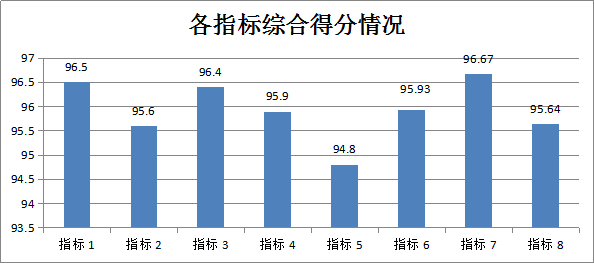 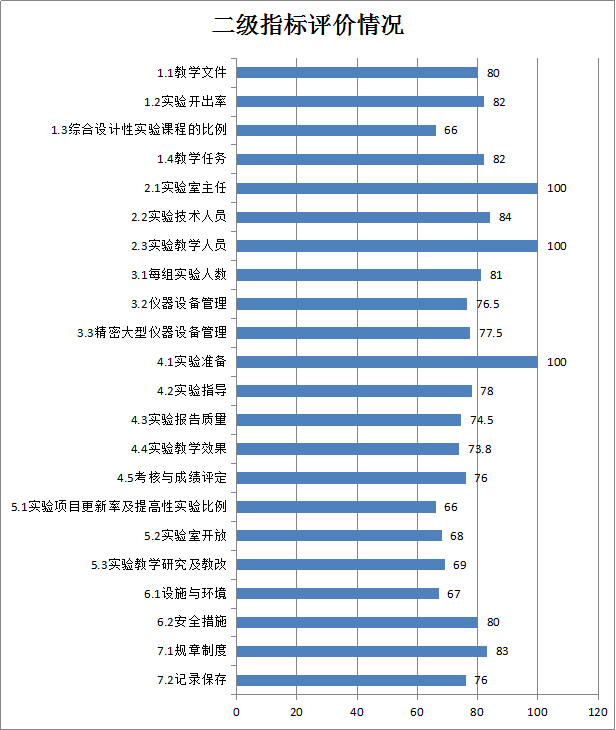 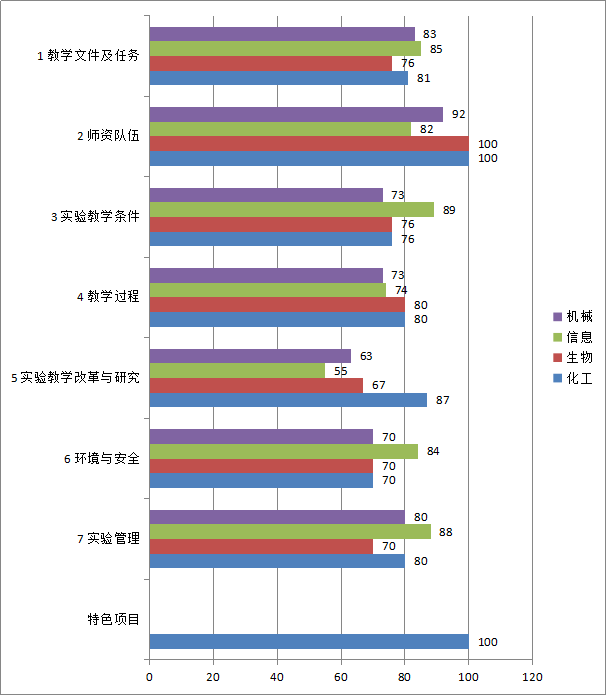 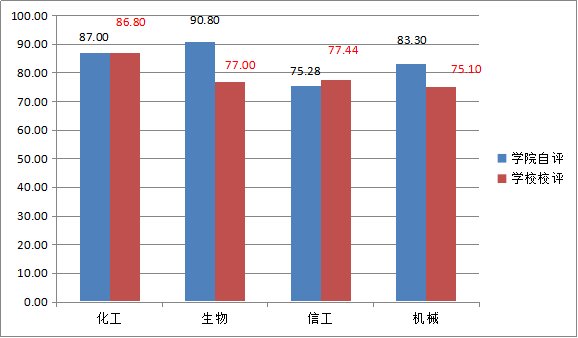 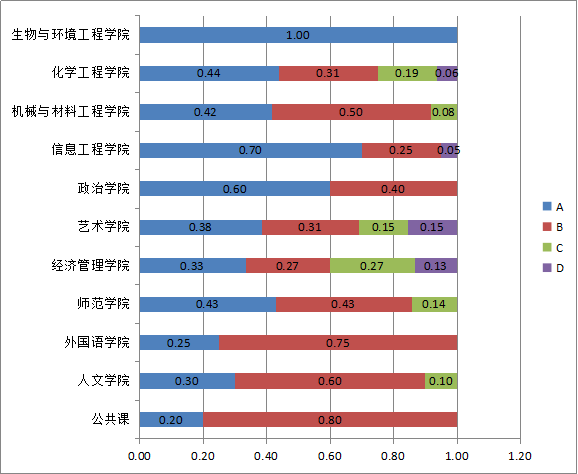 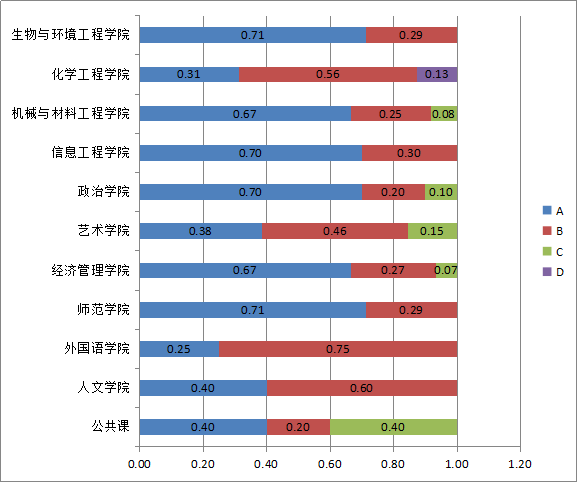 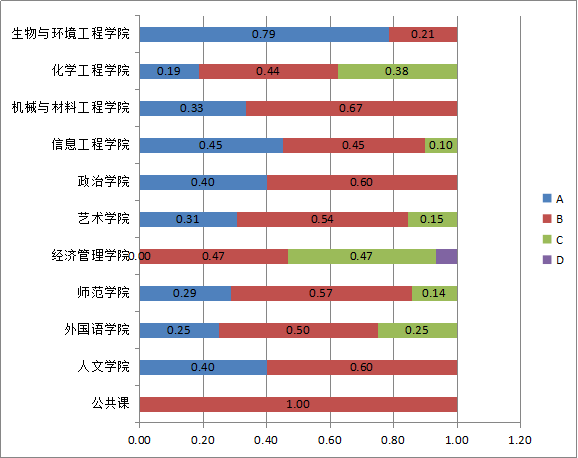 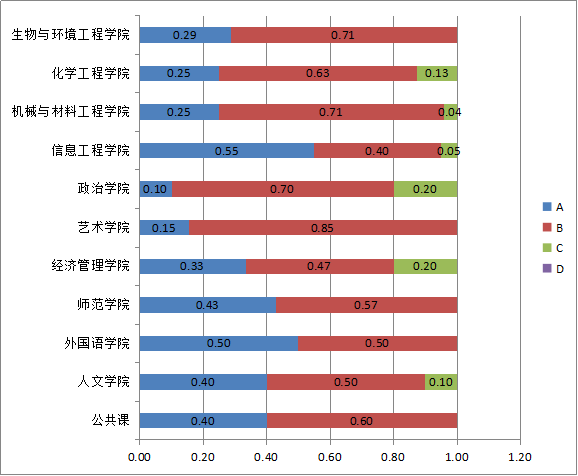 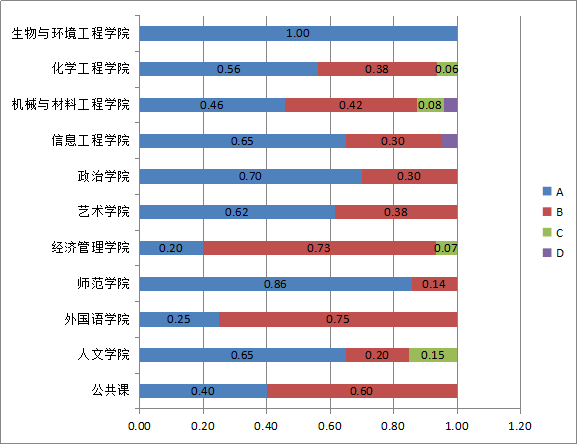 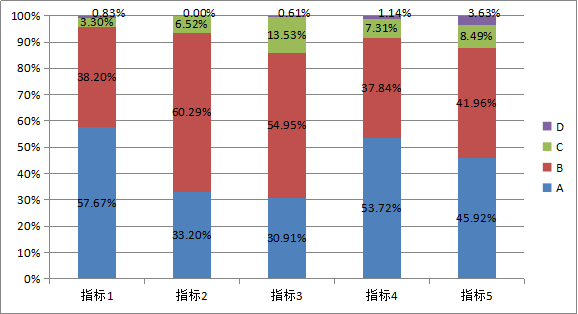 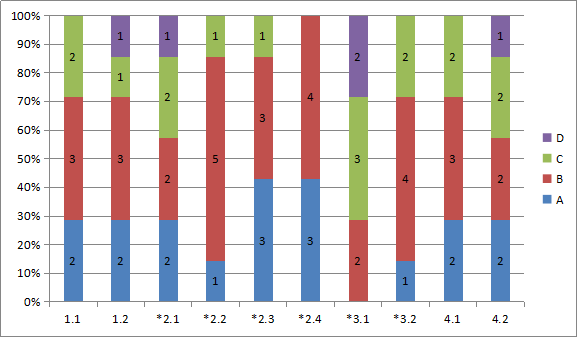 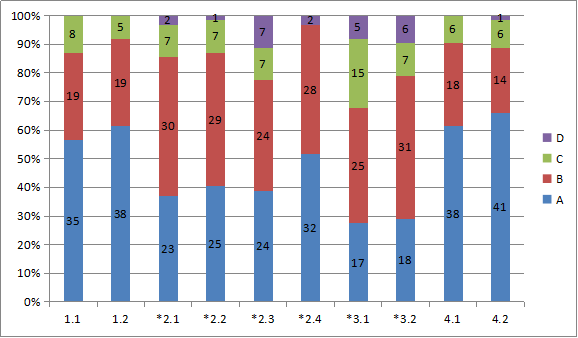 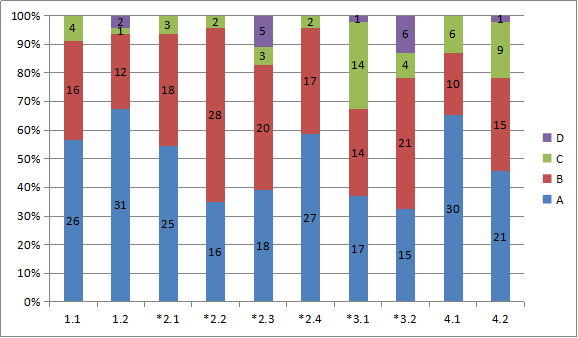 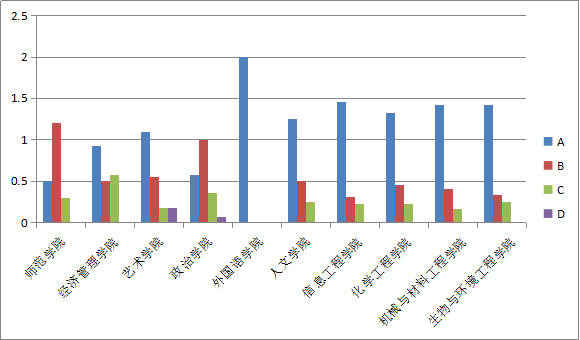 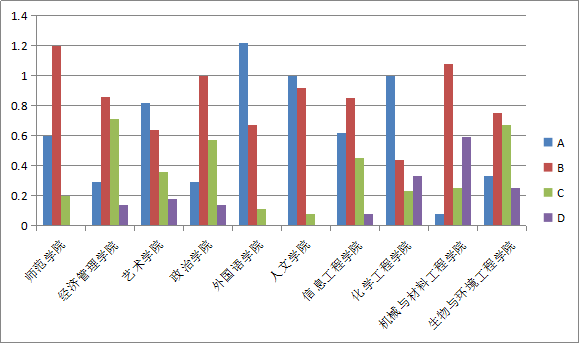 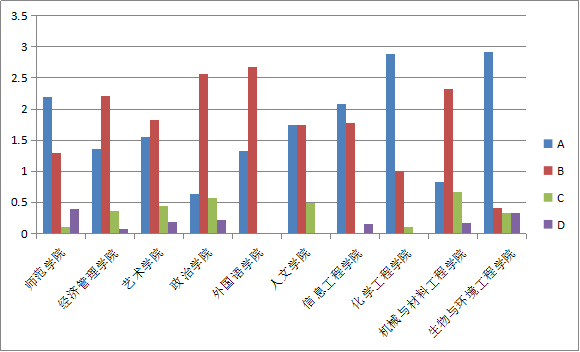 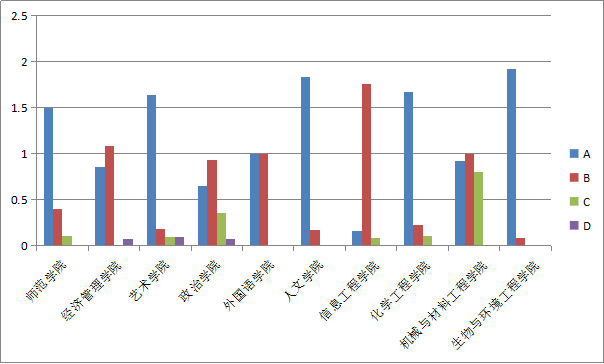 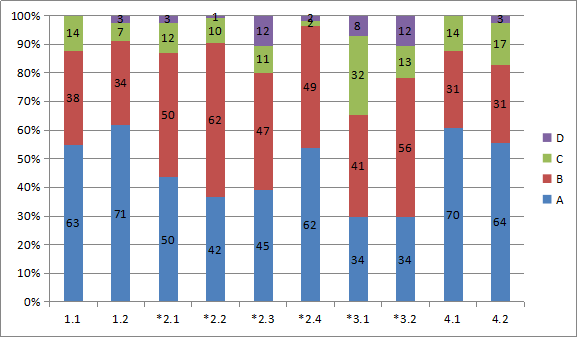 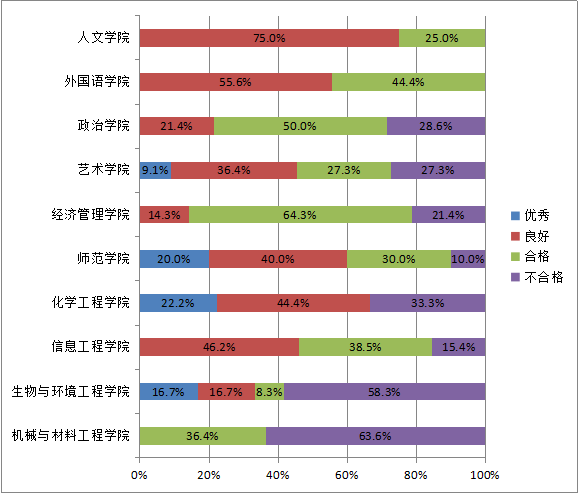 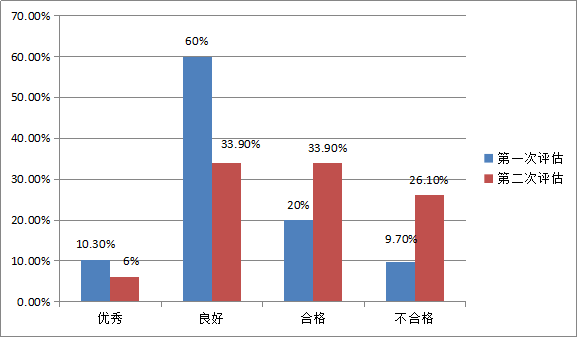 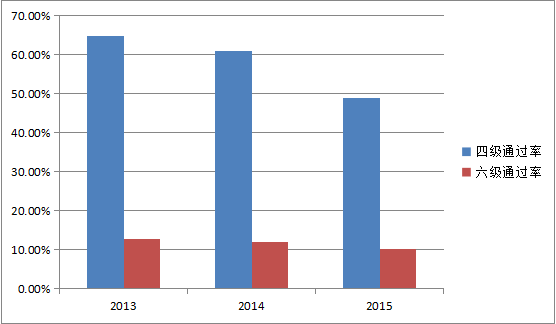 